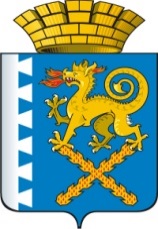 Р Е Ш Е Н И Е Думы Новолялинского городского округа шестого созываот               2017 г. №   г. Новая Ляля								ПРОЕКТ			«О бюджете Новолялинского городского округа на 2018 год и плановый период 2019 и 2020 годов»Принято Думой Новолялинского          городского округа  ___________ 2017г.                                                                            Председатель Думы Новолялинского  городского округа                                                                            ______________В.А. Горбунов    На основании Бюджетного кодекса Российской Федерации, Решения Думы Новолялинского  городского округа 27.06.2013 года №109 «Об утверждении Положения «О бюджетном процессе в Новолялинском городском округе», рассмотрев Постановление Главы Новолялинского городского округа от 10.11.2017г. №1028 «О направлении проекта бюджета Новолялинского городского округа на  2018 год и плановый период 2019 и 2020 годов в Думу Новолялинского городского округа и назначении публичных слушаний», Постановление Главы Новолялинского городского округа от 25.07.2017г. № 658 «Об основных направлениях налоговой и бюджетной политики Новолялинского городского округа на 2018 год и плановый период 2019-2020 годов», руководствуясь  статьей  59 Устава Новолялинского городского округа, Дума Новолялинского городского округа РЕШИЛА:1.Утвердить бюджет Новолялинского городского округа на 2018 год и плановый период 2019 и 2020 годов.Статья 1. Общие объемы доходов и расходов местного бюджета1.Установить общий объем доходов местного бюджета:на 2018 год  -  802 191,4 тысяч рублей, в том числе объем межбюджетных трансфертов из областного бюджета –  527 205,4   тысяч рублейна 2019 год – 730 571,9 тысяч рублей, в том числе объем межбюджетных трансфертов из областного бюджета – 456 307,9 тысяч рублейна 2020 год  - 737 489,6 тысяч рублей, в том числе объем межбюджетных трансфертов из областного бюджета – 460 767,6 тысяч рублей.2.Установить общий объем расходов местного бюджета:на 2018 год – 806 911,3 тысяч рублей,на 2019 год – 734 826,2 тысяч рублей, в том числе общий объем условно утвержденных расходов – 10 240,6 тысяч рублей,на 2020 год – 741 381,1 тысяч рублей, в том числе общий объем условно утвержденных расходов – 20 378,5 тысяч рублей,Статья 2. Дефицит местного бюджетаУстановить дефицит местного бюджета:на 2018 год – 4 719,9 тысяч рублей,на 2019 год – 4 254,3 тысяч рублей, на 2020 год – 3 891,5 тысяч рублей.Статья 3. Предельный объем муниципального долга округаУстановить предельный объем муниципального долга округа:на 2018 год – 47 199 тысяч рублей,на 2019 год – 42 543 тысяч рублей, на 2020 год – 38 915  тысяч рублей.Статья 4. Верхний предел муниципального внутреннего долга округаУстановить верхний предел муниципального внутреннего долга Новолялинского городского округа по состоянию:на 1 января 2019 года – 17 415,1 тысяч рублей, в том числе по муниципальным гарантиям долг предусматривается в размере 0 тысяч рублей.на 1 января 2020 года – 14 439,5 тысяч рублей, в том числе по муниципальным гарантиям долг предусматривается в размере 0 тысяч рублей.на 1 января 2021 года – 11 576,7 тысяч рублей, в том числе по муниципальным гарантиям долг предусматривается в размере 0 тысяч рублей.Статья 5.  Свод доходов местного бюджета1.Утвердить свод доходов местного бюджета на 2018 год (приложение 1).	2.Утвердить свод доходов местного бюджета на 2019 и 2020 годы (приложение 2).	3.Установить, что доходы местного бюджета, нормативы зачисления по которым не установлены законодательством Российской Федерации и Свердловской области, в 2018 году и плановом периоде 2019 и 2020 годов зачисляются в местный бюджет по следующим нормативам:	1) по нормативу 100 процентов -  земельный налог (по обязательствам, возникшим до 1 января 2006 года), мобилизуемый на территориях городских округов, поступающие в счет погашения  задолженности и перерасчетов;	2) по нормативу 100 процентов -  доходы от налога на рекламу мобилизуемого на территориях городских округов, поступающие в счет погашения задолженности и перерасчетов;	3) по нормативу 100 процентов -  целевые сборы с граждан и предприятий, учреждений, организаций на содержание милиции, на благоустройство территорий, на нужды образования и другие цели, мобилизуемые на территориях городских округов, поступающие в счет погашения задолженности и перерасчетов;	4) по нормативу 100 процентов -  прочие местные налоги и сборы,  мобилизуемые  на территориях городских округов (по отмененным местным налогам и сборам), за исключением отмененных налогов и сборов, указанных в подпунктах 1-3 настоящего пункта, поступающие в счет погашения задолженности и перерасчетов;	5) по нормативу 100 процентов -  невыясненные поступления, зачисляемые в  бюджеты городских округов;	6) по нормативу 100 процентов -  прочие неналоговые доходы бюджетов городских округов;	7)  по нормативу 100 процентов -  прочие доходы от оказания платных услуг (работ) получателями средств бюджетов городских округов;8) по нормативу 100 процентов -  прочие доходы от компенсации затрат бюджетов городских округов;	9) по нормативу 100 процентов – возврат остатков субсидий, субвенций и иных межбюджетных трансфертов, имеющих целевое назначение, прошлых лет, из бюджетов городских округов;	10) по нормативу 100 процентов - безвозмездные поступления от  нерезидентов в бюджеты городских округов;11) по нормативу 100 процентов -  безвозмездные поступления от других бюджетов бюджетной системы Российской Федерации, зачисляемые в бюджеты городских округов;	12) по нормативу 100 процентов - безвозмездные поступления от государственных (муниципальных) организаций в бюджеты городских  округов;	13) по нормативу 100 процентов -  прочие  безвозмездные поступления в бюджеты городских округов;	14) по нормативу 100 процентов -  перечисление для осуществления возврата (зачета) излишне уплаченных или излишне взысканных сумм налогов, сборов и иных платежей, а также сумм процентов за несвоевременное осуществление  такого возврата и процентов, начисленных на излишне  взысканные суммы.	Статья 6. Главные администраторы доходов местного бюджета	1.Утвердить перечень главных администраторов доходов местного бюджета (приложение 3).	2.В случае вступления в  силу  в 2018 году и в плановом периоде 2019 и 2020 годов нормативных правовых актов Российской Федерации, Свердловской области, и (или) Новолялинского городского округа, которые повлекут изменение видов доходов  местного бюджета, администрирование  которых  осуществляется главными администраторами  доходов местного бюджета, Администрация Новолялинского  городского округа в процессе исполнения  настоящего Решения уточняет виды  доходов  местного бюджета, администрирование которых осуществляется   главными администраторами  доходов местного бюджета.Статья 7. Распределение бюджетных ассигнований местного бюджетаУтвердить распределение бюджетных ассигнований по разделам, подразделам, целевым статьям (муниципальным программам городского округа и непрограммным направлениям деятельности), группам и подгруппам видов расходов классификации расходов бюджетов на 2018 год (приложение 4), на 2019 и 2020 годы (приложение 5).Статья 8. Ведомственная структура расходов местного бюджетаУтвердить  ведомственную  структуру  расходов  местного  бюджета на 2018 год (приложение 6), на 2019 и 2020 годы (приложение 7).Статья 9. Общий объем бюджетных ассигнований, направляемых из местного бюджета на исполнение публичных нормативных обязательств Новолялинского городского округаУстановить общий объем бюджетных ассигнований, направляемых из местного бюджета на исполнение публичных нормативных обязательств Новолялинского городского округа:на 2018 год  - 55 813,4 тысяч рублей,на 2019 год  - 56 043,4 тысяч рублей, на 2020 год  - 56 043,4 тысяч рублей.Статья 10. Общий объем бюджетных ассигнований Дорожного фонда Новолялинского городского округаУтвердить общий объем бюджетных ассигнований Дорожного фонда Новолялинского городского округа:на 2018 год – 22 380 тысяч рублейна 2019 год – 11 139,4 тысяч рублейна 2020 год – 11 190,8 тысяч рублей Статья 11. Субсидии юридическим лицам (за исключением субсидий государственным  (муниципальным)  учреждениям), индивидуальным предпринимателям, физическим лицам 1. Субсидии юридическим  лицам (за исключением субсидий государственным  (муниципальным) учреждениям),  индивидуальным предпринимателям, физическим лицам – производителям товаров, работ, услуг (далее – субсидии производителям товаров, работ, услуг) предоставляются в случае, если ими соблюдены условия получения соответствующих субсидий, предусмотренные муниципальными правовыми актами Новолялинского городского округа.2. Субсидии производителям товаров, работ, услуг предоставляются главными распорядителями средств местного бюджета, которым предусмотрены бюджетные ассигнования на предоставление соответствующих субсидий.Юридические лица, индивидуальные предприниматели и физические лица для получения субсидий производителям товаров, работ, услуг представляют главным распорядителям, указанным в части первой настоящего пункта, документы, предусмотренные муниципальными правовыми актами Новолялинского городского округа.3. Порядок предоставления из местного бюджета субсидий производителям товаров, работ, услуг устанавливается муниципальными правовыми актами, принимаемыми Администрацией Новолялинского городского округа.  Статья 12. Субсидии некоммерческим организациям, не являющимся автономными  и бюджетными учреждениямиСубсидии  некоммерческим организациям, не являющимся автономными  и бюджетными учреждениями, предоставляются из местного бюджета в порядке, установленном нормативным правовым актом Администрации Новолялинского городского округа.  Статья  13. Бюджетные инвестиции юридическим лицам, не являющимся муниципальными учреждениями и муниципальными унитарными   предприятиями Новолялинского городского округаПредоставление бюджетных инвестиций юридическим лицам, не являющимся муниципальными учреждениями, муниципальными унитарными предприятиями не планируется.Статья 14. Размер резервного фонда администрации Новолялинского городского округаУстановить размер резервного фонда администрации Новолялинского городского округа:на 2018 год  - 1 500 тысяч рублей,на 2019 год  - 1 500 тысяч рублей, на 2020 год  - 1 500 тысяч рублей.Статья 15. Структура муниципального внутреннего долга Новолялинского городского округаУстановить, что муниципальный  внутренний долг Новолялинского городского округа  может состоять из муниципальных долговых обязательств по бюджетным кредитам, привлеченным от бюджетов других уровней бюджетной системы Российской Федерации и  муниципальных гарантий.Статья 16. Обслуживание муниципального внутреннего долга Новолялинского городского округаУтвердить объем расходов на обслуживание муниципального внутреннего долга Новолялинского городского округа:на 2018 год  - 150 тысяч рублей,на 2019 год  - 150 тысяч рублей, на 2020 год  - 150 тысяч рублей.Статья 17. Свод источников внутреннего финансирования дефицита местного бюджетаУтвердить свод источников внутреннего финансирования дефицита местного бюджета на 2018 год (приложение 8), на 2019 и 2020 года (приложение 9).Статья 18. Главные администраторы источников финансирования дефицита местного бюджетаУтвердить перечень главных администраторов источников финансирования дефицита местного бюджета (приложение 10).Статья 19. Муниципальные внутренние заимствования Новолялинского городского округа Утвердить программу муниципальных внутренних заимствований Новолялинского городского округа на 2018 год (приложение 11), на 2019 и  2020 годы (приложение 12).Статья 20. Муниципальные гарантии Новолялинского городского округа Муниципальные гарантии Новолялинского городского округа  на 2018 год и плановый период 2019 и  2020 годы не планируются.Статья 21. Перечень муниципальных программУтвердить перечень муниципальных программ Новолялинского городского округа на 2018 год (приложение 13), на 2019 и 2020 годы (приложение 14).Статья 22. Добровольные взносы и пожертвования1. Установить, что  в соответствии с пунктом 1 статьи 74 Бюджетного Кодекса Российской Федерации бюджетные ассигнования, предусмотренные главным распорядителям бюджетных средств, в ведении которых находятся муниципальные казенные учреждения, на обеспечение деятельности муниципальных казенных учреждений за счет добровольных взносов и пожертвований предоставляются при условии фактического поступления указанных доходов в местный бюджет в соответствии с Порядком, установленным  администрацией Новолялинского городского округа.2. При поступлении в бюджет Новолялинского городского округа добровольных взносов и пожертвований, сверх объемов утвержденных решением о бюджете, на сумму указанных поступлений могут быть увеличены бюджетные ассигнования соответствующему  главному распорядителю бюджетных средств для последующего доведения в установленном Финансовым управлением администрации Новолялинского городского округа порядке до конкретного казенного учреждения лимитов  бюджетных обязательств для осуществления целевых расходов.Статья 23. Органы местного самоуправления не вправе принимать решение по увеличению численности муниципальных служащих и работников учреждений и организаций бюджетной сферы, находящихся в ведении органов местного самоуправления  городского округа.Статья 24. Основания для внесения изменений в показатели сводной бюджетной росписи местного бюджета, связанные с особенностями исполнения местного бюджета и (или) перераспределения бюджетных ассигнований между главными распорядителями средств местного бюджетаВ ходе исполнения местного бюджета показатели сводной бюджетной росписи могут быть изменены в соответствии с решениями руководителя финансового органа Новолялинского городского округа без внесения изменений в настоящее Решение, наряду со случаями, предусмотренными бюджетным законодательством Российской Федерации, по следующим основаниям:1)необходимость предоставления муниципальным служащим Новолялинского городского округа выплат, предусмотренных законодательством Российской Федерации и Свердловской области о муниципальной службе, за исключением выплат, осуществляемых за счет фонда оплаты труда муниципальных служащих Новолялинского городского округа и при направлении муниципальных служащих Новолялинского городского округа в служебные командировки, на основании правовых актов органов местного самоуправления;2) изменение бюджетных ассигнований, подлежащих перечислению в местный бюджет из областного бюджета на цели, установленные нормативными правовыми актами Свердловской области;3) поступлением добровольных взносов и пожертвований от физических и юридических лиц, имеющих целевое назначение. 	2.Настоящее Решение опубликовать в «Муниципальном вестнике Новолялинского городского округа» и на официальном сайте Новолялинского городского округа  http://nlyalyago.ru.3.Настоящее Решение вступает в силу с 1 января 2018 года.4.Контроль  исполнения возложить на комиссию Думы Новолялинского городского округа по бюджету, финансам, налогам и муниципальной собственности (Федоров В.Ю).Глава Новолялинского городского округа			                                          С.А. БондаренкоПриложение 1к Решению Думы Новолялинского городского округа    "О бюджете Новолялинского городского округа на 2018 год и плановый период 2019 и 2020 годов"от                     № СВОД ДОХОДОВ МЕСТНОГО БЮДЖЕТА НА 2018 ГОДПриложение 2к Решению Думы Новолялинского городского округа    "О бюджете Новолялинского городского округа на 2018 год и плановый период 2019 и 2020 годов"от                     № СВОД ДОХОДОВ МЕСТНОГО БЮДЖЕТА НА 2019 И 2020  ГОДЫПриложение 3к Решению Думы Новолялинского городского округа    "О бюджете Новолялинского городского округа на 2018 год и плановый период 2019 и 2020 годов"от                     № *Примечание. В части доходов, зачисляемых в местный бюджетПриложение 4к Решению Думы Новолялинского городского округа    "О бюджете Новолялинского городского округа на 2018 год и плановый период 2019 и 2020 годов"от                     №РАСПРЕДЕЛЕНИЕ БЮДЖЕТНЫХ АССИГНОВАНИЙ ПО РАЗДЕЛАМ, ПОДРАЗДЕЛАМ, ЦЕЛЕВЫМ  СТАТЬЯМ (МУНИЦИПАЛЬНЫМ ПРОГРАММАМ ГОРОДСКОГО ОКРУГА И НЕПРОГРАММНЫМ НАПРАВЛЕНИЯМ ДЕЯТЕЛЬНОСТИ),  ГРУППАМ И ПОДГРУППАМ ВИДОВ РАСХОДОВ КЛАССИФИКАЦИИ РАСХОДОВ БЮДЖЕТОВ НА 2018 ГОДПриложение 5к Решению Думы Новолялинского городского округа    "О бюджете Новолялинского городского округа на 2018 год и плановый период 2019 и 2020 годов"от                     №РАСПРЕДЕЛЕНИЕ БЮДЖЕТНЫХ АССИГНОВАНИЙ ПО РАЗДЕЛАМ, ПОДРАЗДЕЛАМ, ЦЕЛЕВЫМ  СТАТЬЯМ (МУНИЦИПАЛЬНЫМ ПРОГРАММАМ ГОРОДСКОГО ОКРУГА И НЕПРОГРАММНЫМ НАПРАВЛЕНИЯМ ДЕЯТЕЛЬНОСТИ),  ГРУППАМ И ПОДГРУППАМ ВИДОВ РАСХОДОВ КЛАССИФИКАЦИИ РАСХОДОВ БЮДЖЕТОВ НА 2019 И 2020 годПриложение 6к Решению Думы Новолялинского городского округа    "О бюджете Новолялинского городского округа на 2018 год и плановый период 2019 и 2020 годов"от                     № Ведомственная структура расходов  местного бюджета  на 2018 годПриложение 7к Решению Думы Новолялинского городского округа    "О бюджете Новолялинского городского округа на 2018 год и плановый период 2019 и 2020 годов"от                     № Ведомственная структура расходов  местного бюджета на 2019  и 2020 годПриложение 8к Решению Думы Новолялинского городского округа    "О бюджете Новолялинского городского округа на 2018 год и плановый период 2019 и 2020 годов"от                     № СВОД ИСТОЧНИКОВ ВНУТРЕННЕГО ФИНАНСИРОВАНИЯ ДЕФИЦИТА МЕСТНОГО БЮДЖЕТА НА 2018 ГОДПриложение 9к Решению Думы Новолялинского городского округа    "О бюджете Новолялинского городского округа на 2018 год и плановый период 2019 и 2020 годов"от                     № СВОД ИСТОЧНИКОВ ВНУТРЕННЕГО ФИНАНСИРОВАНИЯДЕФИЦИТА МЕСТНОГО БЮДЖЕТАНА 2019 и 2020ГОДЫПриложение 11к Решению Думы Новолялинского городского округа    "О бюджете Новолялинского городского округа на 2018 год и плановый период 2019 и 2020 годов"от                     № ПРОГРАММАМУНИЦИПАЛЬНЫХ ВНУТРЕННИХ ЗАИМСТВОВАНИЙНОВОЛЯЛИНСКОГО ГОРОДСКОГО ОКРУГА НА 2018 ГОДПриложение 12к Решению Думы Новолялинского городского округа    "О бюджете Новолялинского городского округа на 2018 год и плановый период 2019 и 2020 годов"от                     № ПРОГРАММАМУНИЦИПАЛЬНЫХ ВНУТРЕННИХ ЗАИМСТВОВАНИЙНОВОЛЯЛИНСКОГО ГОРОДСКОГО ОКРУГАНА 2019 и 2020 ГОДЫПриложение 13к Решению Думы Новолялинского городского округа    "О бюджете Новолялинского городского округа на 2018 год и плановый период 2019 и 2020 годов"от                     №Перечень  муниципальных  программ Новолялинского городского округа на 2018 годПриложение 14к Решению Думы Новолялинского городского округа    "О бюджете Новолялинского городского округа на 2018 год и плановый период 2019 и 2020 годов"от                     №Перечень  муниципальных  программ Новолялинского городского округаНомерстрокиКодбюджетнойклассификацииНаименованиедоходовСумма втысячахрублей2018 год100010000000000000000НАЛОГОВЫЕ И НЕНАЛОГОВЫЕ ДОХОДЫ274 986,0200010100000000000000НАЛОГИ НА ПРИБЫЛЬ, ДОХОДЫ215 749,0318210102000010000110Налог на доходы физических лиц215 749,0418210102010010000110Налог на доходы физических лиц с доходов, источником которых является налоговый агент, за исключением доходов, в отношении которых исчисление и уплата налога осуществляется в соответствии со статьями 227, 227.1 и 228 Налогового Кодекса Российской Федерации214 865,0518210102040010000110Налог на доходы физических  лиц в виде фиксированных авансовых платежей с доходов, полученных физическими лицами, являющимися иностранными гражданами, осуществляющими трудовую деятельность по найму на основании патента в соответствии со статьей 227.1 Налогового Кодекса Российской Федерации884,0600010300000000000000НАЛОГИ НА ТОВАРЫ (РАБОТЫ, УСЛУГИ) РЕАЛИЗУЕМЫЕ НА ТЕРРИТОРИИ РОССИЙСКОЙ ФЕДЕРАЦИИ18 000,0710010302000010000110Акцизы по подакцизным товарам (продукции), производимым на территории Российской Федерации18 000,0810010302230010000110Доходы от уплаты акцизов на дизельное топливо, подлежащие распределению между бюджетами субъектов Российской Федерации и местными бюджетами с учетом установленных дифференцированных нормативов отчислений в местные бюджеты6 318,0910010302240010000110Доходы от уплаты акцизов на моторные масла для дизельных и (или) карбюраторных (инжекторных) двигателей, подлежащие распределению между бюджетами субъектов Российской Федерации и местными бюджетами с учетом установленных дифференцированных нормативов отчислений в местные бюджеты144,01010010302250010000110Доходы от уплаты акцизов на автомобильный бензин, подлежащие распределению между бюджетами субъектов Российской Федерации и местными бюджетами с учетом установленных дифференцированных нормативов отчислений в местные бюджеты11 538,01100010500000000000000НАЛОГИ   НА СОВОКУПНЫЙ ДОХОД9 189,01218210501000000000110Налог, взимаемый в связи с применением упрощенной системы налогообложения3 561,01318210501010010000110Налог, взимаемый с налогоплательщиков, выбравших в качестве объекта налогообложения доходы1 280,01418210501020010000110Налог, взимаемый с налогоплательщиков, выбравших в качестве объекта налогообложения доходы, уменьшенные на величину расходов2 281,01518210502000020000110Единый налог на  вмененный доход для отдельных  видов деятельности5 073,01618210502010020000110Единый налог на  вмененный доход для отдельных  видов деятельности5 073,01718210503000010000110Единый сельскохозяйственный налог163,01818210503010010000110Единый сельскохозяйственный налог163,01918210504000020000110Налог, взимаемый в связи с применением патентной системы налогообложения392,02018210504010020000110Налог, взимаемый в связи с применением патентной системы налогообложения, зачисляемый в бюджеты городских округов392,02100010600000000000000НАЛОГИ НА  ИМУЩЕСТВО10 825,02218210601000000000110Налог на  имущество физических лиц4 057,02318210601020040000110Налог на имущество физических лиц, взимаемый по ставкам, применяемым к объектам налогообложения, расположенным в границах городских округов4 057,02418210606000000000110Земельный налог6 768,02518210606032040000110Земельный налог с организаций, обладающих земельным участком, расположенным в границах городских округов5 658,02618210606042040000110Земельный налог с физических лиц, обладающих земельным участком, расположенным в границах городских округов1 110,02700010800000000000000ГОСУДАРСТВЕННАЯ ПОШЛИНА1 600,02818210803000010000110Государственная пошлина по делам, рассматриваемым  в судах общей юрисдикции, мировыми судьями1 600,02918210803010010000110Государственная пошлина по делам, рассматриваемым в судах общей юрисдикции, мировыми судьями  (за исключением Верховного Суда Российской Федерации)1 600,03000011100000000000000ДОХОДЫ ОТ ИСПОЛЬЗОВАНИЯ ИМУЩЕСТВА, НАХОДЯЩЕГОСЯ В ГОСУДАРСТВЕННОЙ И МУНИЦИПАЛЬНОЙ   СОБСТВЕННОСТИ13 906,03100011105000000000120Доходы, получаемые в виде арендной либо иной платы за передачу в возмездное пользование государственного и муниципального имущества (за исключением имущества бюджетных и автономных учреждений, а также имущества государственных и муниципальных унитарных предприятий, в том  числе казенных)13 906,03200011105010000000120Доходы, получаемые в виде арендной платы за  земельные участки, государственная собственность на  которые не разграничена, а также средства от продажи права на заключение договоров аренды указанных земельных участков4 500,03390111105012040000120Доходы, получаемые в виде арендной платы за земельные участки, государственная собственность на которые не разграничена и которые расположены в границах городских округов, а также средства от продажи права на заключение договоров аренды указанных земельных участков4 500,03490111105012040001120Доходы, получаемые в виде арендной платы за земельные участки, государственная собственность на которые не разграничена и которые расположены в границах городских округов, а также средства от продажи права на заключение договоров аренды указанных земельных участков (доходы, получаемые в виде арендной платы за указанные земельные участки)4 500,03500011105020000000120Доходы, получаемые в виде арендной платы за земли после разграничения государственной собственности на землю, а также средства от продажи права на заключение договоров аренды указанных земельных участков (за исключением земельных участков бюджетных и автономных учреждений)400,03690111105024040000120Доходы, получаемые в виде арендной платы, а также средства от продажи права на заключение договоров аренды за земли, находящиеся в собственности городских округов (за исключением земельных участков муниципальных бюджетных и автономных учреждений) 400,03790111105024040001120Доходы, получаемые в виде арендной платы, а также средства от продажи права на заключение договоров аренды за земли, находящиеся в собственности городских округов (за исключением земельных участков муниципальных бюджетных и автономных учреждений) (доходы, получаемые в виде арендной платы за указанные земельные участки)400,03800011105030000000120Доходы, от сдачи в аренду имущества, находящегося в оперативном управлении органов государственной власти, органов местного самоуправления, государственных внебюджетных фондов и созданных ими учреждений (за исключением имущества бюджетных и автономных учреждений)2 170,03990111105034040000120Доходы от сдачи в аренду  имущества, находящегося в оперативном управлении органов управления городских округов и созданных ими учреждений (за исключением имущества муниципальных бюджетных и автономных учреждений)2 170,04090111105034040001120Доходы от сдачи в аренду  имущества, находящегося в оперативном управлении органов управления городских округов и созданных ими учреждений (за исключением имущества муниципальных бюджетных и автономных учреждений) (доходы от сдачи в аренду объектов нежилого фонда, находящихся в оперативном управлении органов управления городских округов и созданных ими учреждений и не являющихся памятниками истории, культуры и градостроительства муниципальной формы собственности)1 800,04190111105034040007120Доходы от сдачи в аренду  имущества, находящегося в оперативном управлении органов управления городских округов и созданных ими учреждений (за исключением имущества муниципальных бюджетных и автономных учреждений) (доходы от сдачи в аренду движимого имущества, находящегося в оперативном управлении органов управления городских округов и созданных ими учреждений) 370,04200011105070000000120Доходы от сдачи в аренду имущества, составляющего государственную (муниципальную) казну (за исключением земельных участков)6 836,04390111105074040000120Доходы от сдачи в аренду имущества, составляющего казну городских округов (за исключением земельных участков)6 836,04490111105074040003120Доходы от сдачи в аренду имущества, составляющего казну городских округов (за исключением земельных участков) (доходы от сдачи в аренду объектов нежилого фонда городских округов, находящихся в казне городских округов и не являющихся памятниками истории, культуры и градостроительства) 2 800,04590111105074040004120Доходы от сдачи в аренду имущества, составляющего казну городских округов (за исключением земельных участков) (плата за пользование жилыми помещениями (плата за наем) муниципального жилищного фонда, находящегося в казне городских округов)4 000,04690111105074040008120Доходы от сдачи в аренду имущества, составляющего казну городских округов (за исключением земельных участков) (доходы по договорам на установку и эксплуатацию рекламной конструкции на недвижимом имуществе, находящемся в казне городских округов)36,04700011200000000000000ПЛАТЕЖИ ПРИ ПОЛЬЗОВАНИИ ПРИРОДНЫМИ РЕСУРСАМИ862,04804811201000010000120Плата за негативное воздействие на окружающую среду862,04904811201010016000120Плата за выбросы загрязняющих веществ в атмосферный воздух стационарными объектами837,05004811201030016000120Плата за сбросы загрязняющих веществ в водные объекты3,05104811201040016000120Плата за размещение отходов производства и потребления22,05200011300000000000000ДОХОДЫ ОТ ОКАЗАНИЯ ПЛАТНЫХ УСЛУГ (РАБОТ) И КОМПЕНСАЦИИ ЗАТРАТ ГОСУДАРСТВА2 680,05300011301990000000130Прочие доходы от оказания платных услуг (работ)2 680,05400011301994040000130Прочие доходы от оказания платных услуг (работ) получателями средств бюджетов городских округов2 680,05590611301994040001130Прочие доходы от оказания платных услуг (работ) получателями средств бюджетов городских округов (в части платы за  присмотр и уход за детьми, осваивающими образовательные программы дошкольного образования в казенных муниципальных образовательных организациях)2 200,05690611301994040003130Прочие доходы от оказания платных услуг (работ) получателями средств бюджетов городских округов (плата за питание учащихся в казенных муниципальных общеобразовательных школах)60,05790611301994040004130Прочие доходы от оказания платных услуг (работ) получателями средств бюджетов городских округов (прочие доходы от оказания платных услуг (работ)420,05800011400000000000000ДОХОДЫ ОТ ПРОДАЖИ МАТЕРИАЛЬНЫХ И НЕМАТЕРИАЛЬНЫХ АКТИВОВ300,05900011402000000000000Доходы от реализации имущества, находящегося в государственной и муниципальной собственности (за исключением движимого имущества бюджетных и автономных учреждений, а также имущества государственных и муниципальных унитарных предприятий, в том числе казенных) 200,06000011402040040000410Доходы от реализации имущества, находящегося в  собственности городских округов (за исключением движимого имущества муниципальных бюджетных и автономных учреждений, а также имущества муниципальных унитарных предприятий, в том числе казенных), в части реализации основных средств по указанному имуществу200,06100011402043040000410Доходы от реализации иного имущества, находящегося в собственности городских округов (за исключением имущества муниципальных бюджетных и автономных учреждений, а также имущества муниципальных унитарных предприятий, в том числе казенных), в части реализации основных средств по указанному имуществу200,06290111402043040002410Доходы от реализации иного имущества, находящегося в собственности городских округов (за исключением имущества муниципальных бюджетных и автономных учреждений, а также имущества муниципальных унитарных предприятий, в том числе казенных), в части реализации основных средств по указанному имуществу (прочие доходы от реализации иного имущества)200,06300011406000000000430Доходы от продажи земельных участков, находящихся в государственной и муниципальной собственности 100,06400011406010000000430Доходы от продажи земельных участков, государственная собственность на которые не разграничена100,06590111406012040000430Доходы от продажи земельных участков, государственная собственность на которые не разграничена и которые расположены в границах городских округов100,06600011600000000000000ШТРАФЫ, САНКЦИИ, ВОЗМЕЩЕНИЕ УЩЕРБА1 875,06714111608010016000140Денежные взыскания (штрафы) за административные правонарушения в области государственного регулирования производства и оборота этилового спирта, алкогольной, спиртосодержащей продукции10,06814111628000016000140Денежные взыскания (штрафы) за нарушение законодательства в области обеспечения санитарно-эпидемиологического благополучия человека и законодательства в сфере защиты прав потребителей600,06918811630030016000140Прочие денежные взыскания (штрафы) за правонарушения в области дорожного движения35,07018811643000016000140Денежные взыскания (штрафы) за нарушение законодательства Российской Федерации об административных правонарушениях, предусмотренные статьей 20.25 Кодекса Российской Федерации об административных правонарушениях150,07200011690000000000140Прочие поступления от денежных взысканий (штрафов) и иных сумм в возмещение ущерба1 080,07301711690040040000140Прочие поступления от денежных взысканий (штрафов) и иных сумм в возмещение ущерба, зачисляемые в бюджеты городских округов150,07403911690040040000140Прочие поступления от денежных взысканий (штрафов) и иных сумм в возмещение ущерба, зачисляемые в бюджеты городских округов25,07514111690040046000140Прочие поступления от денежных взысканий (штрафов) и иных сумм в возмещение ущерба, зачисляемые в бюджеты городских округов90,07618811690040046000140Прочие поступления от денежных взысканий (штрафов) и иных сумм в возмещение ущерба, зачисляемые в бюджеты городских округов815,077ИТОГО  НАЛОГОВЫХ И НЕНАЛОГОВЫХ ДОХОДОВ274 986,07800020000000000000000БЕЗВОЗМЕЗДНЫЕ  ПОСТУПЛЕНИЯ527 205,47900020200000000000000БЕЗВОЗМЕЗДНЫЕ ПОСТУПЛЕНИЯ ОТ ДРУГИХ БЮДЖЕТОВ БЮДЖЕТНОЙ СИСТЕМЫ РОССИЙСКОЙ ФЕДЕРАЦИИ527 205,48000020210000000000151ДОТАЦИИ БЮДЖЕТАМ БЮДЖЕТНОЙ СИСТЕМЫ РОССИЙСКОЙ ФЕДЕРАЦИИ96 466,08100020215001000000151Дотации на выравнивание бюджетной обеспеченности 96 466,08291920215001040000151Дотации бюджетам городских округов на выравнивание бюджетной обеспеченности 59 083,08391920215001040000151Дотация бюджетам городских округов на выравнивание бюджетной обеспеченности поселений37 383,08400020220000000000151СУБСИДИИ БЮДЖЕТАМ БЮДЖЕТНОЙ СИСТЕМЫ РОССИЙСКОЙ ФЕДЕРАЦИИ (МЕЖБЮДЖЕТНЫЕ СУБСИДИИ)114 916,88590620229999040000151Прочие субсидии бюджетам городских округов на организацию отдыха детей в каникулярное время5 745,88691920229999040000151Прочие субсидии бюджетам городских округов на выравнивание бюджетной обеспеченности муниципальных районов (городских округов) по реализации ими их отдельных расходных обязательств по вопросам местного значения109 171,08700020230000000000151СУБВЕНЦИИ БЮДЖЕТАМ БЮДЖЕТНОЙ СИСТЕМЫ РОССИЙСКОЙ ФЕДЕРАЦИИ315 822,68890120230022040000151Субвенции бюджетам городских округов на предоставление гражданам субсидий на оплату жилого помещения и коммунальных услуг 9 456,08990120230024040000151Субвенции бюджетам городских округов на осуществление государственного полномочия Свердловской области по хранению, комплектованию, учету и использованию архивных документов, относящихся к государственной собственности Свердловской области208,09090120230024040000151Субвенции бюджетам городских округов на осуществление государственного полномочия Свердловской области по предоставлению отдельным категориям граждан  компенсации расходов на оплату жилого помещения и  коммунальных услуг39 157,09190120230024040000151Субвенции бюджетам городских округов на осуществление государственного полномочия Свердловской области по определению перечня должностных лиц, уполномоченных составлять протоколы об административных правонарушениях, предусмотренных законом Свердловской области0,19290120230024040000151Субвенции бюджетам городских округов на осуществление государственного полномочия Свердловской области по созданию административных комиссий106,49390120230024040000151Субвенции бюджетам городских округов на осуществление государственного полномочия Свердловской области по организации проведения мероприятий по отлову и содержанию безнадзорных собак504,99490120230024040000151Субвенции бюджетам городских округов на осуществление государственного полномочия Свердловской области по предоставлению гражданам, проживающим на территории Свердловской области, меры социальной поддержки по частичному освобождению от платы за коммунальные услуги21,09590120235118040000151Субвенции бюджетам городских округов на осуществление первичного воинского учета на территориях, где отсутствуют военные комиссариаты897,49690120235120040000151Субвенции бюджетам городских округов на осуществление полномочий по составлению (изменению) списков кандидатов в присяжные заседатели федеральных судов общей юрисдикции в Российской Федерации76,89790120235250040000151Субвенции бюджетам городских округов на оплату жилищно-коммунальных услуг отдельным категориям граждан11 402,09890620239999040000151Прочие субвенции бюджетам городских округов на обеспечение государственных гарантий прав граждан на получение общедоступного и бесплатного дошкольного, начального общего, основного общего, среднего (полного) общего, а также дополнительного образования в муниципальных общеобразовательных организациях для реализации основных общеобразовательных программ в части финансирования расходов на оплату труда работников общеобразовательных организаций, расходов на учебные пособия, технические средства, расходные материалы и хозяйственные нужды (за  исключением расходов на содержание зданий и коммунальных расходов)160 952,09990620239999040000151Прочие субвенции бюджетам городских округов на финансовое обеспечение государственных гарантий реализации прав на получение общедоступного и бесплатного дошкольного образования в муниципальных дошкольных образовательных организациях93 041,0100ВСЕГО ДОХОДОВ802 191,4НомерстрокиКодбюджетнойклассификацииНаименованиедоходовСумма в тысячах рублейСумма в тысячах рублейНомерстрокиКодбюджетнойклассификацииНаименованиедоходов2019 год2020 год100010000000000000000НАЛОГОВЫЕ И НЕНАЛОГОВЫЕ ДОХОДЫ274 264,0276 722,0200010100000000000000НАЛОГИ НА ПРИБЫЛЬ, ДОХОДЫ218 725,0219 750,0318210102000010000110Налог на доходы физических лиц218 725,0219 750,0418210102010010000110Налог на доходы физических лиц с доходов, источником которых является налоговый агент, за исключением доходов, в отношении которых исчисление и уплата налога осуществляется в соответствии со статьями 227, 227.1 и 228 Налогового Кодекса Российской Федерации218 000,0219 000,0518210102040010000110Налог на доходы физических  лиц в виде фиксированных авансовых платежей с доходов, полученных физическими лицами, являющимися иностранными гражданами, осуществляющими трудовую деятельность по найму на основании патента в соответствии со статьей 227.1 Налогового Кодекса Российской Федерации725,0750,0600010300000000000000НАЛОГИ НА ТОВАРЫ (РАБОТЫ, УСЛУГИ) РЕАЛИЗУЕМЫЕ НА ТЕРРИТОРИИ РОССИЙСКОЙ ФЕДЕРАЦИИ14 500,015 400,0710010302000010000110Акцизы по подакцизным товарам (продукции), производимым на территории Российской Федерации14 500,015 400,0810010302230010000110Доходы от уплаты акцизов на дизельное топливо, подлежащие распределению между бюджетами субъектов Российской Федерации и местными бюджетами с учетом установленных дифференцированных нормативов отчислений в местные бюджеты4 100,04 100,0910010302240010000110Доходы от уплаты акцизов на моторные масла для дизельных и (или) карбюраторных (инжекторных) двигателей, подлежащие распределению между бюджетами субъектов Российской Федерации и местными бюджетами с учетом установленных дифференцированных нормативов отчислений в местные бюджеты200,0200,01010010302250010000110Доходы от уплаты акцизов на автомобильный бензин, подлежащие распределению между бюджетами субъектов Российской Федерации и местными бюджетами с учетом установленных дифференцированных нормативов отчислений в местные бюджеты10 200,011 100,01100010500000000000000НАЛОГИ   НА СОВОКУПНЫЙ ДОХОД9 150,09 170,01218210501000000000110Налог, взимаемый в связи с применением упрощенной системы налогообложения3 600,03 700,01318210501010010000110Налог, взимаемый с налогоплательщиков, выбравших в качестве объекта налогообложения доходы1 300,01 350,01418210501020010000110Налог, взимаемый с налогоплательщиков, выбравших в качестве объекта налогообложения доходы, уменьшенные на величину расходов2 300,02 350,01518210502000020000110Единый налог на  вмененный доход для отдельных  видов деятельности5 000,04 900,01618210502010020000110Единый налог на  вмененный доход для отдельных  видов деятельности5 000,04 900,01718210503000010000110Единый сельскохозяйственный налог150,0150,01818210503010010000110Единый сельскохозяйственный налог150,0150,01918210504000020000110Налог, взимаемый в связи с применением патентной системы налогообложения400,0420,02018210504010020000110Налог, взимаемый в связи с применением патентной системы налогообложения, зачисляемый в бюджеты городских округов400,0420,02100010600000000000000НАЛОГИ НА  ИМУЩЕСТВО10 944,011 150,02218210601000000000110Налог на  имущество физических лиц4 100,04 200,02318210601020040000110Налог на имущество физических лиц, взимаемый по ставкам, применяемым к объектам налогообложения, расположенным в границах городских округов4 100,04 200,02418210606000000000110Земельный налог6 844,06 950,02518210606032040000110Земельный налог с организаций, обладающих земельным участком, расположенным в границах городских округов5 715,05 800,02618210606042040000110Земельный налог с физических лиц, обладающих земельным участком, расположенным в границах городских округов1 129,01 150,02700010800000000000000ГОСУДАРСТВЕННАЯ ПОШЛИНА1 650,01 700,02818210803000010000110Государственная пошлина по делам, рассматриваемым  в судах общей юрисдикции, мировыми судьями1 650,01 700,02918210803010010000110Государственная пошлина по делам, рассматриваемым в судах общей юрисдикции, мировыми судьями  (за исключением Верховного Суда Российской Федерации)1 650,01 700,03000011100000000000000ДОХОДЫ ОТ ИСПОЛЬЗОВАНИЯ ИМУЩЕСТВА, НАХОДЯЩЕГОСЯ В ГОСУДАРСТВЕННОЙ И МУНИЦИПАЛЬНОЙ   СОБСТВЕННОСТИ13 366,013 366,03100011105000000000120Доходы, получаемые в виде арендной либо иной платы за передачу в возмездное пользование государственного и муниципального имущества (за исключением имущества бюджетных и автономных учреждений, а также имущества государственных и муниципальных унитарных предприятий, в том  числе казенных)13 366,013 366,03200011105010000000120Доходы, получаемые в виде арендной платы за  земельные участки, государственная собственность на  которые не разграничена, а также средства от продажи права на заключение договоров аренды указанных земельных участков4 000,04 000,03390111105012040000120Доходы, получаемые в виде арендной платы за земельные участки, государственная собственность на которые не разграничена и которые расположены в границах городских округов, а также средства от продажи права на заключение договоров аренды указанных земельных участков4 000,04 000,03490111105012040001120Доходы, получаемые в виде арендной платы за земельные участки, государственная собственность на которые не разграничена и которые расположены в границах городских округов, а также средства от продажи права на заключение договоров аренды указанных земельных участков (доходы, получаемые в виде арендной платы за указанные земельные участки)4 000,04 000,03500011105020000000120Доходы, получаемые в виде арендной платы за земли после разграничения государственной собственности на землю, а также средства от продажи права на заключение договоров аренды указанных земельных участков (за исключением земельных участков бюджетных и автономных учреждений)360,0360,03690111105024040000120Доходы, получаемые в виде арендной платы, а также средства от продажи права на заключение договоров аренды за земли, находящиеся в собственности городских округов (за исключением земельных участков муниципальных бюджетных и автономных учреждений) 360,0360,03790111105024040001120Доходы, получаемые в виде арендной платы, а также средства от продажи права на заключение договоров аренды за земли, находящиеся в собственности городских округов (за исключением земельных участков муниципальных бюджетных и автономных учреждений) (доходы, получаемые в виде арендной платы за указанные земельные участки)360,0360,03800011105030000000120Доходы, от сдачи в аренду имущества, находящегося в оперативном управлении органов государственной власти, органов местного самоуправления, государственных внебюджетных фондов и созданных ими учреждений (за исключением имущества бюджетных и автономных учреждений)2 170,02 170,03990111105034040000120Доходы от сдачи в аренду  имущества, находящегося в оперативном управлении органов управления городских округов и созданных ими учреждений (за исключением имущества муниципальных бюджетных и автономных учреждений)2 170,02 170,04090111105034040001120Доходы от сдачи в аренду  имущества, находящегося в оперативном управлении органов управления городских округов и созданных ими учреждений (за исключением имущества муниципальных бюджетных и автономных учреждений) (доходы от сдачи в аренду объектов нежилого фонда, находящихся в оперативном управлении органов управления городских округов и созданных ими учреждений и не являющихся памятниками истории, культуры и градостроительства муниципальной формы собственности)1 800,01 800,04190111105034040007120Доходы от сдачи в аренду  имущества, находящегося в оперативном управлении органов управления городских округов и созданных ими учреждений (за исключением имущества муниципальных бюджетных и автономных учреждений) (доходы от сдачи в аренду движимого имущества, находящегося в оперативном управлении органов управления городских округов и созданных ими учреждений) 370,0370,04200011105070000000120Доходы от сдачи в аренду имущества, составляющего государственную (муниципальную) казну (за исключением земельных участков)6 836,06 836,04390111105074040000120Доходы от сдачи в аренду имущества, составляющего казну городских округов (за исключением земельных участков)6 836,06 836,04490111105074040003120Доходы от сдачи в аренду имущества, составляющего казну городских округов (за исключением земельных участков) (доходы от сдачи в аренду объектов нежилого фонда городских округов, находящихся в казне городских округов и не являющихся памятниками истории, культуры и градостроительства) 2 800,02 800,04590111105074040004120Доходы от сдачи в аренду имущества, составляющего казну городских округов (за исключением земельных участков) (плата за пользование жилыми помещениями (плата за наем) муниципального жилищного фонда, находящегося в казне городских округов)4 000,04 000,04690111105074040008120Доходы от сдачи в аренду имущества, составляющего казну городских округов (за исключением земельных участков) (доходы по договорам на установку и эксплуатацию рекламной конструкции на недвижимом имуществе, находящемся в казне городских округов)36,036,04700011200000000000000ПЛАТЕЖИ ПРИ ПОЛЬЗОВАНИИ ПРИРОДНЫМИ РЕСУРСАМИ906,0906,04804811201000010000120Плата за негативное воздействие на окружающую среду906,0906,04904811201010016000120Плата за выбросы загрязняющих веществ в атмосферный воздух стационарными объектами870,0870,05004811201030016000120Плата за сбросы загрязняющих веществ в водные объекты3,03,05104811201040016000120Плата за размещение отходов производства и потребления33,033,05200011300000000000000ДОХОДЫ ОТ ОКАЗАНИЯ ПЛАТНЫХ УСЛУГ (РАБОТ) И КОМПЕНСАЦИИ ЗАТРАТ ГОСУДАРСТВА2 813,02 935,05300011301990000000130Прочие доходы от оказания платных услуг (работ)2 813,02 935,05400011301994040000130Прочие доходы от оказания платных услуг (работ) получателями средств бюджетов городских округов2 813,02 935,05590611301994040001130Прочие доходы от оказания платных услуг (работ) получателями средств бюджетов городских округов (в части платы за  присмотр и уход за детьми, осваивающими образовательные программы дошкольного образования в казенных муниципальных образовательных организациях)2 300,02 400,05690611301994040003130Прочие доходы от оказания платных услуг (работ) получателями средств бюджетов городских округов (плата за питание учащихся в казенных муниципальных общеобразовательных школах)63,065,05790611301994040004130Прочие доходы от оказания платных услуг (работ) получателями средств бюджетов городских округов (прочие доходы от оказания платных услуг (работ)450,0470,05800011400000000000000ДОХОДЫ ОТ ПРОДАЖИ МАТЕРИАЛЬНЫХ И НЕМАТЕРИАЛЬНЫХ АКТИВОВ300,0300,05900011402000000000000Доходы от реализации имущества, находящегося в государственной и муниципальной собственности (за исключением движимого имущества бюджетных и автономных учреждений, а также имущества государственных и муниципальных унитарных предприятий, в том числе казенных) 200,0200,06000011402040040000410Доходы от реализации имущества, находящегося в  собственности городских округов (за исключением движимого имущества муниципальных бюджетных и автономных учреждений, а также имущества муниципальных унитарных предприятий, в том числе казенных), в части реализации основных средств по указанному имуществу200,0200,06100011402043040000410Доходы от реализации иного имущества, находящегося в собственности городских округов (за исключением имущества муниципальных бюджетных и автономных учреждений, а также имущества муниципальных унитарных предприятий, в том числе казенных), в части реализации основных средств по указанному имуществу200,0200,06290111402043040002410Доходы от реализации иного имущества, находящегося в собственности городских округов (за исключением имущества муниципальных бюджетных и автономных учреждений, а также имущества муниципальных унитарных предприятий, в том числе казенных), в части реализации основных средств по указанному имуществу (прочие доходы от реализации иного имущества)200,0200,06300011406000000000430Доходы от продажи земельных участков, находящихся в государственной и муниципальной собственности 100,0100,06400011406010000000430Доходы от продажи земельных участков, государственная собственность на которые не разграничена100,0100,06590111406012040000430Доходы от продажи земельных участков, государственная собственность на которые не разграничена и которые расположены в границах городских округов100,0100,06600011600000000000000ШТРАФЫ, САНКЦИИ, ВОЗМЕЩЕНИЕ УЩЕРБА1 910,02 045,06714111608010016000140Денежные взыскания (штрафы) за административные правонарушения в области государственного регулирования производства и оборота этилового спирта, алкогольной, спиртосодержащей продукции15,020,06814111628000016000140Денежные взыскания (штрафы) за нарушение законодательства в области обеспечения санитарно-эпидемиологического благополучия человека и законодательства в сфере защиты прав потребителей610,0630,06918811630030016000140Прочие денежные взыскания (штрафы) за правонарушения в области дорожного движения40,045,07018811643000016000140Денежные взыскания (штрафы) за нарушение законодательства Российской Федерации об административных правонарушениях, предусмотренные статьей 20.25 Кодекса Российской Федерации об административных правонарушениях160,0170,07100011690000000000140Прочие поступления от денежных взысканий (штрафов) и иных сумм в возмещение ущерба1 085,01 180,07201711690040040000140Прочие поступления от денежных взысканий (штрафов) и иных сумм в возмещение ущерба, зачисляемые в бюджеты городских округов50,050,07303911690040040000140Прочие поступления от денежных взысканий (штрафов) и иных сумм в возмещение ущерба, зачисляемые в бюджеты городских округов25,025,07414111690040046000140Прочие поступления от денежных взысканий (штрафов) и иных сумм в возмещение ущерба, зачисляемые в бюджеты городских округов110,0115,07518811690040046000140Прочие поступления от денежных взысканий (штрафов) и иных сумм в возмещение ущерба, зачисляемые в бюджеты городских округов900,0990,076ИТОГО  НАЛОГОВЫХ И НЕНАЛОГОВЫХ ДОХОДОВ274 264,0276 722,07700020000000000000000БЕЗВОЗМЕЗДНЫЕ  ПОСТУПЛЕНИЯ456 307,9460 767,67800020200000000000000БЕЗВОЗМЕЗДНЫЕ ПОСТУПЛЕНИЯ ОТ ДРУГИХ БЮДЖЕТОВ БЮДЖЕТНОЙ СИСТЕМЫ РОССИЙСКОЙ ФЕДЕРАЦИИ456 307,9460 767,67900020210000000000151ДОТАЦИИ БЮДЖЕТАМ БЮДЖЕТНОЙ СИСТЕМЫ РОССИЙСКОЙ ФЕДЕРАЦИИ78 869,038 816,08000020215001000000151Дотации на выравнивание бюджетной обеспеченности 78 869,038 816,08191920215001040000151Дотации бюджетам городских округов на выравнивание бюджетной обеспеченности 41 486,01 433,08291920215001040000151Дотация бюджетам городских округов на выравнивание бюджетной обеспеченности поселений37 383,037 383,08300020220000000000151СУБСИДИИ БЮДЖЕТАМ БЮДЖЕТНОЙ СИСТЕМЫ РОССИЙСКОЙ ФЕДЕРАЦИИ (МЕЖБЮДЖЕТНЫЕ СУБСИДИИ)58 212,694 355,68490620229999040000151Прочие субсидии бюджетам городских округов на организацию отдыха детей в каникулярное время5 975,66 214,68591920229999040000151Прочие субсидии бюджетам городских округов на выравнивание бюджетной обеспеченности муниципальных районов (городских округов) по реализации ими их отдельных расходных обязательств по вопросам местного значения52 237,088 141,08600020230000000000151СУБВЕНЦИИ БЮДЖЕТАМ БЮДЖЕТНОЙ СИСТЕМЫ РОССИЙСКОЙ ФЕДЕРАЦИИ319 226,3327 596,08790120230022040000151Субвенции бюджетам городских округов на предоставление гражданам субсидий на оплату жилого помещения и коммунальных услуг 9 456,09 456,08890120230024040000151Субвенции бюджетам городских округов на осуществление государственного полномочия Свердловской области по хранению, комплектованию, учету и использованию архивных документов, относящихся к государственной собственности Свердловской области216,0225,08990120230024040000151Субвенции бюджетам городских округов на осуществление государственного полномочия Свердловской области по предоставлению отдельным категориям граждан  компенсации расходов на оплату жилого помещения и  коммунальных услуг39 157,039 157,09090120230024040000151Субвенции бюджетам городских округов на осуществление государственного полномочия Свердловской области по определению перечня должностных лиц, уполномоченных составлять протоколы об административных правонарушениях, предусмотренных законом Свердловской области0,10,19190120230024040000151Субвенции бюджетам городских округов на осуществление государственного полномочия Свердловской области по созданию административных комиссий106,4106,49290120230024040000151Субвенции бюджетам городских округов на осуществление государственного полномочия Свердловской области по организации проведения мероприятий по отлову и содержанию безнадзорных собак502,5502,59390120230024040000151Субвенции бюджетам городских округов на осуществление государственного полномочия Свердловской области по предоставлению гражданам, проживающим на территории Свердловской области, меры социальной поддержки по частичному освобождению от платы за коммунальные услуги21,021,09490120235118040000151Субвенции бюджетам городских округов на осуществление первичного воинского учета на территориях, где отсутствуют военные комиссариаты907,2940,79590120235120040000151Субвенции бюджетам городских округов на осуществление полномочий по составлению (изменению) списков кандидатов в присяжные заседатели федеральных судов общей юрисдикции в Российской Федерации5,18,39690120235250040000151Субвенции бюджетам городских округов на оплату жилищно-коммунальных услуг отдельным категориям граждан11 632,011 632,09790620239999040000151Прочие субвенции бюджетам городских округов на обеспечение государственных гарантий прав граждан на получение общедоступного и бесплатного дошкольного, начального общего, основного общего, среднего (полного) общего, а также дополнительного образования в муниципальных общеобразовательных организациях для реализации основных общеобразовательных программ в части финансирования расходов на оплату труда работников общеобразовательных организаций, расходов на учебные пособия, технические средства, расходные материалы и хозяйственные нужды (за  исключением расходов на содержание зданий и коммунальных расходов)162 673,0167 387,09890620239999040000151Прочие субвенции бюджетам городских округов на финансовое обеспечение государственных гарантий реализации прав на получение общедоступного и бесплатного дошкольного образования в муниципальных дошкольных образовательных организациях94 550,098 160,099ВСЕГО ДОХОДОВ730 571,9737 489,6ПЕРЕЧЕНЬглавных администраторов доходов местного бюджетаПЕРЕЧЕНЬглавных администраторов доходов местного бюджетаПЕРЕЧЕНЬглавных администраторов доходов местного бюджетаПЕРЕЧЕНЬглавных администраторов доходов местного бюджетаНомерстрокиКод бюджетной классификацииКод бюджетной классификацииНаименованиеНомерстрокиглавногоадминистраторадоходовдоходовбюджетаНаименование12341017Министерство природных ресурсов и экологии Свердловской области20171 16 90040 04 0000 140Прочие поступления от денежных взысканий (штрафов) и иныхсумм в возмещение ущерба, зачисляемые в бюджеты городских округов3039Администрация Северного управленческого округа Свердловской области40391 16 90040 04 0000 140Прочие поступления от денежных взысканий (штрафов) и иныхсумм в возмещение ущерба, зачисляемые в бюджеты городских округов5048Департамент Федеральной службы по надзору в сфере природопользования по Уральскому федеральному округу60481 12 01010 01 0000 120Плата за выбросы загрязняющих веществ в атмосферный воздух стационарными объектами70481 12 01020 01 0000 120Плата за выбросы загрязняющих веществ в атмосферный воздух передвижными объектами80481 12 01030 01 0000 120Плата за сбросы загрязняющих веществ в водные объекты90481 12 01040 01 0000 120Плата за размещение отходов производства и потребления10100Межрегиональное операционное управление Федерального казначейства111001 03 02230 01 0000 110Доходы от уплаты акцизов на дизельное топливо, подлежащие распределению между бюджетами субъектов Российской Федерации и местными бюджетами с учетом установленных дифференцированных нормативов отчислений в местные бюджеты121001 03 02240 01 0000 110Доходы от уплаты акцизов на моторные масла для дизельных и (или) карбюраторных (инжекторных) двигателей. подлежащие распределению между бюджетами субъектов Российской Федерации и местными бюджетами с учетом установленных дифференцированных нормативов отчислений в местные бюджеты131001 03 02250 01 0000 110Доходы от уплаты акцизов на автомобильный бензин, подлежащие распределению между бюджетами субъектов Российской Федерации и местными бюджетами с учетом установленных дифференцированных нормативов отчислений в местные бюджеты141001 03 02260 01 0000 110Доходы от уплаты акцизов на прямогонный бензин, подлежащие распределению между бюджетами субъектов Российской Федерации и местными бюджетами с учетом установленных дифференцированных нормативов отчислений в местные бюджеты15141Управление Федеральной службы по надзору в сфере защиты прав потребителей и благополучия человека по Свердловской области16141116 08010 01 0000 140Денежные взыскания (штрафы) за административные правонарушения в области государственного регулирования производства и оборота этилового спирта, алкогольной, спиртосодержащей  продукции 17141116 28000 01 0000 140Денежные взыскания (штрафы) за нарушение законодательства в области обеспечения санитарно-эпидемиологического благополучия человека и законодательства в сфере защиты прав потребителей181411 16 90040 04 0000 140Прочие поступления от денежных взысканий (штрафов) и иныхсумм в возмещение ущерба, зачисляемые в бюджеты городских округов19182Управление Федеральной налоговой службы по Свердловской области201821 01 02000 01 0000 110Налог на доходы физических лиц*211821 05 01000 00 0000 110Налог, взимаемый в связи с применением упрощенной системы налогообложения*221821 05 02000 02 0000 110Единый налог на вмененный доход для отдельных видов деятельности*231821 05 03000 01 0000 110Единый сельскохозяйственный налог*241821 05 04000 02 0000 110Налог, взимаемый в связи с применением патентной системы налогообложения*251821 06 01020 04 0000 110Налог на имущество физических лиц, взимаемый по ставкам, применяемым к объектам налогообложения, расположенным в границах городских округов261821 06 06032 04 0000 110Земельный налог с организаций, обладающих земельным участком, расположенным в границах городских округов271821 06 06042 04 0000 110Земельный налог с физических лиц, обладающих земельным участком, расположенным в границах городских округов281821 08 03010 01 0000 110Государственная пошлина  по делам, рассматриваемым в судах общей юрисдикцией, мировыми судьями (за исключением Верховного Суда Российской Федерации)*291821 09 00000 00 0000 000Задолженность и перерасчеты по отмененным налогам, сборам и иным обязательным платежам*301821 16 00000 00 0000 000Штрафы, санкции, возмещение ущерба*31188Министерство внутренних дел Российской Федерации321881 16 30030 01 0000 140Прочие денежные взыскания (штрафы) за правонарушения в области дорожного движения331881 16 43000 01 0000 140Денежные взыскания (штрафы) за нарушение законодательства Российской Федерации об административных правонарушениях, предусмотренные статьей 20.25 Кодекса Российской Федерации об административных правонарушениях341881 16 90040 04 0000 140Прочие поступления от денежных взысканий  (штрафов) и иных сумм в возмещение ущерба, зачисляемые в бюджеты городских округов35901Администрация Новолялинского городского округа369011 11 05012 04 0000 120Доходы, получаемые в виде арендной платы за земельные участки, государственная собственность на которые не разграничена и которые расположены в границах городских округов, а также средства от продажи права на заключение договоров аренды указанных земельных участков379011 11 05024 04 0000 120Доходы, получаемые в виде арендной платы, а также средства от продажи права на заключение договоров аренды за земли, находящиеся в собственности городских округов (за исключением земельных участков муниципальных бюджетных и автономных учреждений)389011 11 05034 04 0000 120Доходы от сдачи в аренду имущества, находящегося в оперативном управлении органов управления городских округов и созданных ими учреждений (за исключением имущества бюджетных и автономных учреждений)399011 11 05074 04 0000 120Доходы от сдачи в аренду имущества, составляющего казну городских округов (за исключением земельных участков)409011 11 07014 04 0000 120Доходы от перечисления  части  прибыли,      остающейся после уплаты налогов и  иных  обязательных   платежей   муниципальных унитарных    предприятий,  созданных городскими округами419011 13 02994 04 0000 130Прочие доходы от компенсации затрат бюджетов городских округов*429011 14 02043 04 0000 410Доходы от реализации иного имущества, находящегося в  собственности городских округов (за исключением имущества муниципальных бюджетных и автономных учреждений, а также имущества муниципальных унитарных предприятий, в том числе казенных), в части реализации основных средств по указанному имуществу439011 14 06012 04 0000 430Доходы от продажи земельных участков, государственная собственность на которые не разграничена и которые расположены в границах городских округов449011 16 00000 00 0000 000Штрафы, санкции, возмещение ущерба*459011 17 00000 00 0000 000Прочие неналоговые доходы*469012 00 00000 00 0000 000Безвозмездные поступления*47906Управление образованием Новолялинского городского округа489061 13 01994 04 0000 130Прочие доходы от оказания платных услуг получателями средств бюджетов городских округов*499061 13 02994 04 0000 130Прочие доходы от компенсации затрат бюджетов городских округов*509061 16 00000 00 0000 000Штрафы, санкции, возмещение ущерба*519061 17 00000 00 0000 000Прочие неналоговые доходы*52906  2 00 00000 00 0000 000Безвозмездные поступления*53908Отдел культуры, молодежной политики и спорта   администрации Новолялинского городского округа549081 13 02994 04 0000 130Прочие доходы от компенсации затрат бюджетов городских округов*559081 16 00000 00 0000 000Штрафы, санкции, возмещение ущерба*569081 17 00000 00 0000 000Прочие неналоговые доходы*579082 00 00000 00 0000 000Безвозмездные поступления*58912Дума Новолялинского городского округа599121 13 02994 04 0000 130Прочие доходы от компенсации затрат бюджетов городских округов*60913Контрольный орган Новолялинского городского округа619131 13 02994 04 0000 130Прочие доходы от компенсации затрат бюджетов городских округов*629131 16 00000 00 0000 000Штрафы, санкции, возмещение ущерба*63919Финансовое управление администрации Новолялинского городского округа649191 13 02994 04 0000 130Прочие доходы от компенсации затрат бюджетов городских округов*659191 16 00000 00 0000 000Штрафы, санкции, возмещение ущерба*669191 17 00000 00 0000 000Прочие неналоговые доходы*679191 18 04100 04 0000 151Поступления в бюджеты городских округов по решениям о взыскании средств из иных бюджетов бюджетной системы Российской Федерации689191 18 04200 04 0000 151Перечисления из бюджетов городских округов по решениям о взыскании средств, предоставленных из иных бюджетов бюджетной системы Российской Федерации699192 00 00000 00 0000 000Безвозмездные поступления*Номер строки  Код раздела, подраз-делаКод целевой статьиКод вида расходовНаименование раздела, подраздела, целевой статьи и вида расходовСумма, в тысячах рублей12345610100Общегосударственные вопросы 73'259.320102Функционирование высшего должностного лица субъекта Российской Федерации и муниципального образования 1'955.0301027000000000Непрограммные направления расходов1'955.0401027000001203Глава муниципального образования1'955.0501027000001203120Расходы на выплаты персоналу государственных (муниципальных) органов 1'955.060103Функционирование законодательных (представительных) органов государственной власти и представительных органов муниципальных образований2'176.8701037000000000Непрограммные направления расходов2'176.8801037000001204Центральный аппарат871.8901037000001204120Расходы на выплаты персоналу государственных (муниципальных) органов 699.81001037000001204240Иные закупки товаров, работ и услуг для обеспечения государственных (муниципальных) нужд172.01101037000001211Председатель представительного органа муниципального образования1'305.01201037000001211120Расходы на выплаты персоналу государственных (муниципальных) органов 1'305.0130104Функционирование Правительства Российской Федерации, высших исполнительных органов государственной власти субъектов Российской Федерации, местных администраций33'266.01401047000000000Непрограммные направления расходов31'055.01501047000001204Центральный аппарат24'516.01601047000001204120Расходы на выплату персоналу государственных (муниципальных) органов 22'718.01701047000001204240Иные закупки товаров, работ и услуг для обеспечения государственных (муниципальных) нужд1'795.01801047000001204850Уплата налогов, сборов и иных платежей3.01901047000001215Территориальные органы6'539.02001047000001215120Расходы на выплату персоналу государственных (муниципальных) органов 5'894.02101047000001215240Иные закупки товаров, работ и услуг для обеспечения государственных (муниципальных) нужд635.02201047000001215850Уплата налогов, сборов и иных платежей10.02301048100000000Муниципальная программа "Развитие культуры в Новолялинском городском округе до 2020 года"2'211.02401048130000000Подпрограмма "Обеспечение реализации муниципальной программы "Развитие культуры в Новолялинском городском округе до 2020 года"2'211.02501048130201204Обеспечение деятельности аппарата отдела культуры, молодежной политики и спорта2'211.02601048130201204120Расходы на выплату персоналу государственных (муниципальных) органов 2'199.22701048130201204240Иные закупки товаров, работ и услуг для обеспечения государственных (муниципальных) нужд11.8280105Судебная система76.82901051900000000Государственная программа Свердловской области «Обеспечение деятельности мировых судей Свердловской области до 2020 года»76.8300105190F251200Финансовое обеспечение государственных полномочий по составлению (изменению и дополнению) списков кандидатов в присяжные заседатели федеральных судов общей юрисдикции76.8310105190F251200240Иные закупки товаров, работ и услуг для обеспечения государственных (муниципальных) нужд76.8320106Обеспечение деятельности финансовых, налоговых и таможенных органов и органов финансового (финансово-бюджетного) надзора 11'356.63301067000000000Непрограммные направления расходов3'144.33401067000001204Центральный аппарат2'007.43501067000001204120Расходы на выплаты персоналу государственных (муниципальных) органов 1'655.83601067000001204240Иные закупки товаров, работ и услуг для обеспечения государственных (муниципальных) нужд346.63701067000001204850Уплата  налогов, сборов и иных платежей5.03801067000001225Руководитель контрольно-счетной палаты муниципального образования и его заместители1'136.93901067000001225120Расходы на выплаты персоналу государственных (муниципальных) органов 1'136.94001069000000000Муниципальная программа Новолялинского городского округа «Управление  муниципальными финансами Новолялинского городского округа  до 2020 года"8'212.34101069040000000Подпрограмма "Обеспечение реализации муниципальной программы "8'212.34201069040101204Обеспечение деятельности муниципальных органов (центральный аппарат)8'212.34301069040101204120Расходы на выплаты персоналу государственных (муниципальных) органов 7'725.44401069040101204240Иные закупки товаров, работ и услуг для обеспечения государственных (муниципальных) нужд486.9450111Резервные фонды1'500.04601117000000000Непрограммные направления расходов1'500.04701117000007005Резервные фонды местных администраций 1'500.04801117000007005870Резервные средства1'500.0490113Другие общегосударственные вопросы22'928.15001131100000000Муниципальная программа «Развитие муниципальной службы в Новолялинском городском округе до 2020 года»871.05101131110000000Подпрограмма «Развитие муниципальной службы в Новолялинском городском округе до 2020 года»563.05201131110100000Обучение муниципальных служащих200.05301131110100000240Иные закупки товаров, работ и услуг для обеспечения государственных (муниципальных) нужд200.05401131110300000Обеспечение социальных  гарантий при выходе муниципального служащего на пенсию 293.05501131110300000320Социальные выплаты гражданам, кроме публичных нормативных социальных выплат293.05601131110600000Информационная безопасность и защита персональных данных70.05701131110600000240Иные закупки товаров, работ и услуг для обеспечения государственных (муниципальных) нужд70.05801131120000000Подпрограмма "Противодействие коррупции в Новолялинском городском округе до 2020 года"100.05901131120400000Обеспечение доступа к информации о деятельности органов местного самоуправления через СМИ, официальный сайт администрации Новолялинского городского округа90.06001131120400000240Иные закупки товаров, работ и услуг для обеспечения государственных (муниципальных) нужд90.06101131120500000Организация и проведение семинаров-совещаний с работниками органов местного самоуправления, муниципальных предприятий и учреждений по вопросам реализации мероприятий, направленных на профилактику коррупционных правонарушений и формирования нетерпимого отношения к проявлениям коррупции10.06201131120500000240Иные закупки товаров, работ и услуг для обеспечения государственных (муниципальных) нужд10.06301131130000000Подпрограмма  "Развитие архивного дела в Новолялинском городском округе до 2020 года"208.06401131130046100Осуществление государственных полномочий органами местного самоуправления по хранению, комплектованию, учету и использованию архивных документов, относящихся к государственной собственности Свердловской области208.06501131130046100240Иные закупки товаров, работ и услуг для обеспечения государственных (муниципальных) нужд208.06601131200000000Муниципальная программа «Развитие транспорта, дорожного хозяйства, связи и информационных технологий Новолялинского городского округа до 2020 года»200.06701131220000000Подпрограмма "Развитие информационного общества Новолялинского городского округа до 2020 года"200.06801131220100000Подключение к единой сети передачи данных Правительства Свердловской области муниципальных учреждений"35.06901131220100000240Иные закупки товаров, работ и услуг для обеспечения государственных (муниципальных) нужд35.07001131220300000Приобретение средств вычислительной техники и оборудования100.07101131220300000240Иные закупки товаров, работ и услуг для обеспечения государственных (муниципальных) нужд100.07201131220400000Прочие расходы на информатизацию65.07301131220400000240Иные закупки товаров, работ и услуг для обеспечения государственных (муниципальных) нужд65.07401131800000000Муниципальная программа «Развитие здравоохранения Новолялинского городского округа до 2020 года»60.07501131810000000Подпрограмма "Профилактика заболеваний и формирование здорового образа жизни"60.07601131810100000Первичная профилактика ВИЧ-инфекции15.07701131810100000240Иные закупки товаров, работ и услуг для обеспечения государственных (муниципальных) нужд15.07801131810200000Повышение уровня информированности населения по вопросам туберкулеза15.07901131810200000240Иные закупки товаров, работ и услуг для обеспечения государственных (муниципальных) нужд15.08001131810300000Повышение уровня информированности населения и формирования приоритета здорового образа жизни15.08101131810300000240Иные закупки товаров, работ и услуг для обеспечения государственных (муниципальных) нужд15.08201131810400000Создание среды, благоприятной для досуга, повышения физической активности населения15.08301131810400000240Иные закупки товаров, работ и услуг для обеспечения государственных (муниципальных) нужд15.08401131900000000Государственная программа Свердловской области "Обеспечение деятельности мировых судей Свердловской области до 2020 года"106.58501131900641100Осуществление государственного полномочия Свердловской области по определению перечня должностных лиц, уполномоченных составлять протоколы об административных правонарушениях, предусмотренных законом Свердловской области0.18601131900641100240Иные закупки товаров, работ и услуг для обеспечения государственных (муниципальных) нужд0.18701131900741200Осуществление государственного полномочия Свердловской области по созданию административных комиссий106.48801131900741200120Расходы на выплаты персоналу государственных (муниципальных) органов 61.28901131900741200240Иные закупки товаров, работ и услуг для обеспечения государственных (муниципальных) нужд45.29001137000000000Непрограммные направления расходов20'660.09101137000005299Обеспечение деятельности учебно-методических кабинетов, централизованных бухгалтерий, групп хозяйственного обслуживания10'000.09201137000005299110Расходы на выплату персоналу казенных учреждений5'533.09301137000005299240Иные закупки товаров, работ и услуг для обеспечения государственных (муниципальных) нужд4'457.09401137000005299850Уплата  налогов, сборов и иных платежей10.09501137000009203Выполнение других обязательств государства10'660.09601137000009203240Иные закупки товаров, работ и услуг для обеспечения государственных (муниципальных) нужд610.09701137000009203830Исполнение судебных актов10'000.09801137000009203850Уплата прочих налогов, сборов и иных платежей50.09901139000000000Муниципальная программа Новолялинского городского округа «Управление  муниципальными финансами Новолялинского городского округа  до 2020 года"1'030.610001139020000000Подпрограмма "Совершенствование информационной системы управления финансами"912.910101139020200000Развитие автоматизированных элементов бюджетного процесса на базе программных комплексов912.910201139020200000240Иные закупки товаров, работ и услуг для обеспечения государственных (муниципальных) нужд912.910301139040000000Подпрограмма "Обеспечение реализации муниципальной программы" 117.710401139040300000Обеспечение социальных  гарантий при выходе муниципального служащего на пенсию117.710501139040300000320Социальные выплаты гражданам, кроме публичных нормативных социальных выплат117.71060200Национальная оборона897.41070203Мобилизационная и вневойсковая подготовка897.410802031100000000Государственная программа Свердловской области "Обеспечение общественной безопасности на территории Свердловской области до 2020 года"897.410902031130000000Подпрограмма "Патриотическое воспитание граждан в Свердловской области"897.41100203113F051180Субвенции на осуществление первичного воинского учета на территориях, где отсутствуют военные комиссариаты 897.41110203113F051180120Расходы на выплаты персоналу государственных (муниципальных) органов 829.01120203113F051180240Иные закупки товаров, работ и услуг для обеспечения государственных (муниципальных) нужд68.41130300Национальная безопасность и правоохранительная деятельность8'227.01140309Защита населения и территории от чрезвычайных ситуаций природного и техногенного характера, гражданская оборона 7'000.011503091000000000Муниципальная   программа «Защита населения и территории Новолялинского городского округа от чрезвычайных ситуаций, обеспечение пожарной безопасности, безопасности на водных объектах, гражданская оборона до 2020 года»7'000.011603091010000000Подпрограмма   «Защита населения и территории Новолялинского городского округа от чрезвычайных ситуаций природного и техногенного характера, гражданская оборона».7'000.011703091010100000Создание и содержание гражданской обороны Новолялинского городского округа, выполнение мероприятий согласно Плана гражданской обороны140.011803091010100000240Иные закупки товаров, работ и услуг для обеспечения государственных (муниципальных) нужд140.011903091010200000Поддержание в состоянии постоянной готовности действующих  технических систем  управления гражданской обороны,  в том числе систем оповещения  населения  об опасностях,  при возникновении  чрезвычайной ситуации природного и техногенного характера 200.012003091010200000240Иные закупки товаров, работ и услуг для обеспечения государственных (муниципальных) нужд200.012103091010300000Подготовка и обучение населения способам защиты от опасностей, возникающих при ведении военных действий или вследствие этих действий способам защиты и действиям в условиях ЧС.50.012203091010300000240Иные закупки товаров, работ и услуг для обеспечения государственных (муниципальных) нужд50.012303091010400000Проведение противопаводковых мероприятий, обеспечение безопасности на водных объектах200.012403091010400000240Иные закупки товаров, работ и услуг для обеспечения государственных (муниципальных) нужд150.012503091010400000620Субсидии автономным учреждениям 50.012603091010500000Обеспечение деятельности муниципального казенного учреждения «Единая дежурно-диспетчерская служба Новолялинского городского округа»                                                                         6'410.012703091010500000110Расходы на выплаты персоналу казенных учреждений5'430.012803091010500000240Иные закупки товаров, работ и услуг для обеспечения государственных (муниципальных) нужд975.012903091010500000850Уплата налогов, сборов и иных платежей5.01300310Обеспечение пожарной безопасности987.013103101000000000Муниципальная   программа «Защита населения и территории Новолялинского городского округа от чрезвычайных ситуаций, обеспечение пожарной безопасности, безопасности на водных объектах, гражданская оборона до 2020 года»987.013203101020000000Подпрограмма " Обеспечение первичных мер пожарной безопасности".987.013303101020100000Ремонт, содержание и техническое обслуживание систем наружного противопожарного водоснабжения. 100.013403101020100000240Иные закупки товаров, работ и услуг для обеспечения государственных (муниципальных) нужд50.013503101020100000620Субсидии автономным учреждениям 50.013603101020200000Расходы на предупреждение и ликвидацию ЧС, вызванными лесными пожарами10.013703101020200000620Субсидии автономным учреждениям 10.013803101020300000Оснащение и содержание ДПД сельских территорий.390.013903101020300000240Иные закупки товаров, работ и услуг для обеспечения государственных (муниципальных) нужд390.014003101020400000Проведение конкурсов по противопожарной теме, поощрение, компенсация затрат членам ДПД .30.014103101020400000240Иные закупки товаров, работ и услуг для обеспечения государственных (муниципальных) нужд30.014203101020500000Обеспечение деятельности муниципального казенного учреждения «Единая дежурно-диспетчерская служба Новолялинского городского округа» (содержание штатных инструкторов пожарной профилактики)457.014303101020500000110Расходы на выплаты персоналу казенных учреждений457.01440314Другие вопросы в области национальной безопасности и правоохранительной деятельности240.014503141900000000Муниципальная программа «Поддержка населения и мероприятия профилактической направленности в Новолялинском городском округе до 2020 года»240.014603141920000000Подпрограмма "Профилактика  правонарушений, наркомании и экстремизма на территории Новолялинского городского округа"240.014703141920100000Профилактика правонарушений, наркомании и экстремизма.100.014803141920100000240Иные закупки товаров, работ и услуг для обеспечения государственных (муниципальных) нужд100.014903141920200000Оказание поддержки гражданам и их объединениям, участвующим в охране общественного порядка140.015003141920200000630Субсидии некоммерческим организациям (за исключением государственных (муниципальных) учреждений)140.01510400Национальная экономика38'191.91520405Сельское хозяйство и рыболовство504.915304050600000000Государственная программа Свердловской области "Обеспечение эпизоотического и ветеринарного-санитарного благополучия Свердловской области до 2020 года"504.915404050600642П00Осуществление государственного полномочия Свердловской области по организации проведения мероприятий по отлову и содержанию безнадзорных собак504.915504050600642П00620Субсидии автономным учреждениям 504.91560406Водное хозяйство9'830.015704061600000000Муниципальная программа «Развитие жилищно-коммунального хозяйства и повышение энергетической эффективности  Новолялинского городского округа до 2020 года»9'830.015804061670000000Подпрограмма «Обеспечение рационального и безопасного природопользования на территории Новолялинского городского округа»9'830.015904061670100000Восстановление плотины в п.Павда9'630.016004061670100000620Субсидии автономным учреждениям 9'630.016104061670400000Содержание и ремонт гидротехнических сооружений200.016204061670400000620Субсидии автономным учреждениям 200.01630408Транспорт2'000.016404081200000000Муниципальная программа «Развитие транспорта, дорожного хозяйства, связи и информационных технологий Новолялинского городского округа до 2020 года»2'000.016504081240000000Подпрограмма  "Субсидирование на возмещение недополученных доходов  организациям-перевозчикам, осуществляющим транспортное обслуживание на социально-значимых маршрутах на территории Новолялинского городского округа до 2020 года"2'000.016604081240100000Субсидирование на возмещение недополученных доходов  организациям-перевозчикам, осуществляющим транспортное обслуживание на социально-значимых маршрутах на территории Новолялинского городского округа до 2020 года2'000.016704081240100000810Субсидии юридическим лицам (кроме некоммерческих организаций), индивидуальным предпринимателям, физическим лицам2'000.01680409Дорожное хозяйство (дорожные фонды)22'380.016904091200000000Муниципальная программа «Развитие транспорта, дорожного хозяйства, связи и информационных технологий Новолялинского городского округа до 2020 года»22'380.017004091210000000Подпрограмма "Развитие транспорта и дорожного хозяйства Новолялинского городского округа до 2020 года"22'380.017104091210100000Содержание автомобильных дорог общего пользования местного значения, мостов и путепроводов 22'380.01720409121010000240Иные закупки товаров, работ и услуг для обеспечения государственных (муниципальных) нужд1'000.017304091210100000620Субсидии автономным учреждениям 21'380.01740412Другие вопросы в области национальной экономики3'477.017504121300000000Муниципальная  программа «Управление муниципальной собственностью Новолялинского городского округа до 2020 года» 2'700.017604121300100000Реорганизация муниципальных предприятий и учреждений Новолялинского городского округа100.017704121300100000240Иные закупки товаров, работ и услуг для обеспечения государственных (муниципальных) нужд100.017804121300200000Выявление, постановка на учет и оформление прав муниципальной собственности на бесхозяйное и выморочное недвижимое имущество, расположенное на территории Новолялинского городского округа150.017904121300200000240Иные закупки товаров, работ и услуг для обеспечения государственных (муниципальных) нужд150.018004121300300000Оказание муниципальных услуг (выполнение работ) в  сфере управления муниципальной собственностью (техническая инвентаризация объектов, включенных в план приватизации , оценка рыночной стоимости объекта, суммы годовой арендной платы объекта, платы за право заключения договора аренды , безвозмездного пользования )150.018104121300300000240Иные закупки товаров, работ и услуг для обеспечения государственных (муниципальных) нужд150.018204121300400000Создание, приобретение необходимого для совершенствования управления муниципальной собственностью  программного и технического обеспечения 150.018304121300400000240Иные закупки товаров, работ и услуг для обеспечения государственных (муниципальных) нужд150.018404121300500000Государственная регистрация прав на объекты  муниципальной собственности Новолялинского городского округа, исполнение обязанности налогового агента по оплате НДС при продаже муниципального имущества Новолялинского городского округа в соответствии с Налоговым Кодексом РФ 1'700.018504121300500000240Иные закупки товаров, работ и услуг для обеспечения государственных (муниципальных) нужд1'700.018604121300600000Предоставление в пользование (аренду) земельных участков  на территории Новолялинского городского округа  450.018704121300600000240Иные закупки товаров, работ и услуг для обеспечения государственных (муниципальных) нужд450.018804121400000000Муниципальная программа " Поддержка и развитие малого и среднего предпринимательства в Новолялинском  городском округе до 2020 года"277.018904121400100000Обеспечение деятельности муниципального фонда поддержки предпринимательства 277.019004121400100000630Субсидии некоммерческим организациям (за исключением государственных (муниципальных) учреждений)277.019104121500000000Муниципальная программа "Реализация основных направлений в строительном комплексе Новолялинского городского округа до 2020 года"500.019204121500400000Разработка, внедрение и обслуживание автоматизированной информационной системы обеспечения градостроительной деятельности 500.019304121500400000240Иные закупки товаров, работ и услуг для обеспечения государственных (муниципальных) нужд500.01940500Жилищно-коммунальное хозяйство50'591.01950501Жилищное хозяйство11'200.019605011600000000Муниципальная программа «Развитие жилищно-коммунального хозяйства и повышение энергетической эффективности  Новолялинского городского округа до 2020 года» 11'200.019705011630000000Подпрограмма «Повышение качества условий проживания населения Новолялинского  городского округа»6'900.019805011630100000Переселение граждан из аварийного жилого фонда, признанного в установленном порядке аварийным  5'500.019905011630100000410Бюджетные инвестиции4'000.020005011630100000620Субсидии автономным учреждениям 1'500.020105011630200000Снос аварийного жилого фонда, признанного в установленном порядке аварийным 1'000.020205011630200000620Субсидии автономным учреждениям 1'000.020305011630400000Обследование и оценка технического состояния жилищного фонда Новолялинского городского округа400.020405011630400000240Иные закупки товаров, работ и услуг для обеспечения государственных (муниципальных) нужд400.020505011640000000Подпрограмма «Улучшение жилищных условий  граждан Новолялинского городского округа»4'300.020605011640100000Капитальный ремонт и содержание муниципального жилищного фонда 2'400.020705011640100000240Иные закупки товаров, работ и услуг для обеспечения государственных (муниципальных) нужд400.020805011640100000620Субсидии автономным учреждениям 2'000.020905011640200000Взносы на капитальный ремонт в Региональный фонд содействия капитальному ремонту1'900.021005011640200000240Иные закупки товаров, работ и услуг для обеспечения государственных (муниципальных) нужд1'900.02110502Коммунальное хозяйство22'300.021205021600000000Муниципальная программа «Развитие жилищно-коммунального хозяйства и повышение энергетической эффективности  Новолялинского городского округа до 2020 года» 22'300.021305021610000000Подпрограмма «Развитие и модернизация систем коммунальной инфраструктуры  теплоснабжения, водоснабжения и водоотведения "11'500.021405021610500000Создание комфортных условий проживания граждан на территории Новолялинского городского округа путем  организации электро-, тепло-, газо- и водоснабжения, водоотведения, снабжения населения топливом, в том числе предоставления субсидии на возмещение выпадающих доходов  от предоставления населению услуг теплоснабжения, водоснабжения и водоотведения1'500.021505021610500000810Субсидии юридическим лицам (кроме некоммерческих организаций), индивидуальным предпринимателям, физическим лицам1'500.021605021610600000Приобретение машин и оборудования10'000.021705021610600000620Субсидии автономным учреждениям 10'000.021805021650000000Подпрограмма "Энергосбережение и повышение энергетической эффективности Новолялинского городского округа"10'800.021905021650200000Модернизация уличного освещения10'800.022005021650200000620Субсидии автономным учреждениям 10'800.02210503Благоустройство15'800.022205031600000000Муниципальная программа «Развитие жилищно-коммунального хозяйства и повышение энергетической эффективности  Новолялинского городского округа до 2020 года» 15'500.022305031660000000Подпрограмма «Благоустройство территорий Новолялинского городского округа»15'500.022405031660200000Содержание объектов благоустройства городских и сельских поселений6'350.022505031660200000240Иные закупки товаров, работ и услуг для обеспечения государственных (муниципальных) нужд500.022605031660200000620Субсидии автономным учреждениям 5'850.022705031660300000Организация и содержание мест захоронения350.022805031660300000620Субсидии автономным учреждениям 350.022905031660600000Уличное освещение8'800.023005031660600000240Иные закупки товаров, работ и услуг для обеспечения государственных (муниципальных) нужд1'000.023105031660600000620Субсидии автономным учреждениям 7'800.023205032000000000Муниципальная программа "Формирование современной городской среды в Новолялинском городском округе на 2018 - 2022 годы"300.023305032000100000Благоустройство дворовых территорий Новолялинского городского округа200.023405032000100000620Субсидии автономным учреждениям 200.023505032000200000Благоустройство общественных территорий Новолялинского городского округа, в том числе территорий соответствующего назначения (площадей, набережных, улиц, пешеходных зон, скверов, парков, иных территорий)100.023605032000200000620Субсидии автономным учреждениям 100.02370505Другие вопросы в области жилищно-коммунального хозяйства1'291.023805051500000000Муниципальная программа "Реализация основных направлений в строительном комплексе Новолялинского городского округа до 2020 года"1'000.023905051500500000Проведение землеустроительных работ по описанию местоположения границ территориальных зон и границ населенных пунктов, внесение в единый государственный реестр недвижимости сведений о границах территориальных зон и населенных пунктов1'000.024005051500500000240Иные закупки товаров, работ и услуг для обеспечения государственных (муниципальных) нужд1'000.024105051900000000Муниципальная программа «Поддержка населения и мероприятия профилактической направленности в Новолялинском городском округе до 2020 года»270.024205051910000000Подпрограмма "Поддержка граждан и общественных организаций Новолялинского городского округа" 270.024305051910300000Возмещение разницы стоимости билета льготной категории граждан населения за предоставленные услуги коммунальной бани270.024405051910300000810Субсидии юридическим лицам (кроме некоммерческих организаций), индивидуальным предпринимателям, физическим лицам270.024505054600000000Государственная программа Свердловской области «Развитие жилищно-коммунального хозяйства и повышение энергетической эффективности в Свердловской области до 2020 года»21.024605054630000000Подпрограмма «Повышение благоустройства жилищного фонда  Свердловской области и создание благоприятной среды проживания граждан»21.024705054630842700Осуществление государственного полномочия Свердловской области по предоставлению гражданам, проживающим на территории Свердловской области, меры социальной поддержки по частичному освобождению от платы за коммунальные услуги21.024805054630842700240Иные закупки товаров, работ и услуг для обеспечения государственных (муниципальных) нужд21.02490600Охрана окружающей среды1'000.02500603Охрана объектов растительного и животного мира  и среды их обитания800.025106031600000000Муниципальная программа «Развитие жилищно-коммунального хозяйства и повышение энергетической эффективности  Новолялинского городского округа до 2020 года»200.025206031670000000Подпрограмма «Обеспечение рационального и безопасного природопользования на территории Новолялинского городского округа»200.025306031670200000Ремонт и обустройство колодцев и родников 200.025406031670200000240Иные закупки товаров, работ и услуг для обеспечения государственных (муниципальных) нужд50.025506031670200000620Субсидии автономным учреждениям 150.025606038200000000Муниципальная программа "Развитие физической культуры, спорта и молодежной политики в Новолялинском городском округе до 2020 года"600.025706038230000000Подпрограмма "Развитие потенциала молодежи Новолялинского городского округа"600.025806038230100000Организация трудового воспитания и временной занятости несовершеннолетних на территории Новолялинского городского округа600.025906038230100000110Расходы на выплату персоналу казенных учреждений584.826006038230100000240Иные закупки товаров, работ и услуг для обеспечения государственных (муниципальных) нужд15.22610605Другие вопросы в области охраны  окружающей среды200.026206051600000000Муниципальная программа «Развитие жилищно-коммунального хозяйства и повышение энергетической эффективности  Новолялинского городского округа до 2020 года»200.026306051670000000Подпрограмма «Обеспечение рационального и безопасного природопользования на территории Новолялинского городского округа»200.026406051670300000Разработка проектов зон санитарной охраны водных объектов200.026506051670300000240Иные закупки товаров, работ и услуг для обеспечения государственных (муниципальных) нужд200.02660700Образование488'526.12670701Дошкольное образование170'242.726807011500000000Муниципальная программа "Реализация основных направлений в строительном комплексе Новолялинского городского округа до 2020 года"5'557.026907011500100000Строительство детского сада на 150 мест в г.Новая Ляля  на пересечении улиц Карла Маркса -.Мамина Сибиряка5'557.027007011500100000620Субсидии автономным учреждениям 5'557.027107016000000000Муниципальная программа "Развитие системы образования в Новолялинском  городском округе до 2020 года"164'685.727207016010000000Подпрограмма "Развитие системы дошкольного образования в Новолялинском городском округе"149'623.727307016010202099Организация предоставления дошкольного образования, создание условий для присмотра и ухода за детьми, содержания детей в муниципальных  образовательных организациях 51'382.727407016010202099110Расходы на выплаты персоналу казенных учреждений13'107.227507016010202099240Иные закупки товаров, работ и услуг для обеспечения государственных (муниципальных) нужд5'870.327607016010202099610Субсидии бюджетным учреждениям26'340.627707016010202099620Субсидии автономным учреждениям5'962.327807016010202099850Уплата  налогов, сборов и иных платежей102.327907016010303099Осуществление мероприятий по организации питания в муниципальных дошкольных образовательных организациях 5'200.028007016010303099240Иные закупки товаров, работ и услуг для обеспечения государственных (муниципальных) нужд2'750.028107016010303099610Субсидии бюджетным учреждениям2'090.028207016010303099620Субсидии автономным учреждениям360.028307016010145100Финансовое обеспечение государственных гарантий реализации прав на получение общедоступного и бесплатного дошкольного образования в муниципальных дошкольных образовательных организациях93'041.028407016010145110Финансовое обеспечение государственных гарантий реализации прав на получение общедоступного и бесплатного дошкольного образования в муниципальных дошкольных образовательных организациях в части финансирования расходов на оплату труда работников дошкольных образовательных организаций91'558.028507016010145110110Расходы на выплаты персоналу казенных учреждений13'975.028607016010145110610Субсидии бюджетным учреждениям63'334.628707016010145110620Субсидии автономным учреждениям14'248.428807016010145120Финансовое обеспечение государственных гарантий реализации прав на получение общедоступного и бесплатного дошкольного образования в муниципальных дошкольных образовательных организациях в части финансирования расходов на приобретение учебников и учебных пособий, средств обучения, игр, игрушек1'483.028907016010145120240Иные закупки товаров, работ и услуг для обеспечения государственных (муниципальных) нужд160.529007016010145120610Субсидии бюджетным учреждениям1'058.629107016010145120620Субсидии автономным учреждениям263.929207016020000000Подпрограмма "Развитие системы общего образования в Новолялинском городском округе"3'462.029307016020145300Финансовое обеспечение государственных гарантий реализации прав на получение общедоступного и бесплатного дошкольного, начального общего, основного общего, среднего общего образования в муниципальных общеобразовательных организациях и финансовое обеспечение дополнительного образования детей в муниципальных общеобразовательных организациях3'462.029407016020145310Финансовое  обеспечение государственных гарантий реализации прав на получение общедоступного и бесплатного дошкольного, начального общего, основного общего, среднего общего образования в муниципальных общеобразовательных организациях и финансовое обеспечение дополнительного образования детей в муниципальных общеобразовательных организациях в части финансирования расходов на оплату труда работников общеобразовательных организаций3'431.229507016020145310110Расходы на выплаты персоналу казенных учреждений3'431.229607016020145320Финансовое  обеспечение государственных гарантий реализации прав на получение общедоступного и бесплатного дошкольного, начального общего, основного общего, среднего общего образования в муниципальных общеобразовательных организациях и финансовое обеспечение дополнительного образования детей в муниципальных общеобразовательных организациях в части финансирования расходов на приобретение учебников и учебных пособий, средств обучения, игр, игрушек30.829707016020145320240Иные закупки товаров, работ и услуг для обеспечения государственных (муниципальных) нужд30.829807016050000000Подпрограмма  «Укрепление и развитие материально-технической базы образовательных организаций Новолялинского городского округа"11'600.029907016050100000Обеспечение мероприятий по капитальному ремонту, приведение в соответствие с требованиями пожарной безопасности и санитарного законодательства зданий и помещений, в которых размещаются муниципальные образовательные организации900.030007016050100000610Субсидии бюджетным учреждениям900.030107016050600000Организация мероприятий по укреплению и развитию материально-технической базы муниципальных образовательных организаций Новолялинского городского округа10'700.030207016050600000240Иные закупки товаров, работ и услуг для обеспечения государственных (муниципальных) нужд10'700.03030702Общее образование231'620.830407026000000000Муниципальная программа "Развитие системы образования в Новолялинском  городском округе до 2020 года"231'620.830507026020000000Подпрограмма "Развитие системы общего образования в Новолялинском городском округе"210'965.830607026020202199Организация предоставления общего образования и создание условий для содержания детей в муниципальных  общеобразовательных организациях 56'931.230707026020202199110Расходы на выплаты персоналу казенных учреждений12'380.330807026020202199240Иные закупки товаров, работ и услуг для обеспечения государственных (муниципальных) нужд5'159.130907026020202199610Субсидии бюджетным учреждениям20'057.531007026020202199620Субсидии автономным учреждениям19'315.731107026020202199850Уплата налогов, сборов и иных платежей18.631207026020303199Осуществление мероприятий по организации питания в муниципальных общеобразовательных организациях  за счет средств местного бюджета60.031307026020303199240Иные закупки товаров, работ и услуг для обеспечения государственных (муниципальных) нужд60.031407026020145300Финансовое обеспечение государственных гарантий реализации прав на получение общедоступного и бесплатного дошкольного, начального общего, основного общего, среднего общего образования в муниципальных общеобразовательных организациях и финансовое обеспечение дополнительного образования детей в муниципальных общеобразовательных организациях153'974.631507026020145310Финансовое  обеспечение государственных гарантий реализации прав на получение общедоступного и бесплатного дошкольного, начального общего, основного общего, среднего общего образования в муниципальных общеобразовательных организациях и финансовое обеспечение дополнительного образования детей в муниципальных общеобразовательных организациях в части финансирования расходов на оплату труда работников общеобразовательных организаций148'625.431607026020145310110Расходы на выплаты персоналу казенных учреждений24'878.631707026020145310610Субсидии бюджетным учреждениям58'787.531807026020145310620Субсидии автономным учреждениям64'959.331907026020145320Финансовое  обеспечение государственных гарантий реализации прав на получение общедоступного и бесплатного дошкольного, начального общего, основного общего, среднего общего образования в муниципальных общеобразовательных организациях и финансовое обеспечение дополнительного образования детей в муниципальных общеобразовательных организациях в части финансирования расходов на приобретение учебников и учебных пособий, средств обучения, игр, игрушек5'349.232007026020145320240Иные закупки товаров, работ и услуг для обеспечения государственных (муниципальных) нужд289.732107026020145320610Субсидии бюджетным учреждениям2'412.132207026020145320620Субсидии автономным учреждениям2'647.432307026050000000Подпрограмма  «Укрепление и развитие материально-технической базы образовательных организаций Новолялинского городского округа"20'655.032407026050100000Обеспечение мероприятий по капитальному ремонту, приведение в соответствие с требованиями пожарной безопасности и санитарного законодательства зданий и помещений, в которых размещаются муниципальные образовательные организации20'655.032507026050100000620Субсидии автономным учреждениям20'655.03260703Дополнительное образование детей48'745.632707036000000000Муниципальная программа "Развитие системы образования в Новолялинском  городском округе до 2020 года"32'745.632807036020000000Подпрограмма "Развитие системы общего образования в Новолялинском городском округе"3'515.432907036020145300Финансовое обеспечение государственных гарантий реализации прав на получение общедоступного и бесплатного дошкольного, начального общего, основного общего, среднего общего образования в муниципальных общеобразовательных организациях и финансовое обеспечение дополнительного образования детей в муниципальных общеобразовательных организациях3'515.433007036020145310Финансовое  обеспечение государственных гарантий реализации прав на получение общедоступного и бесплатного дошкольного, начального общего, основного общего, среднего общего образования в муниципальных общеобразовательных организациях и финансовое обеспечение дополнительного образования детей в муниципальных общеобразовательных организациях в части финансирования расходов на оплату труда работников общеобразовательных организаций3'515.433107036020145310610Субсидии бюджетным учреждениям1'223.933207036020145310620Субсидии автономным учреждениям2'291.533307036030000000Подпрограмма "Развитие системы дополнительного образования, отдыха и оздоровления детей в Новолялинском городском округе"28'915.233407036030102399Организация предоставления дополнительного образования детей в муниципальных организациях дополнительного образования 28'915.233507036030102399110Расходы на выплаты персоналу казенных учреждений26'261.033607036030102399240Иные закупки товаров, работ и услуг для обеспечения государственных (муниципальных) нужд2'595.033707036030102399850Уплата  налогов, сборов и иных платежей59.233807036040000000Подпрограмма "Патриотическое воспитание граждан  в Новолялинском городском округе"315.033907036040100000Создание условий для организации патриотического воспитания граждан315.034007036040100000240Иные закупки товаров, работ и услуг для обеспечения государственных (муниципальных) нужд315.034107038100000000Муниципальная программа "Развитие культуры в Новолялинском  городском округе до 2020 года"16'000.034207038120000000Подпрограмма "Развитие образования в сфере культуры и искусства"16'000.034307038120102399Организация предоставления дополнительного образования детей в муниципальных учреждениях дополнительного образования16'000.034407038120102399620Субсидии автономным учреждениям 16'000.03450707Молодёжная политика и оздоровление детей11'365.834607076000000000Муниципальная программа "Развитие системы образования в Новолялинском  городском округе до 2020 года"11'245.834707076030000000Подпрограмма "Развитие системы дополнительного образования, отдыха и оздоровления детей в Новолялинском городском округе"10'745.834807076030200000Организация отдыха и оздоровления детей и подростков в Новолялинском городском округе 5'000.034907076030200000110Расходы на выплаты персоналу казенных учреждений1'692.635007076030200000240Иные закупки товаров, работ и услуг для обеспечения государственных (муниципальных) нужд2'907.435107076030200000610Субсидии бюджетным учреждениям150.035207076030200000620Субсидии автономным учреждениям250.035307076030245600Организация отдыха детей в каникулярное время5'745.835407076030245600240Иные закупки товаров, работ и услуг для обеспечения государственных (муниципальных) нужд3'595.835507076030245600610Субсидии бюджетным учреждениям1'100.035607076030245600620Субсидии автономным учреждениям1'050.035707076050000000Подпрограмма "Укрепление и развитие материально-технической базы образовательных организаций Новолялинского городского округа"500.035807076050200000Обеспечение мероприятий  по  капитальному ремонту, приведение в соответствие с требованиями пожарной безопасности и санитарного законодательства зданий и сооружений муниципальных загородных оздоровительных лагерей 500.035907076050200000240Иные закупки товаров, работ и услуг для обеспечения государственных (муниципальных) нужд500.036007078200000000Муниципальная программа "Развитие физической культуры, спорта и молодежной политики в Новолялинском городском округе до 2020 года"120.036107078230000000Подпрограмма "Развитие потенциала молодежи Новолялинского городского округа"120.036207078230200000Реализация мероприятий по работе с молодежью на территории Новолялинского городского округа120.036307078230200000240Иные закупки товаров, работ и услуг для обеспечения государственных (муниципальных) нужд120.03640709Другие вопросы в области образования 26'551.236507096000000000Муниципальная программа "Развитие системы образования в Новолялинском  городском округе до 2020 года"26'551.236607096060000000Подпрограмма "Обеспечение реализации муниципальной программы "Развитие системы образования в Новолялинском городском округе до 2020 года"26'551.236707096060101204Обеспечение деятельности муниципального органа местного самоуправления(аппарат)4'058.336807096060101204120Расходы на выплату персоналу государственных (муниципальных) органов 4'008.336907096060101204240Иные закупки товаров, работ и услуг для обеспечения государственных (муниципальных) нужд50.037007096060205299 Создание материально-технических условий для обеспечения деятельности муниципальных образовательных организаций и органа местного самоуправления  в сфере образования 22'492.937107096060205299110Расходы на выплату персоналу казенных учреждений18'009.937207096060205299240Иные закупки товаров, работ и услуг для обеспечения государственных (муниципальных) нужд4'482.037307096060205299850Уплата  налогов, сборов и иных платежей1.03740800Культура, кинематография62'432.43750801Культура56'400.537608018100000000Муниципальная программа "Развитие культуры в Новолялинском  городском округе до 2020 года"56'400.537708018110000000Подпрограмма "Развитие культуры и искусства"56'400.537808018110104299Организация библиотечного обслуживания населения, формирование и хранение библиотечных фондов  муниципальных библиотек14'557.537908018110104299610Субсидии бюджетным учреждениям 14'557.538008018110204099Организация деятельности учреждений культуры и искусства культурно-досуговой сферы37'646.738108018110204099610Субсидии бюджетным учреждениям 37'646.738208018110304199Обеспечение деятельности муниципальных музеев2'000.038308018110304199610Субсидии бюджетным учреждениям 2'000.038408018110400000Расходы по сохранению объектов исторического наследия местного значения на территории Новолялинского городского округа45.038508018110400000240Иные закупки товаров, работ и услуг для обеспечения государственных (муниципальных) нужд45.038608018110500000Капитальный ремонт зданий и помещений, в которых размещаются муниципальные учреждения  культуры, приведение в соответствие с требованиями пожарной безопасности и санитарного законодательства и (или) оснащение таких учреждений специальным оборудованием, музыкальным оборудованием, инвентарем и музыкальными инструментами1'701.338708018110500000610Субсидии бюджетным учреждениям 1'701.338808018110600000Информатизация муниципальных библиотек, в том числе комплектование книжных фондов (включая приобретение электронных версий книг и приобретение (подписку) периодических изданий), приобретение компьютерного оборудования и лицензионного программного обеспечения, подключение муниципальных библиотек к сети "Интернет"150.038908018110600000610Субсидии бюджетным учреждениям 150.039008018110700000Проведение мероприятий городского округа300.039108018110700000610Субсидии бюджетным учреждениям 300.03920804Другие вопросы в области культуры, кинематографии6'031.939308048100000000Муниципальная программа "Развитие культуры в Новолялинском  городском округе до 2020 года"6'031.939408048130000000Подпрограмма "Обеспечение реализации муниципальной программы "Развитие культуры в Новолялинском городском округе до 2020 года"6'031.939508048130105299Создание материально - технических условий для обеспечения деятельности муниципальных учреждений культуры и учреждений дополнительного образования детей в сфере культуры и искусства 6'031.939608048130105299110Расходы на выплату персоналу казенных учреждений5'055.139708048130105299240Иные закупки товаров, работ и услуг для обеспечения государственных (муниципальных) нужд974.839808048130105299850Уплата  налогов, сборов и иных платежей2.03991000Социальная политика70'406.24001001Пенсионное обеспечение9'730.040110016000000000Муниципальная программа "Развитие системы образования в Новолялинском  городском округе до 2020 года"655.040210016060000000Подпрограмма "Обеспечение реализации муниципальной программы "Развитие системы образования в Новолялинском городском округе до 2020 года"655.040310016060309101Доплаты к пенсиям  муниципальных служащих 655.040410016060309101320Социальные выплаты гражданам, кроме публичных нормативных социальных выплат655.040510017000000000Непрограммные направления расходов7'851.240610017000009101Доплаты к пенсиям муниципальных служащих 7'851.240710017000009101320Социальные выплаты гражданам, кроме публичных нормативных социальных выплат7'851.240810018100000000Муниципальная программа "Развитие культуры в Новолялинском  городском округе до 2020 года"456.640910018130000000Подпрограмма "Обеспечение реализации муниципальной программы "Развитие культуры в Новолялинском городском округе до 2020 года"456.641010018130309101Доплаты к пенсиям муниципальных служащих 456.641110018130309101320Социальные выплаты гражданам, кроме публичных нормативных социальных выплат456.641210019000000000Муниципальная программа Новолялинского городского округа «Управление  муниципальными финансами Новолялинского городского округа  до 2020 года"767.241310019040000000Подпрограмма "Обеспечение реализации муниципальной программы" 767.241410019040209101Доплаты к пенсиям муниципальных служащих 767.241510019040209101320Социальные выплаты гражданам, кроме публичных нормативных социальных выплат767.24161003Социальное обеспечение населения56'836.241710031500000000Государственная программа Свердловской области "Социальная поддержка и социальное обслуживание населения Свердловской области до 2020 года"56'255.04181003153ЦГ49100Осуществление государственного полномочия Свердловской области по предоставлению гражданам субсидий на оплату жилого помещения и коммунальных услуг в соответствии с Законом Свердловской области «О наделении органов местного самоуправления муниципальных образований, расположенных на территории Свердловской области, государственным полномочием Свердловской области по предоставлению гражданам субсидий на оплату жилого помещения и коммунальных услуг»8'786.04191003153ЦГ49100240Иные закупки товаров, работ и услуг для обеспечения государственных (муниципальных) нужд64.94201003153ЦГ49100310Публичные нормативные социальные выплаты гражданам8'721.14211003153ЦГ49200Осуществление государственного полномочия Свердловской области  в соответствии с Законом Свердловской области «О наделении органов местного самоуправления муниципальных образований, расположенных на территории Свердловской области, государственным полномочием Свердловской области по предоставлению отдельным категориям граждан компенсаций расходов на оплату жилого помещения и коммунальных услуг»36'067.04221003153ЦГ49200240Иные закупки товаров, работ и услуг для обеспечения государственных (муниципальных) нужд410.04231003153ЦГ49200310Публичные нормативные социальные выплаты гражданам35'657.04241003153F052500Осуществление государственного полномочия Российской Федерации по предоставлению отдельным категориям граждан компенсаций расходов на оплату жилого помещения и коммунальных услуг11'402.04251003153F052500240Иные закупки товаров, работ и услуг для обеспечения государственных (муниципальных) нужд160.04261003153F052500310Публичные нормативные социальные выплаты гражданам11'242.042710031700000000Муниципальная программа «Обеспечение жильем молодых семей на территории Новолялинского городского округа до 2020 года»387.942810031700100000Предоставление социальных выплат  молодым семьям на приобретение (строительство) жилья  387.942910031700100000320Социальные выплаты гражданам, кроме публичных нормативных социальных выплат387.943010031900000000Муниципальная программа «Поддержка населения и мероприятия профилактической направленности в Новолялинском городском округе до 2020 года»193.343110031910000000Подпрограмма "Поддержка граждан и общественных организаций Новолялинского городского округа" 193.343210031910100000Предоставление материальной помощи лицам, пострадавшим от пожара30.043310031910100000310Публичные нормативные социальные выплаты гражданам30.043410031910200000Материальное содержание Почётных граждан Новолялинского района163.343510031910200000310Публичные нормативные социальные выплаты гражданам163.34361006Другие вопросы в области социальной политики3'840.043710061500000000Государственная программа Свердловской области "Социальная поддержка и социальное обслуживание населения Свердловской области до 2020 года"3'760.04381006153ЦГ49100Осуществление государственного полномочия Свердловской области по предоставлению гражданам субсидий на оплату жилого помещения и коммунальных услуг в соответствии с Законом Свердловской области «О наделении органов местного самоуправления муниципальных образований, расположенных на территории Свердловской области, государственным полномочием Свердловской области по предоставлению гражданам субсидий на оплату жилого помещения и коммунальных услуг»670.04391006153ЦГ49100120Расходы на выплату персоналу государственных (муниципальных) органов 670.04401006153ЦГ49200Осуществление государственного полномочия Свердловской области  в соответствии с Законом Свердловской области «О наделении органов местного самоуправления муниципальных образований, расположенных на территории Свердловской области, государственным полномочием Свердловской области по предоставлению отдельным категориям граждан компенсаций расходов на оплату жилого помещения и коммунальных услуг»3'090.04411006153ЦГ49200120Расходы на выплату персоналу государственных (муниципальных) органов 2'070.04421006153ЦГ49200240Иные закупки товаров, работ и услуг для обеспечения государственных (муниципальных) нужд1'020.044310061900000000Муниципальная программа «Поддержка населения и мероприятия профилактической направленности в Новолялинском городском округе до 2020 года»80.044410061910000000Подпрограмма "Поддержка граждан и общественных организаций Новолялинского городского округа" 80.044510061910400000Финансовая поддержка деятельности общественных организаций и совместных мероприятий80.044610061910400000630Субсидии некоммерческим организациям (за исключением государственных (муниципальных) учреждений)80.04471100Физическая культура и спорт12'880.04481101Физическая культура 12'630.044911018200000000Муниципальная программа "Развитие физической культуры, спорта и молодежной политики в Новолялинском городском округе до 2020 года"12'630.045011018210000000Подпрограмма "Развитие физической культуры и спорта в Новолялинском городском округе"12'630.045111018210108299Организация предоставления услуг (выполнения работ) в сфере физической культуры и спорта12'450.045211018210108299610Субсидии бюджетным учреждениям 12'450.045311018210200297Организация и проведение мероприятий в сфере физической культуры и спорта180.045411018210200297610Субсидии бюджетным учреждениям 180.04551102Массовый спорт250.045611028200000000Муниципальная программа "Развитие физической культуры, спорта и молодежной политики в Новолялинском городском округе до 2020 года"250.045711028210000000Подпрограмма "Развитие физической культуры и спорта в Новолялинском городском округе"250.045811028210200297Организация и проведение мероприятий в сфере физической культуры и спорта250.045911028210200297610Субсидии бюджетным учреждениям 250.04601200Средства массовой информации350.04611202Периодическая печать и издательства350.046212021200000000Муниципальная программа «Развитие транспорта, дорожного хозяйства, связи и информационных технологий Новолялинского городского округа до 2020 года»350.046312021220000000Подпрограмма "Развитие информационного общества Новолялинского городского округа до 2020 года"350.046412021220500000Доведение до сведения жителей округа муниципальных правовых актов, официальной информации о социально-экономическом и культурном развитии муниципального образования, о развитии его общественной инфраструктуры»350.046512021220500000620Субсидии автономным учреждениям 350.04661300Обслуживание государственного и муниципального долга150.04671301Обслуживание государственного внутреннего и муниципального долга150.046813019000000000Муниципальная программа Новолялинского городского округа «Управление  муниципальными финансами Новолялинского городского округа  до 2020 года»150.046913019030000000Подпрограмма  "Управление  муниципальным долгом" 150.047013019030100000Исполнение обязательств по обслуживанию муниципального долга150.047113019030100000730Обслуживание муниципального долга150.0472ВСЕГО РАСХОДОВ:806'911.3Номер строки  Код раздела, подраз-делаКод целевой статьиКод вида расходовНаименование раздела, подраздела, целевой статьи и вида расходовСумма на 2019 год, в тысячах рублейСумма на 2020 год, в тысячах рублей12345610100Общегосударственные вопросы 63 077,963 090,120102Функционирование высшего должностного лица субъекта Российской Федерации и муниципального образования 1 955,01 955,0301027000000000Непрограммные направления расходов1 955,01 955,0401027000001203Глава муниципального образования1 955,01 955,0501027000001203120Расходы на выплаты персоналу государственных (муниципальных) органов 1 955,01 955,060103Функционирование законодательных (представительных) органов государственной власти и представительных органов муниципальных образований2 176,82 176,8701037000000000Непрограммные направления расходов2 176,82 176,8801037000001204Центральный аппарат871,8871,8901037000001204120Расходы на выплаты персоналу государственных (муниципальных) органов 699,8699,81001037000001204240Иные закупки товаров, работ и услуг для обеспечения государственных (муниципальных) нужд172,0172,01101037000001211Председатель представительного органа муниципального образования1 305,01 305,01201037000001211120Расходы на выплаты персоналу государственных (муниципальных) органов 1 305,01 305,0130104Функционирование Правительства Российской Федерации, высших исполнительных органов государственной власти субъектов Российской Федерации, местных администраций33 266,033 266,01401047000000000Непрограммные направления расходов31 055,031 055,01501047000001204Центральный аппарат24 516,024 516,01601047000001204120Расходы на выплату персоналу государственных (муниципальных) органов 22 718,022 718,01701047000001204240Иные закупки товаров, работ и услуг для обеспечения государственных (муниципальных) нужд1 795,01 795,01801047000001204850Уплата налогов, сборов и иных платежей3,03,01901047000001215Территориальные органы6 539,06 539,02001047000001215120Расходы на выплату персоналу государственных (муниципальных) органов 5 894,05 894,02101047000001215240Иные закупки товаров, работ и услуг для обеспечения государственных (муниципальных) нужд635,0635,02201047000001215850Уплата налогов, сборов и иных платежей10,010,02301048100000000Муниципальная программа "Развитие культуры в Новолялинском городском округе до 2020 года"2 211,02 211,02401048130000000Подпрограмма "Обеспечение реализации муниципальной программы "Развитие культуры в Новолялинском городском округе до 2020 года"2 211,02 211,02501048130201204Обеспечение деятельности аппарата отдела культуры, молодежной политики и спорта2 211,02 211,02601048130201204120Расходы на выплату персоналу государственных (муниципальных) органов 2 199,22 199,22701048130201204240Иные закупки товаров, работ и услуг для обеспечения государственных (муниципальных) нужд11,811,8280105Судебная система5,18,32901051900000000Государственная программа Свердловской области «Обеспечение деятельности мировых судей Свердловской области до 2020 года»5,18,3300105190F251200Финансовое обеспечение государственных полномочий по составлению (изменению и дополнению) списков кандидатов в присяжные заседатели федеральных судов общей юрисдикции5,18,3310105190F251200240Иные закупки товаров, работ и услуг для обеспечения государственных (муниципальных) нужд5,18,3320106Обеспечение деятельности финансовых, налоговых и таможенных органов и органов финансового (финансово-бюджетного) надзора 11 356,611 356,63301067000000000Непрограммные направления расходов3 144,33 144,33401067000001204Центральный аппарат2 007,42 007,43501067000001204120Расходы на выплаты персоналу государственных (муниципальных) органов 1 655,81 655,83601067000001204240Иные закупки товаров, работ и услуг для обеспечения государственных (муниципальных) нужд346,6346,63701067000001204850Уплата  налогов, сборов и иных платежей5,05,03801067000001225Руководитель контрольно-счетной палаты муниципального образования и его заместители1 136,91 136,93901067000001225120Расходы на выплаты персоналу государственных (муниципальных) органов 1 136,91 136,94001069000000000Муниципальная программа Новолялинского городского округа «Управление  муниципальными финансами Новолялинского городского округа  до 2020 года"8 212,38 212,34101069040000000Подпрограмма "Обеспечение реализации муниципальной программы "8 212,38 212,34201069040101204Обеспечение деятельности муниципальных органов (центральный аппарат)8 212,38 212,34301069040101204120Расходы на выплаты персоналу государственных (муниципальных) органов 7 725,47 725,44401069040101204240Иные закупки товаров, работ и услуг для обеспечения государственных (муниципальных) нужд486,9486,9450111Резервные фонды1 500,01 500,04601117000000000Непрограммные направления расходов1 500,01 500,04701117000007005Резервные фонды местных администраций 1 500,01 500,04801117000007005870Резервные средства1 500,01 500,0490113Другие общегосударственные вопросы12 818,412 827,45001131100000000Муниципальная программа «Развитие муниципальной службы в Новолялинском городском округе до 2020 года»879,0888,05101131110000000Подпрограмма «Развитие муниципальной службы в Новолялинском городском округе до 2020 года»563,0563,05201131110100000Обучение муниципальных служащих200,0200,05301131110100000240Иные закупки товаров, работ и услуг для обеспечения государственных (муниципальных) нужд200,0200,05401131110300000Обеспечение социальных  гарантий при выходе муниципального служащего на пенсию 293,0293,05501131110300000320Социальные выплаты гражданам, кроме публичных нормативных социальных выплат293,0293,05601131110600000Информационная безопасность и защита персональных данных70,070,05701131110600000240Иные закупки товаров, работ и услуг для обеспечения государственных (муниципальных) нужд70,070,05801131120000000Подпрограмма "Противодействие коррупции в Новолялинском городском округе до 2020 года"100,0100,05901131120400000Обеспечение доступа к информации о деятельности органов местного самоуправления через СМИ, официальный сайт администрации Новолялинского городского округа90,090,06001131120400000240Иные закупки товаров, работ и услуг для обеспечения государственных (муниципальных) нужд90,090,06101131120500000Организация и проведение семинаров-совещаний с работниками органов местного самоуправления, муниципальных предприятий и учреждений по вопросам реализации мероприятий, направленных на профилактику коррупционных правонарушений и формирования нетерпимого отношения к проявлениям коррупции10,010,06201131120500000240Иные закупки товаров, работ и услуг для обеспечения государственных (муниципальных) нужд10,010,06301131130000000Подпрограмма  "Развитие архивного дела в Новолялинском городском округе до 2020 года"216,0225,06401131130046100Осуществление государственных полномочий органами местного самоуправления по хранению, комплектованию, учету и использованию архивных документов, относящихся к государственной собственности Свердловской области216,0225,06501131130046100240Иные закупки товаров, работ и услуг для обеспечения государственных (муниципальных) нужд216,0225,06601131200000000Муниципальная программа «Развитие транспорта, дорожного хозяйства, связи и информационных технологий Новолялинского городского округа до 2020 года»200,0200,06701131220000000Подпрограмма "Развитие информационного общества Новолялинского городского округа до 2020 года"200,0200,06801131220100000Подключение к единой сети передачи данных Правительства Свердловской области муниципальных учреждений"35,035,06901131220100000240Иные закупки товаров, работ и услуг для обеспечения государственных (муниципальных) нужд35,035,07001131220300000Приобретение средств вычислительной техники и оборудования100,0100,07101131220300000240Иные закупки товаров, работ и услуг для обеспечения государственных (муниципальных) нужд100,0100,07201131220400000Прочие расходы на информатизацию65,065,07301131220400000240Иные закупки товаров, работ и услуг для обеспечения государственных (муниципальных) нужд65,065,07401131800000000Муниципальная программа «Развитие здравоохранения Новолялинского городского округа до 2020 года»60,060,07501131810000000Подпрограмма "Профилактика заболеваний и формирование здорового образа жизни"60,060,07601131810100000Первичная профилактика ВИЧ-инфекции15,015,07701131810100000240Иные закупки товаров, работ и услуг для обеспечения государственных (муниципальных) нужд15,015,07801131810200000Повышение уровня информированности населения по вопросам туберкулеза15,015,07901131810200000240Иные закупки товаров, работ и услуг для обеспечения государственных (муниципальных) нужд15,015,08001131810300000Повышение уровня информированности населения и формирования приоритета здорового образа жизни15,015,08101131810300000240Иные закупки товаров, работ и услуг для обеспечения государственных (муниципальных) нужд15,015,08201131810400000Создание среды, благоприятной для досуга, повышения физической активности населения15,015,08301131810400000240Иные закупки товаров, работ и услуг для обеспечения государственных (муниципальных) нужд15,015,08401131900000000Государственная программа Свердловской области "Обеспечение деятельности мировых судей Свердловской области до 2020 года"106,5106,58501131900641100Осуществление государственного полномочия Свердловской области по определению перечня должностных лиц, уполномоченных составлять протоколы об административных правонарушениях, предусмотренных законом Свердловской области0,10,18601131900641100240Иные закупки товаров, работ и услуг для обеспечения государственных (муниципальных) нужд0,10,18701131900741200Осуществление государственного полномочия Свердловской области по созданию административных комиссий106,4106,48801131900741200120Расходы на выплаты персоналу государственных (муниципальных) органов 61,261,28901131900741200240Иные закупки товаров, работ и услуг для обеспечения государственных (муниципальных) нужд45,245,29001137000000000Непрограммные направления расходов10 660,010 660,09101137000005299Обеспечение деятельности учебно-методических кабинетов, централизованных бухгалтерий, групп хозяйственного обслуживания10 000,010 000,09201137000005299110Расходы на выплату персоналу казенных учреждений5 533,05 533,09301137000005299240Иные закупки товаров, работ и услуг для обеспечения государственных (муниципальных) нужд4 457,04 457,09401137000005299850Уплата  налогов, сборов и иных платежей10,010,09501137000009203Выполнение других обязательств государства660,0660,09601137000009203240Иные закупки товаров, работ и услуг для обеспечения государственных (муниципальных) нужд610,0610,09701137000009203850Уплата прочих налогов, сборов и иных платежей50,050,09801139000000000Муниципальная программа Новолялинского городского округа «Управление  муниципальными финансами Новолялинского городского округа  до 2020 года"912,9912,99901139020000000Подпрограмма "Совершенствование информационной системы управления финансами"912,9912,910001139020200000Развитие автоматизированных элементов бюджетного процесса на базе программных комплексов912,9912,910101139020200000240Иные закупки товаров, работ и услуг для обеспечения государственных (муниципальных) нужд912,9912,91020200Национальная оборона907,2940,71030203Мобилизационная и вневойсковая подготовка907,2940,710402031100000000Государственная программа Свердловской области "Обеспечение общественной безопасности на территории Свердловской области до 2020 года"907,2940,710502031130000000Подпрограмма "Патриотическое воспитание граждан в Свердловской области"907,2940,71060203113F051180Субвенции на осуществление первичного воинского учета на территориях, где отсутствуют военные комиссариаты 907,2940,71070203113F051180120Расходы на выплаты персоналу государственных (муниципальных) органов 829,0829,01080203113F051180240Иные закупки товаров, работ и услуг для обеспечения государственных (муниципальных) нужд78,2111,71090300Национальная безопасность и правоохранительная деятельность8 227,08 227,01100309Защита населения и территории от чрезвычайных ситуаций природного и техногенного характера, гражданская оборона 7 000,07 000,011103091000000000Муниципальная   программа «Защита населения и территории Новолялинского городского округа от чрезвычайных ситуаций, обеспечение пожарной безопасности, безопасности на водных объектах, гражданская оборона до 2020 года»7 000,07 000,011203091010000000Подпрограмма   «Защита населения и территории Новолялинского городского округа от чрезвычайных ситуаций природного и техногенного характера, гражданская оборона».7 000,07 000,011303091010100000Создание и содержание гражданской обороны Новолялинского городского округа, выполнение мероприятий согласно Плана гражданской обороны140,0140,011403091010100000240Иные закупки товаров, работ и услуг для обеспечения государственных (муниципальных) нужд140,0140,011503091010200000Поддержание в состоянии постоянной готовности действующих  технических систем  управления гражданской обороны,  в том числе систем оповещения  населения  об опасностях,  при возникновении  чрезвычайной ситуации природного и техногенного характера 200,0200,011603091010200000240Иные закупки товаров, работ и услуг для обеспечения государственных (муниципальных) нужд200,0200,011703091010300000Подготовка и обучение населения способам защиты от опасностей, возникающих при ведении военных действий или вследствие этих действий способам защиты и действиям в условиях ЧС.50,050,011803091010300000240Иные закупки товаров, работ и услуг для обеспечения государственных (муниципальных) нужд50,050,011903091010400000Проведение противопаводковых мероприятий, обеспечение безопасности на водных объектах200,0200,012003091010400000240Иные закупки товаров, работ и услуг для обеспечения государственных (муниципальных) нужд150,0150,012103091010400000620Субсидии автономным учреждениям 50,050,012203091010500000Обеспечение деятельности муниципального казенного учреждения «Единая дежурно-диспетчерская служба Новолялинского городского округа»                                                                         6 410,06 410,012303091010500000110Расходы на выплаты персоналу казенных учреждений5 430,05 430,012403091010500000240Иные закупки товаров, работ и услуг для обеспечения государственных (муниципальных) нужд975,0975,012503091010500000850Уплата налогов, сборов и иных платежей5,05,01260310Обеспечение пожарной безопасности987,0987,012703101000000000Муниципальная   программа «Защита населения и территории Новолялинского городского округа от чрезвычайных ситуаций, обеспечение пожарной безопасности, безопасности на водных объектах, гражданская оборона до 2020 года»987,0987,012803101020000000Подпрограмма " Обеспечение первичных мер пожарной безопасности".987,0987,012903101020100000Ремонт, содержание и техническое обслуживание систем наружного противопожарного водоснабжения. 100,0100,013003101020100000240Иные закупки товаров, работ и услуг для обеспечения государственных (муниципальных) нужд50,050,013103101020100000620Субсидии автономным учреждениям 50,050,013203101020200000Расходы на предупреждение и ликвидацию ЧС, вызванными лесными пожарами10,010,013303101020200000620Субсидии автономным учреждениям 10,010,013403101020300000Оснащение и содержание ДПД сельских территорий.390,0390,013503101020300000240Иные закупки товаров, работ и услуг для обеспечения государственных (муниципальных) нужд390,0390,013603101020400000Проведение конкурсов по противопожарной теме, поощрение, компенсация затрат членам ДПД .30,030,013703101020400000240Иные закупки товаров, работ и услуг для обеспечения государственных (муниципальных) нужд30,030,013803101020500000Обеспечение деятельности муниципального казенного учреждения «Единая дежурно-диспетчерская служба Новолялинского городского округа» (содержание штатных инструкторов пожарной профилактики)457,0457,013903101020500000110Расходы на выплаты персоналу казенных учреждений457,0457,01400314Другие вопросы в области национальной безопасности и правоохранительной деятельности240,0240,014103141900000000Муниципальная программа «Поддержка населения и мероприятия профилактической направленности в Новолялинском городском округе до 2020 года»240,0240,014203141920000000Подпрограмма "Профилактика  правонарушений, наркомании и экстремизма на территории Новолялинского городского округа"240,0240,014303141920100000Профилактика правонарушений, наркомании и экстремизма.100,0100,014403141920100000240Иные закупки товаров, работ и услуг для обеспечения государственных (муниципальных) нужд100,0100,014503141920200000Оказание поддержки гражданам и их объединениям, участвующим в охране общественного порядка140,0140,014603141920200000630Субсидии некоммерческим организациям (за исключением государственных (муниципальных) учреждений)140,0140,01470400Национальная экономика22 543,615 720,31480405Сельское хозяйство и рыболовство502,5502,514904050600000000Государственная программа Свердловской области "Обеспечение эпизоотического и ветеринарного-санитарного благополучия Свердловской области до 2020 года"502,5502,515004050600642П00Осуществление государственного полномочия Свердловской области по организации проведения мероприятий по отлову и содержанию безнадзорных собак502,5502,515104050600642П00620Субсидии автономным учреждениям 502,5502,51520406Водное хозяйство4 424,7200,015304061600000000Муниципальная программа «Развитие жилищно-коммунального хозяйства и повышение энергетической эффективности  Новолялинского городского округа до 2020 года»4 424,7200,015404061670000000Подпрограмма «Обеспечение рационального и безопасного природопользования на территории Новолялинского городского округа»4 424,7200,015504061670100000Восстановление плотины в п.Павда4 224,70,015604061670100000620Субсидии автономным учреждениям 4 224,70,015704061670400000Содержание и ремонт гидротехнических сооружений200,0200,015804061670400000620Субсидии автономным учреждениям 200,0200,01590408Транспорт2 000,02 000,016004081200000000Муниципальная программа «Развитие транспорта, дорожного хозяйства, связи и информационных технологий Новолялинского городского округа до 2020 года»2 000,02 000,016104081240000000Подпрограмма  "Субсидирование на возмещение недополученных доходов  организациям-перевозчикам, осуществляющим транспортное обслуживание на социально-значимых маршрутах на территории Новолялинского городского округа до 2020 года"2 000,02 000,016204081240100000Субсидирование на возмещение недополученных доходов  организациям-перевозчикам, осуществляющим транспортное обслуживание на социально-значимых маршрутах на территории Новолялинского городского округа до 2020 года2 000,02 000,016304081240100000810Субсидии юридическим лицам (кроме некоммерческих организаций), индивидуальным предпринимателям, физическим лицам2 000,02 000,01640409Дорожное хозяйство (дорожные фонды)12 139,412 190,816504091200000000Муниципальная программа «Развитие транспорта, дорожного хозяйства, связи и информационных технологий Новолялинского городского округа до 2020 года»12 139,412 190,816604091210000000Подпрограмма "Развитие транспорта и дорожного хозяйства Новолялинского городского округа до 2020 года"12 139,412 190,816704091210100000Содержание автомобильных дорог общего пользования местного значения, мостов и путепроводов 12 139,412 190,81680409121010000240Иные закупки товаров, работ и услуг для обеспечения государственных (муниципальных) нужд1 000,01 000,016904091210100000620Субсидии автономным учреждениям 11 139,411 190,81700412Другие вопросы в области национальной экономики3 477,0827,017104121300000000Муниципальная  программа «Управление муниципальной собственностью Новолялинского городского округа до 2020 года» 2 700,0550,017204121300100000Реорганизация муниципальных предприятий и учреждений Новолялинского городского округа100,0100,017304121300100000240Иные закупки товаров, работ и услуг для обеспечения государственных (муниципальных) нужд100,0100,017404121300200000Выявление, постановка на учет и оформление прав муниципальной собственности на бесхозяйное и выморочное недвижимое имущество, расположенное на территории Новолялинского городского округа150,0150,017504121300200000240Иные закупки товаров, работ и услуг для обеспечения государственных (муниципальных) нужд150,0150,017604121300300000Оказание муниципальных услуг (выполнение работ) в  сфере управления муниципальной собственностью (техническая инвентаризация объектов, включенных в план приватизации , оценка рыночной стоимости объекта, суммы годовой арендной платы объекта, платы за право заключения договора аренды , безвозмездного пользования )150,0150,017704121300300000240Иные закупки товаров, работ и услуг для обеспечения государственных (муниципальных) нужд150,0150,017804121300400000Создание, приобретение необходимого для совершенствования управления муниципальной собственностью  программного и технического обеспечения 150,0150,017904121300400000240Иные закупки товаров, работ и услуг для обеспечения государственных (муниципальных) нужд150,0150,018004121300500000Государственная регистрация прав на объекты  муниципальной собственности Новолялинского городского округа, исполнение обязанности налогового агента по оплате НДС при продаже муниципального имущества Новолялинского городского округа в соответствии с Налоговым Кодексом РФ 1 700,00,018104121300500000240Иные закупки товаров, работ и услуг для обеспечения государственных (муниципальных) нужд1 700,00,018204121300600000Предоставление в пользование (аренду) земельных участков  на территории Новолялинского городского округа  450,00,018304121300600000240Иные закупки товаров, работ и услуг для обеспечения государственных (муниципальных) нужд450,00,018404121400000000Муниципальная программа " Поддержка и развитие малого и среднего предпринимательства в Новолялинском  городском округе до 2020 года"277,0277,018504121400100000Обеспечение деятельности муниципального фонда поддержки предпринимательства 277,0277,018604121400100000630Субсидии некоммерческим организациям (за исключением государственных (муниципальных) учреждений)277,0277,018704121500000000Муниципальная программа "Реализация основных направлений в строительном комплексе Новолялинского городского округа до 2020 года"500,00,018804121500400000Разработка, внедрение и обслуживание автоматизированной информационной системы обеспечения градостроительной деятельности 500,00,018904121500400000240Иные закупки товаров, работ и услуг для обеспечения государственных (муниципальных) нужд500,00,01900500Жилищно-коммунальное хозяйство29 791,024 422,51910501Жилищное хозяйство11 200,09 200,019205011600000000Муниципальная программа «Развитие жилищно-коммунального хозяйства и повышение энергетической эффективности  Новолялинского городского округа до 2020 года» 11 200,09 200,019305011630000000Подпрограмма «Повышение качества условий проживания населения Новолялинского  городского округа»6 900,04 900,019405011630100000Переселение граждан из аварийного жилого фонда, признанного в установленном порядке аварийным  5 500,03 500,019505011630100000410Бюджетные инвестиции4 000,02 000,019605011630100000620Субсидии автономным учреждениям 1 500,01 500,019705011630200000Снос аварийного жилого фонда, признанного в установленном порядке аварийным 1 000,01 000,019805011630200000620Субсидии автономным учреждениям 1 000,01 000,019905011630400000Обследование и оценка технического состояния жилищного фонда Новолялинского городского округа400,0400,020005011630400000240Иные закупки товаров, работ и услуг для обеспечения государственных (муниципальных) нужд400,0400,020105011640000000Подпрограмма «Улучшение жилищных условий  граждан Новолялинского городского округа»4 300,04 300,020205011640100000Капитальный ремонт и содержание муниципального жилищного фонда 2 400,02 400,020305011640100000240Иные закупки товаров, работ и услуг для обеспечения государственных (муниципальных) нужд400,0400,020405011640100000620Субсидии автономным учреждениям 2 000,02 000,020505011640200000Взносы на капитальный ремонт в Региональный фонд содействия капитальному ремонту1 900,01 900,020605011640200000240Иные закупки товаров, работ и услуг для обеспечения государственных (муниципальных) нужд1 900,01 900,02070502Коммунальное хозяйство1 500,01 500,020805021600000000Муниципальная программа «Развитие жилищно-коммунального хозяйства и повышение энергетической эффективности  Новолялинского городского округа до 2020 года» 1 500,01 500,020905021610000000Подпрограмма «Развитие и модернизация систем коммунальной инфраструктуры  теплоснабжения, водоснабжения и водоотведения "1 500,01 500,021005021610500000Создание комфортных условий проживания граждан на территории Новолялинского городского округа путем  организации электро-, тепло-, газо- и водоснабжения, водоотведения, снабжения населения топливом, в том числе предоставления субсидии на возмещение выпадающих доходов  от предоставления населению услуг теплоснабжения, водоснабжения и водоотведения1 500,01 500,021105021610500000810Субсидии юридическим лицам (кроме некоммерческих организаций), индивидуальным предпринимателям, физическим лицам1 500,01 500,02120503Благоустройство15 800,012 431,521305031600000000Муниципальная программа «Развитие жилищно-коммунального хозяйства и повышение энергетической эффективности  Новолялинского городского округа до 2020 года» 15 500,012 131,521405031660000000Подпрограмма «Благоустройство территорий Новолялинского городского округа»15 500,012 131,521505031660200000Содержание объектов благоустройства городских и сельских поселений6 350,02 981,521605031660200000240Иные закупки товаров, работ и услуг для обеспечения государственных (муниципальных) нужд500,0500,021705031660200000620Субсидии автономным учреждениям 5 850,02 481,521805031660300000Организация и содержание мест захоронения350,0350,021905031660300000620Субсидии автономным учреждениям 350,0350,022005031660600000Уличное освещение8 800,08 800,022105031660600000240Иные закупки товаров, работ и услуг для обеспечения государственных (муниципальных) нужд1 000,01 000,022205031660600000620Субсидии автономным учреждениям 7 800,07 800,022305032000000000Муниципальная программа "Формирование современной городской среды в Новолялинском городском округе на 2018 - 2022 годы"300,0300,022405032000100000Благоустройство дворовых территорий Новолялинского городского округа200,0200,022505032000100000620Субсидии автономным учреждениям 200,0200,022605032000200000Благоустройство общественных территорий Новолялинского городского округа, в том числе территорий соответствующего назначения (площадей, набережных, улиц, пешеходных зон, скверов, парков, иных территорий)100,0100,022705032000200000620Субсидии автономным учреждениям 100,0100,02280505Другие вопросы в области жилищно-коммунального хозяйства1 291,01 291,022905051500000000Муниципальная программа "Реализация основных направлений в строительном комплексе Новолялинского городского округа до 2020 года"1 000,01 000,023005051500500000Проведение землеустроительных работ по описанию местоположения границ территориальных зон и границ населенных пунктов, внесение в единый государственный реестр недвижимости сведений о границах территориальных зон и населенных пунктов1 000,01 000,023105051500500000240Иные закупки товаров, работ и услуг для обеспечения государственных (муниципальных) нужд1 000,01 000,023205051900000000Муниципальная программа «Поддержка населения и мероприятия профилактической направленности в Новолялинском городском округе до 2020 года»270,0270,023305051910000000Подпрограмма "Поддержка граждан и общественных организаций Новолялинского городского округа" 270,0270,023405051910300000Возмещение разницы стоимости билета льготной категории граждан населения за предоставленные услуги коммунальной бани270,0270,023505051910300000810Субсидии юридическим лицам (кроме некоммерческих организаций), индивидуальным предпринимателям, физическим лицам270,0270,023605054600000000Государственная программа Свердловской области «Развитие жилищно-коммунального хозяйства и повышение энергетической эффективности в Свердловской области до 2020 года»21,021,023705054630000000Подпрограмма «Повышение благоустройства жилищного фонда  Свердловской области и создание благоприятной среды проживания граждан»21,021,023805054630842700Осуществление государственного полномочия Свердловской области по предоставлению гражданам, проживающим на территории Свердловской области, меры социальной поддержки по частичному освобождению от платы за коммунальные услуги21,021,023905054630842700240Иные закупки товаров, работ и услуг для обеспечения государственных (муниципальных) нужд21,021,02400600Охрана окружающей среды1 000,01 000,02410603Охрана объектов растительного и животного мира  и среды их обитания800,0800,024206031600000000Муниципальная программа «Развитие жилищно-коммунального хозяйства и повышение энергетической эффективности  Новолялинского городского округа до 2020 года»200,0200,024306031670000000Подпрограмма «Обеспечение рационального и безопасного природопользования на территории Новолялинского городского округа»200,0200,024406031670200000Ремонт и обустройство колодцев и родников 200,0200,024506031670200000240Иные закупки товаров, работ и услуг для обеспечения государственных (муниципальных) нужд50,050,024606031670200000620Субсидии автономным учреждениям 150,0150,024706038200000000Муниципальная программа "Развитие физической культуры, спорта и молодежной политики в Новолялинском городском округе до 2020 года"600,0600,024806038230000000Подпрограмма "Развитие потенциала молодежи Новолялинского городского округа"600,0600,024906038230100000Организация трудового воспитания и временной занятости несовершеннолетних на территории Новолялинского городского округа600,0600,025006038230100000110Расходы на выплату персоналу казенных учреждений584,8584,825106038230100000240Иные закупки товаров, работ и услуг для обеспечения государственных (муниципальных) нужд15,215,22520605Другие вопросы в области охраны  окружающей среды200,0200,025306051600000000Муниципальная программа «Развитие жилищно-коммунального хозяйства и повышение энергетической эффективности  Новолялинского городского округа до 2020 года»200,0200,025406051670000000Подпрограмма «Обеспечение рационального и безопасного природопользования на территории Новолялинского городского округа»200,0200,025506051670300000Разработка проектов зон санитарной охраны водных объектов200,0200,025606051670300000240Иные закупки товаров, работ и услуг для обеспечения государственных (муниципальных) нужд200,0200,02570700Образование454 173,9462 737,02580701Дошкольное образование154 594,7158 204,725907016000000000Муниципальная программа "Развитие системы образования в Новолялинском  городском округе до 2020 года"154 594,7158 204,726007016010000000Подпрограмма "Развитие системы дошкольного образования в Новолялинском городском округе"151 132,7154 742,726107016010202099Организация предоставления дошкольного образования, создание условий для присмотра и ухода за детьми, содержания детей в муниципальных  образовательных организациях 51 382,751 382,726207016010202099110Расходы на выплаты персоналу казенных учреждений13 107,213 107,226307016010202099240Иные закупки товаров, работ и услуг для обеспечения государственных (муниципальных) нужд5 870,35 870,326407016010202099610Субсидии бюджетным учреждениям26 340,626 340,626507016010202099620Субсидии автономным учреждениям5 962,35 962,326607016010202099850Уплата  налогов, сборов и иных платежей102,3102,326707016010303099Осуществление мероприятий по организации питания в муниципальных дошкольных образовательных организациях 5 200,05 200,026807016010303099240Иные закупки товаров, работ и услуг для обеспечения государственных (муниципальных) нужд2 750,02 750,026907016010303099610Субсидии бюджетным учреждениям2 090,02 090,027007016010303099620Субсидии автономным учреждениям360,0360,027107016010145100Финансовое обеспечение государственных гарантий реализации прав на получение общедоступного и бесплатного дошкольного образования в муниципальных дошкольных образовательных организациях94 550,098 160,027207016010145110Финансовое обеспечение государственных гарантий реализации прав на получение общедоступного и бесплатного дошкольного образования в муниципальных дошкольных образовательных организациях в части финансирования расходов на оплату труда работников дошкольных образовательных организаций93 064,596 668,527307016010145110110Расходы на выплаты персоналу казенных учреждений14 201,014 742,027407016010145110610Субсидии бюджетным учреждениям64 378,466 878,427507016010145110620Субсидии автономным учреждениям14 485,115 048,127607016010145120Финансовое обеспечение государственных гарантий реализации прав на получение общедоступного и бесплатного дошкольного образования в муниципальных дошкольных образовательных организациях в части финансирования расходов на приобретение учебников и учебных пособий, средств обучения, игр, игрушек1 485,51 491,527707016010145120240Иные закупки товаров, работ и услуг для обеспечения государственных (муниципальных) нужд163,0169,027807016010145120610Субсидии бюджетным учреждениям1 058,61 058,627907016010145120620Субсидии автономным учреждениям263,9263,928007016020000000Подпрограмма "Развитие системы общего образования в Новолялинском городском округе"3 462,03 462,028107016020145300Финансовое обеспечение государственных гарантий реализации прав на получение общедоступного и бесплатного дошкольного, начального общего, основного общего, среднего общего образования в муниципальных общеобразовательных организациях и финансовое обеспечение дополнительного образования детей в муниципальных общеобразовательных организациях3 462,03 462,028207016020145310Финансовое  обеспечение государственных гарантий реализации прав на получение общедоступного и бесплатного дошкольного, начального общего, основного общего, среднего общего образования в муниципальных общеобразовательных организациях и финансовое обеспечение дополнительного образования детей в муниципальных общеобразовательных организациях в части финансирования расходов на оплату труда работников общеобразовательных организаций3 431,23 431,228307016020145310110Расходы на выплаты персоналу казенных учреждений3 431,23 431,228407016020145320Финансовое  обеспечение государственных гарантий реализации прав на получение общедоступного и бесплатного дошкольного, начального общего, основного общего, среднего общего образования в муниципальных общеобразовательных организациях и финансовое обеспечение дополнительного образования детей в муниципальных общеобразовательных организациях в части финансирования расходов на приобретение учебников и учебных пособий, средств обучения, игр, игрушек30,830,828507016020145320240Иные закупки товаров, работ и услуг для обеспечения государственных (муниципальных) нужд30,830,82860702Общее образование212 686,8217 400,828707026000000000Муниципальная программа "Развитие системы образования в Новолялинском  городском округе до 2020 года"212 686,8217 400,828807026020000000Подпрограмма "Развитие системы общего образования в Новолялинском городском округе"212 686,8217 400,828907026020202199Организация предоставления общего образования и создание условий для содержания детей в муниципальных  общеобразовательных организациях 56 931,256 931,229007026020202199110Расходы на выплаты персоналу казенных учреждений12 380,312 380,329107026020202199240Иные закупки товаров, работ и услуг для обеспечения государственных (муниципальных) нужд5 159,15 159,129207026020202199610Субсидии бюджетным учреждениям20 057,520 057,529307026020202199620Субсидии автономным учреждениям19 315,719 315,729407026020202199850Уплата налогов, сборов и иных платежей18,618,629507026020303199Осуществление мероприятий по организации питания в муниципальных общеобразовательных организациях  за счет средств местного бюджета60,060,029607026020303199240Иные закупки товаров, работ и услуг для обеспечения государственных (муниципальных) нужд60,060,029707026020145300Финансовое обеспечение государственных гарантий реализации прав на получение общедоступного и бесплатного дошкольного, начального общего, основного общего, среднего общего образования в муниципальных общеобразовательных организациях и финансовое обеспечение дополнительного образования детей в муниципальных общеобразовательных организациях155 695,6160 409,629807026020145310Финансовое  обеспечение государственных гарантий реализации прав на получение общедоступного и бесплатного дошкольного, начального общего, основного общего, среднего общего образования в муниципальных общеобразовательных организациях и финансовое обеспечение дополнительного образования детей в муниципальных общеобразовательных организациях в части финансирования расходов на оплату труда работников общеобразовательных организаций150 346,4155 060,429907026020145310110Расходы на выплаты персоналу казенных учреждений24 878,624 878,630007026020145310610Субсидии бюджетным учреждениям59 508,561 787,530107026020145310620Субсидии автономным учреждениям65 959,368 394,330207026020145320Финансовое  обеспечение государственных гарантий реализации прав на получение общедоступного и бесплатного дошкольного, начального общего, основного общего, среднего общего образования в муниципальных общеобразовательных организациях и финансовое обеспечение дополнительного образования детей в муниципальных общеобразовательных организациях в части финансирования расходов на приобретение учебников и учебных пособий, средств обучения, игр, игрушек5 349,25 349,230307026020145320240Иные закупки товаров, работ и услуг для обеспечения государственных (муниципальных) нужд289,7289,730407026020145320610Субсидии бюджетным учреждениям2 412,12 412,130507026020145320620Субсидии автономным учреждениям2 647,42 647,43060703Дополнительное образование детей48 745,648 745,630707036000000000Муниципальная программа "Развитие системы образования в Новолялинском  городском округе до 2020 года"32 745,632 745,630807036020000000Подпрограмма "Развитие системы общего образования в Новолялинском городском округе"3 515,43 515,430907036020145300Финансовое обеспечение государственных гарантий реализации прав на получение общедоступного и бесплатного дошкольного, начального общего, основного общего, среднего общего образования в муниципальных общеобразовательных организациях и финансовое обеспечение дополнительного образования детей в муниципальных общеобразовательных организациях3 515,43 515,431007036020145310Финансовое  обеспечение государственных гарантий реализации прав на получение общедоступного и бесплатного дошкольного, начального общего, основного общего, среднего общего образования в муниципальных общеобразовательных организациях и финансовое обеспечение дополнительного образования детей в муниципальных общеобразовательных организациях в части финансирования расходов на оплату труда работников общеобразовательных организаций3 515,43 515,431107036020145310610Субсидии бюджетным учреждениям1 223,91 223,931207036020145310620Субсидии автономным учреждениям2 291,52 291,531307036030000000Подпрограмма "Развитие системы дополнительного образования, отдыха и оздоровления детей в Новолялинском городском округе"28 915,228 915,231407036030102399Организация предоставления дополнительного образования детей в муниципальных организациях дополнительного образования 28 915,228 915,231507036030102399110Расходы на выплаты персоналу казенных учреждений26 261,026 261,031607036030102399240Иные закупки товаров, работ и услуг для обеспечения государственных (муниципальных) нужд2 595,02 595,031707036030102399850Уплата  налогов, сборов и иных платежей59,259,231807036040000000Подпрограмма "Патриотическое воспитание граждан  в Новолялинском городском округе"315,0315,031907036040100000Создание условий для организации патриотического воспитания граждан315,0315,032007036040100000240Иные закупки товаров, работ и услуг для обеспечения государственных (муниципальных) нужд315,0315,032107038100000000Муниципальная программа "Развитие культуры в Новолялинском  городском округе до 2020 года"16 000,016 000,032207038120000000Подпрограмма "Развитие образования в сфере культуры и искусства"16 000,016 000,032307038120102399Организация предоставления дополнительного образования детей в муниципальных учреждениях дополнительного образования16 000,016 000,032407038120102399620Субсидии автономным учреждениям 16 000,016 000,03250707Молодёжная политика и оздоровление детей11 595,611 834,732607076000000000Муниципальная программа "Развитие системы образования в Новолялинском  городском округе до 2020 года"11 475,611 714,732707076030000000Подпрограмма "Развитие системы дополнительного образования, отдыха и оздоровления детей в Новолялинском городском округе"10 975,611 214,732807076030200000Организация отдыха и оздоровления детей и подростков в Новолялинском городском округе 5 000,05 000,132907076030200000110Расходы на выплаты персоналу казенных учреждений1 692,61 692,633007076030200000240Иные закупки товаров, работ и услуг для обеспечения государственных (муниципальных) нужд2 907,42 907,533107076030200000610Субсидии бюджетным учреждениям150,0150,033207076030200000620Субсидии автономным учреждениям250,0250,033307076030245600Организация отдыха детей в каникулярное время5 975,66 214,633407076030245600240Иные закупки товаров, работ и услуг для обеспечения государственных (муниципальных) нужд3 739,63 888,633507076030245600610Субсидии бюджетным учреждениям1 144,01 190,033607076030245600620Субсидии автономным учреждениям1 092,01 136,033707076050000000Подпрограмма "Укрепление и развитие материально-технической базы образовательных организаций Новолялинского городского округа"500,0500,033807076050200000Обеспечение мероприятий  по  капитальному ремонту, приведение в соответствие с требованиями пожарной безопасности и санитарного законодательства зданий и сооружений муниципальных загородных оздоровительных лагерей 500,0500,033907076050200000240Иные закупки товаров, работ и услуг для обеспечения государственных (муниципальных) нужд500,0500,034007078200000000Муниципальная программа "Развитие физической культуры, спорта и молодежной политики в Новолялинском городском округе до 2020 года"120,0120,034107078230000000Подпрограмма "Развитие потенциала молодежи Новолялинского городского округа"120,0120,034207078230200000Реализация мероприятий по работе с молодежью на территории Новолялинского городского округа120,0120,034307078230200000240Иные закупки товаров, работ и услуг для обеспечения государственных (муниципальных) нужд120,0120,03440709Другие вопросы в области образования 26 551,226 551,234507096000000000Муниципальная программа "Развитие системы образования в Новолялинском  городском округе до 2020 года"26 551,226 551,234607096060000000Подпрограмма "Обеспечение реализации муниципальной программы "Развитие системы образования в Новолялинском городском округе до 2020 года"26 551,226 551,234707096060101204Обеспечение деятельности муниципального органа местного самоуправления(аппарат)4 058,34 058,334807096060101204120Расходы на выплату персоналу государственных (муниципальных) органов 4 008,34 008,334907096060101204240Иные закупки товаров, работ и услуг для обеспечения государственных (муниципальных) нужд50,050,035007096060205299 Создание материально-технических условий для обеспечения деятельности муниципальных образовательных организаций и органа местного самоуправления  в сфере образования 22 492,922 492,935107096060205299110Расходы на выплату персоналу казенных учреждений18 009,918 009,935207096060205299240Иные закупки товаров, работ и услуг для обеспечения государственных (муниципальных) нужд4 482,04 482,035307096060205299850Уплата  налогов, сборов и иных платежей1,01,03540800Культура, кинематография60 731,160 731,13550801Культура54 699,254 699,235608018100000000Муниципальная программа "Развитие культуры в Новолялинском  городском округе до 2020 года"54 699,254 699,235708018110000000Подпрограмма "Развитие культуры и искусства"54 699,254 699,235808018110104299Организация библиотечного обслуживания населения, формирование и хранение библиотечных фондов  муниципальных библиотек14 557,514 557,535908018110104299610Субсидии бюджетным учреждениям 14 557,514 557,536008018110204099Организация деятельности учреждений культуры и искусства культурно-досуговой сферы37 646,737 646,736108018110204099610Субсидии бюджетным учреждениям 37 646,737 646,736208018110304199Обеспечение деятельности муниципальных музеев2 000,02 000,036308018110304199610Субсидии бюджетным учреждениям 2 000,02 000,036408018110400000Расходы по сохранению объектов исторического наследия местного значения на территории Новолялинского городского округа45,045,036508018110400000240Иные закупки товаров, работ и услуг для обеспечения государственных (муниципальных) нужд45,045,036608018110600000Информатизация муниципальных библиотек, в том числе комплектование книжных фондов (включая приобретение электронных версий книг и приобретение (подписку) периодических изданий), приобретение компьютерного оборудования и лицензионного программного обеспечения, подключение муниципальных библиотек к сети "Интернет"150,0150,036708018110600000610Субсидии бюджетным учреждениям 150,0150,036808018110700000Проведение мероприятий городского округа300,0300,036908018110700000610Субсидии бюджетным учреждениям 300,0300,03700804Другие вопросы в области культуры, кинематографии6 031,96 031,937108048100000000Муниципальная программа "Развитие культуры в Новолялинском  городском округе до 2020 года"6 031,96 031,937208048130000000Подпрограмма "Обеспечение реализации муниципальной программы "Развитие культуры в Новолялинском городском округе до 2020 года"6 031,96 031,937308048130105299Создание материально - технических условий для обеспечения деятельности муниципальных учреждений культуры и учреждений дополнительного образования детей в сфере культуры и искусства 6 031,96 031,937408048130105299110Расходы на выплату персоналу казенных учреждений5 055,15 055,137508048130105299240Иные закупки товаров, работ и услуг для обеспечения государственных (муниципальных) нужд974,8974,837608048130105299850Уплата  налогов, сборов и иных платежей2,02,03771000Социальная политика70 753,970 753,93781001Пенсионное обеспечение9 847,79 847,737910016000000000Муниципальная программа "Развитие системы образования в Новолялинском  городском округе до 2020 года"655,0655,038010016060000000Подпрограмма "Обеспечение реализации муниципальной программы "Развитие системы образования в Новолялинском городском округе до 2020 года"655,0655,038110016060309101Доплаты к пенсиям  муниципальных служащих 655,0655,038210016060309101320Социальные выплаты гражданам, кроме публичных нормативных социальных выплат655,0655,038310017000000000Непрограммные направления расходов7 851,27 851,238410017000009101Доплаты к пенсиям муниципальных служащих 7 851,27 851,238510017000009101320Социальные выплаты гражданам, кроме публичных нормативных социальных выплат7 851,27 851,238610018100000000Муниципальная программа "Развитие культуры в Новолялинском  городском округе до 2020 года"456,6456,638710018130000000Подпрограмма "Обеспечение реализации муниципальной программы "Развитие культуры в Новолялинском городском округе до 2020 года"456,6456,638810018130309101Доплаты к пенсиям муниципальных служащих 456,6456,638910018130309101320Социальные выплаты гражданам, кроме публичных нормативных социальных выплат456,6456,639010019000000000Муниципальная программа Новолялинского городского округа «Управление  муниципальными финансами Новолялинского городского округа  до 2020 года"884,9884,939110019040000000Подпрограмма "Обеспечение реализации муниципальной программы" 884,9884,939210019040209101Доплаты к пенсиям муниципальных служащих 884,9884,939310019040209101320Социальные выплаты гражданам, кроме публичных нормативных социальных выплат884,9884,93941003Социальное обеспечение населения57 066,257 066,239510031500000000Государственная программа Свердловской области "Социальная поддержка и социальное обслуживание населения Свердловской области до 2020 года"56 485,056 485,03961003153ЦГ49100Осуществление государственного полномочия Свердловской области по предоставлению гражданам субсидий на оплату жилого помещения и коммунальных услуг в соответствии с Законом Свердловской области «О наделении органов местного самоуправления муниципальных образований, расположенных на территории Свердловской области, государственным полномочием Свердловской области по предоставлению гражданам субсидий на оплату жилого помещения и коммунальных услуг»8 786,08 786,03971003153ЦГ49100240Иные закупки товаров, работ и услуг для обеспечения государственных (муниципальных) нужд64,964,93981003153ЦГ49100310Публичные нормативные социальные выплаты гражданам8 721,18 721,13991003153ЦГ49200Осуществление государственного полномочия Свердловской области  в соответствии с Законом Свердловской области «О наделении органов местного самоуправления муниципальных образований, расположенных на территории Свердловской области, государственным полномочием Свердловской области по предоставлению отдельным категориям граждан компенсаций расходов на оплату жилого помещения и коммунальных услуг»36 067,036 067,04001003153ЦГ49200240Иные закупки товаров, работ и услуг для обеспечения государственных (муниципальных) нужд410,0410,04011003153ЦГ49200310Публичные нормативные социальные выплаты гражданам35 657,035 657,04021003153F052500Осуществление государственного полномочия Российской Федерации по предоставлению отдельным категориям граждан компенсаций расходов на оплату жилого помещения и коммунальных услуг11 632,011 632,04031003153F052500240Иные закупки товаров, работ и услуг для обеспечения государственных (муниципальных) нужд160,0160,04041003153F052500310Публичные нормативные социальные выплаты гражданам11 472,011 472,040510031700000000Муниципальная программа «Обеспечение жильем молодых семей на территории Новолялинского городского округа до 2020 года»387,9387,940610031700100000Предоставление социальных выплат  молодым семьям на приобретение (строительство) жилья  387,9387,940710031700100000320Социальные выплаты гражданам, кроме публичных нормативных социальных выплат387,9387,940810031900000000Муниципальная программа «Поддержка населения и мероприятия профилактической направленности в Новолялинском городском округе до 2020 года»193,3193,340910031910000000Подпрограмма "Поддержка граждан и общественных организаций Новолялинского городского округа" 193,3193,341010031910100000Предоставление материальной помощи лицам, пострадавшим от пожара30,030,041110031910100000310Публичные нормативные социальные выплаты гражданам30,030,041210031910200000Материальное содержание Почётных граждан Новолялинского района163,3163,341310031910200000310Публичные нормативные социальные выплаты гражданам163,3163,34141006Другие вопросы в области социальной политики3 840,03 840,041510061500000000Государственная программа Свердловской области "Социальная поддержка и социальное обслуживание населения Свердловской области до 2020 года"3 760,03 760,04161006153ЦГ49100Осуществление государственного полномочия Свердловской области по предоставлению гражданам субсидий на оплату жилого помещения и коммунальных услуг в соответствии с Законом Свердловской области «О наделении органов местного самоуправления муниципальных образований, расположенных на территории Свердловской области, государственным полномочием Свердловской области по предоставлению гражданам субсидий на оплату жилого помещения и коммунальных услуг»670,0670,04171006153ЦГ49100120Расходы на выплату персоналу государственных (муниципальных) органов 670,0670,04181006153ЦГ49200Осуществление государственного полномочия Свердловской области  в соответствии с Законом Свердловской области «О наделении органов местного самоуправления муниципальных образований, расположенных на территории Свердловской области, государственным полномочием Свердловской области по предоставлению отдельным категориям граждан компенсаций расходов на оплату жилого помещения и коммунальных услуг»3 090,03 090,04191006153ЦГ49200120Расходы на выплату персоналу государственных (муниципальных) органов 2 070,02 070,04201006153ЦГ49200240Иные закупки товаров, работ и услуг для обеспечения государственных (муниципальных) нужд1 020,01 020,042110061900000000Муниципальная программа «Поддержка населения и мероприятия профилактической направленности в Новолялинском городском округе до 2020 года»80,080,042210061910000000Подпрограмма "Поддержка граждан и общественных организаций Новолялинского городского округа" 80,080,042310061910400000Финансовая поддержка деятельности общественных организаций и совместных мероприятий80,080,042410061910400000630Субсидии некоммерческим организациям (за исключением государственных (муниципальных) учреждений)80,080,04251100Физическая культура и спорт12 880,012 880,04261101Физическая культура 12 630,012 630,042711018200000000Муниципальная программа "Развитие физической культуры, спорта и молодежной политики в Новолялинском городском округе до 2020 года"12 630,012 630,042811018210000000Подпрограмма "Развитие физической культуры и спорта в Новолялинском городском округе"12 630,012 630,042911018210108299Организация предоставления услуг (выполнения работ) в сфере физической культуры и спорта12 450,012 450,043011018210108299610Субсидии бюджетным учреждениям 12 450,012 450,043111018210200297Организация и проведение мероприятий в сфере физической культуры и спорта180,0180,043211018210200297610Субсидии бюджетным учреждениям 180,0180,04331102Массовый спорт250,0250,043411028200000000Муниципальная программа "Развитие физической культуры, спорта и молодежной политики в Новолялинском городском округе до 2020 года"250,0250,043511028210000000Подпрограмма "Развитие физической культуры и спорта в Новолялинском городском округе"250,0250,043611028210200297Организация и проведение мероприятий в сфере физической культуры и спорта250,0250,043711028210200297610Субсидии бюджетным учреждениям 250,0250,04381200Средства массовой информации350,0350,04391202Периодическая печать и издательства350,0350,044012021200000000Муниципальная программа «Развитие транспорта, дорожного хозяйства, связи и информационных технологий Новолялинского городского округа до 2020 года»350,0350,044112021220000000Подпрограмма "Развитие информационного общества Новолялинского городского округа до 2020 года"350,0350,044212021220500000Доведение до сведения жителей округа муниципальных правовых актов, официальной информации о социально-экономическом и культурном развитии муниципального образования, о развитии его общественной инфраструктуры»350,0350,044312021220500000620Субсидии автономным учреждениям 350,0350,04441300Обслуживание государственного и муниципального долга150,0150,04451301Обслуживание государственного внутреннего и муниципального долга150,0150,044613019000000000Муниципальная программа Новолялинского городского округа «Управление  муниципальными финансами Новолялинского городского округа  до 2020 года»150,0150,044713019030000000Подпрограмма  "Управление  муниципальным долгом" 150,0150,044813019030100000Исполнение обязательств по обслуживанию муниципального долга150,0150,044913019030100000730Обслуживание муниципального долга150,0150,0450ВСЕГО РАСХОДОВ:724 585,6721 002,6Номер строки  Наименование главного распорядителя бюджетных средств, раздела, подраздела целевой статьи и вида расходовКод главного распорядителяКод раздела подраз-делаКод целевой статьиКод вида рас-ходовСумма, в тысячах рублей12345671АДМИНИСТРАЦИЯ НОВОЛЯЛИНСКОГО ГОРОДСКОГО ОКРУГА2Всего расходов901228'788.23Общегосударственные вопросы901010056'414.34Функционирование высшего должностного лица субъекта Российской Федерации и муниципального образования 90101021'955.05Непрограммные направления расходов901010270000000001'955.06Глава муниципального образования901010270000012031'955.07Расходы на выплату персоналу государственных (муниципальных) органов 901010270000012031201'955.08Функционирование Правительства Российской Федерации, высших исполнительных органов государственной власти субъектов Российской Федерации, местных администраций901010431'055.09Непрограммные направления расходов9010104700000000031'055.010Центральный аппарат9010104700000120424'516.011Расходы на выплату персоналу государственных (муниципальных) органов 9010104700000120412022'718.012Иные закупки товаров, работ и услуг для обеспечения государственных (муниципальных) нужд901010470000012042401'795.013Уплата налогов, сборов и иных платежей901010470000012048503.014Территориальные органы901010470000012156'539.015Расходы на выплату персоналу государственных (муниципальных) органов 901010470000012151205'894.016Иные закупки товаров, работ и услуг для обеспечения государственных (муниципальных) нужд90101047000001215240635.017Уплата налогов, сборов и иных платежей9010104700000121585010.018Судебная система901010576.819Государственная программа Свердловской области «Обеспечение деятельности мировых судей Свердловской области до 2020 года»9010105190000000076.820Финансовое обеспечение государственных полномочий по составлению (изменению и дополнению) списков кандидатов в присяжные заседатели федеральных судов общей юрисдикции9010105190F25120076.821Иные закупки товаров, работ и услуг для обеспечения государственных (муниципальных) нужд9010105190F25120024076.822Резервные фонды90101111'500.023Непрограммные направления расходов901011170000000001'500.024Резервные фонды местных администраций 901011170000070051'500.025Резервные средства901011170000070058701'500.026Другие общегосударственные вопросы901011321'827.527Муниципальная программа «Развитие муниципальной службы в Новолялинском городском округе до 2020 года»90101131100000000871.028Подпрограмма «Развитие муниципальной службы в Новолялинском городском округе до 2020 года»90101131110000000563.029Обучение муниципальных служащих90101131110100000200.030Иные закупки товаров, работ и услуг для обеспечения государственных (муниципальных) нужд90101131110100000240200.031Обеспечение социальных  гарантий при выходе муниципального служащего на пенсию 90101131110300000293.032Социальные выплаты гражданам, кроме публичных нормативных социальных выплат90101131110300000320293.033Информационная безопасность и защита персональных данных9010113111060000070.034Иные закупки товаров, работ и услуг для обеспечения государственных (муниципальных) нужд9010113111060000024070.035Подпрограмма "Противодействие коррупции в Новолялинском городском округе до 2020 года"90101131120000000100.036Обеспечение доступа к информации о деятельности органов местного самоуправления через СМИ, официальный сайт администрации Новолялинского городского округа9010113112040000090.037Иные закупки товаров, работ и услуг для обеспечения государственных (муниципальных) нужд9010113112040000024090.038Организация и проведение семинаров-совещаний с работниками органов местного самоуправления, муниципальных предприятий и учреждений по вопросам реализации мероприятий, направленных на профилактику коррупционных правонарушений и формирования нетерпимого отношения к проявлениям коррупции9010113112050000010.039Иные закупки товаров, работ и услуг для обеспечения государственных (муниципальных) нужд9010113112050000024010.040Подпрограмма  "Развитие архивного дела в Новолялинском городском округе до 2020 года"90101131130000000208.041Осуществление государственных полномочий органами местного самоуправления по хранению, комплектованию, учету и использованию архивных документов, относящихся к государственной собственности Свердловской области90101131130046100208.042Иные закупки товаров, работ и услуг для обеспечения государственных (муниципальных) нужд90101131130046100240208.043Муниципальная программа «Развитие транспорта, дорожного хозяйства, связи и информационных технологий Новолялинского городского округа до 2020 года»90101131200000000200.044Подпрограмма "Развитие информационного общества Новолялинского городского округа до 2020 года"90101131220000000200.045Подключение к единой сети передачи данных Правительства Свердловской области муниципальных учреждений"9010113122010000035.046Иные закупки товаров, работ и услуг для обеспечения государственных (муниципальных) нужд9010113122010000024035.047Приобретение средств вычислительной техники и оборудования90101131220300000100.048Иные закупки товаров, работ и услуг для обеспечения государственных (муниципальных) нужд90101131220300000240100.049Прочие расходы на информатизацию9010113122040000065.050Иные закупки товаров, работ и услуг для обеспечения государственных (муниципальных) нужд9010113122040000024065.051Государственная программа Свердловской области "Обеспечение деятельности мировых судей Свердловской области до 2020 года"90101131900000000106.552Осуществление государственного полномочия Свердловской области по определению перечня должностных лиц, уполномоченных составлять протоколы об административных правонарушениях, предусмотренных законом Свердловской области901011319006411000.153Иные закупки товаров, работ и услуг для обеспечения государственных (муниципальных) нужд901011319006411002400.154Осуществление государственного полномочия Свердловской области по созданию административных комиссий90101131900741200106.455Расходы на выплату персоналу государственных (муниципальных) органов 9010113190074120012061.256Иные закупки товаров, работ и услуг для обеспечения государственных (муниципальных) нужд9010113190074120024045.257Непрограммные направления расходов9010113700000000020'650.058Обеспечение деятельности учебно-методических кабинетов, централизованных бухгалтерий, групп хозяйственного обслуживания9010113700000529910'000.059Расходы на выплату персоналу казенных учреждений901011370000052991105'533.060Иные закупки товаров, работ и услуг для обеспечения государственных (муниципальных) нужд901011370000052992404'457.061Уплата  налогов, сборов и иных платежей9010113700000529985010.062Выполнение других обязательств государства9010113700000920310'650.063Иные закупки товаров, работ и услуг для обеспечения государственных (муниципальных) нужд90101137000009203240600.064Исполнение судебных актов9010113700000920383010'000.065Уплата налогов, сборов и иных платежей9010113700000920385050.066Национальная оборона9010200897.467Мобилизационная и вневойсковая подготовка9010203897.468Государственная программа Свердловской области "Обеспечение общественной безопасности на территории Свердловской области до 2020 года"90102031100000000897.469Подпрограмма "Патриотическое воспитание граждан в Свердловской области"90102031130000000897.470Субвенции на осуществление первичного воинского учета на территориях, где отсутствуют военные комиссариаты 9010203113F051180897.471Расходы на выплату персоналу государственных (муниципальных) органов 9010203113F051180120829.072Иные закупки товаров, работ и услуг для обеспечения государственных (муниципальных) нужд9010203113F05118024068.473Национальная безопасность и правоохранительная деятельность90103008'227.074Защита населения и территории от  чрезвычайных ситуаций природного и техногенного характера, гражданская оборона 90103097'000.075Муниципальная   программа «Защита населения и территории Новолялинского городского округа от чрезвычайных ситуаций, обеспечение пожарной безопасности, безопасности на водных объектах, гражданская оборона до 2020 года»901030910000000007'000.076Подпрограмма   «Защита населения и территории Новолялинского городского округа от чрезвычайных ситуаций природного и техногенного характера, гражданская оборона».901030910100000007'000.077Создание и содержание гражданской обороны Новолялинского городского округа, выполнение мероприятий согласно Плана гражданской обороны90103091010100000140.078Иные закупки товаров, работ и услуг для обеспечения государственных (муниципальных) нужд90103091010100000240140.079Поддержание в состоянии постоянной готовности действующих  технических систем  управления гражданской обороны,  в том числе систем оповещения  населения  об опасностях,  при возникновении  чрезвычайной ситуации природного и техногенного характера 90103091010200000200.080Иные закупки товаров, работ и услуг для обеспечения государственных (муниципальных) нужд90103091010200000240200.081Подготовка и обучение населения способам защиты от опасностей, возникающих при ведении военных действий или вследствие этих действий способам защиты и действиям в условиях ЧС.9010309101030000050.082Иные закупки товаров, работ и услуг для обеспечения государственных (муниципальных) нужд9010309101030000024050.083Проведение противопаводковых мероприятий, обеспечение безопасности на водных объектах90103091010400000200.084Иные закупки товаров, работ и услуг для обеспечения государственных (муниципальных) нужд90103091010400000240150.085Субсидии автономным учреждениям 9010309101040000062050.086Обеспечение деятельности муниципального казенного учреждения «Единая дежурно-диспетчерская служба Новолялинского городского округа»                                                                         901030910105000006'410.087Расходы на выплаты персоналу казенных учреждений901030910105000001105'430.088Иные закупки товаров, работ и услуг для обеспечения государственных (муниципальных) нужд90103091010500000240975.089Уплата налогов, сборов и иных платежей901030910105000008505.090Обеспечение пожарной безопасности9010310987.091Муниципальная   программа «Защита населения и территории Новолялинского городского округа от чрезвычайных ситуаций, обеспечение пожарной безопасности, безопасности на водных объектах, гражданская оборона до 2020 года»90103101000000000987.092Подпрограмма " Обеспечение первичных мер пожарной безопасности".90103101020000000987.093Ремонт, содержание и техническое обслуживание систем наружного противопожарного водоснабжения. 90103101020100000100.094Иные закупки товаров, работ и услуг для обеспечения государственных (муниципальных) нужд9010310102010000024050.095Субсидии автономным учреждениям 9010310102010000062050.096Расходы на предупреждение и ликвидацию ЧС, вызванными лесными пожарами9010310102020000010.097Субсидии автономным учреждениям 9010310102020000062010.098Оснащение и содержание ДПД сельских территорий.90103101020300000390.099Иные закупки товаров, работ и услуг для обеспечения государственных (муниципальных) нужд90103101020300000240390.0100Проведение конкурсов по противопожарной теме, поощрение, компенсация затрат членам ДПД .9010310102040000030.0101Иные закупки товаров, работ и услуг для обеспечения государственных (муниципальных) нужд9010310102040000024030.0102Обеспечение деятельности муниципального казенного учреждения «Единая дежурно-диспетчерская служба Новолялинского городского округа» (содержание штатных инструкторов пожарной профилактики)90103101020500000457.0103Расходы на выплаты персоналу казенных учреждений90103101020500000110457.0104Другие вопросы в области национальной безопасности и правоохранительной деятельности9010314240.0105Муниципальная программа «Поддержка населения и мероприятия профилактической направленности в Новолялинском городском округе до 2020 года»90103141900000000240.0106Подпрограмма "Профилактика  правонарушений, наркомании и экстремизма на территории Новолялинского городского округа"90103141920000000240.0107Профилактика правонарушений, наркомании и экстремизма.90103141920100000100.0108Иные закупки товаров, работ и услуг для обеспечения государственных (муниципальных) нужд90103141920100000240100.0109Оказание поддержки гражданам и их объединениям, участвующим в охране общественного порядка90103141920200000140.0110Субсидии некоммерческим организациям (за исключением государственных (муниципальных) учреждений)90103141920200000630140.0111Национальная экономика901040038'191.9112Сельское хозяйство и рыболовство9010405504.9113Государственная программа Свердловской области "Обеспечение эпизоотического и ветеринарного-санитарного благополучия Свердловской области до 2020 года"90104050600000000504.9114Осуществление государственного полномочия Свердловской области по организации проведения мероприятий по отлову и содержанию безнадзорных собак90104050600642П00504.9115Субсидии автономным учреждениям 90104050600642П00620504.9116Водное хозяйство90104069'830.0117Муниципальная программа «Развитие жилищно-коммунального хозяйства и повышение энергетической эффективности  Новолялинского городского округа до 2020 года»901040616000000009'830.0118Подпрограмма «Обеспечение рационального и безопасного природопользования на территории Новолялинского городского округа»901040616700000009'830.0119Восстановление плотины в п.Павда901040616701000009'630.0120Субсидии автономным учреждениям 901040616701000006209'630.0121Содержание и ремонт гидротехнических сооружений90104061670400000200.0122Субсидии автономным учреждениям 90104061670400000620200.0123Транспорт90104082'000.0124Муниципальная программа «Развитие транспорта, дорожного хозяйства, связи и информационных технологий Новолялинского городского округа до 2020 года»901040812000000002'000.0125Подпрограмма  "Субсидирование на возмещение недополученных доходов  организациям-перевозчикам, осуществляющим транспортное обслуживание на социально-значимых маршрутах на территории Новолялинского городского округа до 2020 года"901040812400000002'000.0126Субсидирование на возмещение недополученных доходов  организациям-перевозчикам, осуществляющим транспортное обслуживание на социально-значимых маршрутах на территории Новолялинского городского округа до 2020 года901040812401000002'000.0127Субсидии юридическим лицам (кроме некоммерческих организаций), индивидуальным предпринимателям, физическим лицам901040812401000008102'000.0128Дорожное хозяйство (дорожные фонды)901040922'380.0129Муниципальная программа «Развитие транспорта, дорожного хозяйства, связи и информационных технологий Новолялинского городского округа до 2020 года»9010409120000000022'380.0130Подпрограмма  "Развитие транспорта и дорожного хозяйства Новолялинского городского округа до 2020 года"9010409121000000022'380.0131Содержание автомобильных дорог общего пользования местного значения, мостов и путепроводов 9010409121010000022'380.0132Иные закупки товаров, работ и услуг для обеспечения государственных (муниципальных) нужд90104091210100002401'000.0133Субсидии автономным учреждениям 9010409121010000062021'380.0134Другие вопросы в области национальной экономики90104123'477.0135Муниципальная  программа «Управление муниципальной собственностью Новолялинского городского округа до 2020 года» 901041213000000002'700.0136Реорганизация муниципальных предприятий и учреждений Новолялинского городского округа90104121300100000100.0137Иные закупки товаров, работ и услуг для обеспечения государственных (муниципальных) нужд90104121300100000240100.0138Выявление, постановка на учет и оформление прав муниципальной собственности на бесхозяйное и выморочное недвижимое имущество, расположенное на территории Новолялинского городского округа90104121300200000150.0139Иные закупки товаров, работ и услуг для обеспечения государственных (муниципальных) нужд90104121300200000240150.0140Оказание муниципальных услуг (выполнение работ) в  сфере управления муниципальной собственностью (техническая инвентаризация объектов, включенных в план приватизации , оценка рыночной стоимости объекта, суммы годовой арендной платы объекта, платы за право заключения договора аренды , безвозмездного пользования )90104121300300000150.0141Иные закупки товаров, работ и услуг для обеспечения государственных (муниципальных) нужд90104121300300000240150.0142Создание, приобретение необходимого для совершенствования управления муниципальной собственностью  программного и технического обеспечения 90104121300400000150.0143Иные закупки товаров, работ и услуг для обеспечения государственных (муниципальных) нужд90104121300400000240150.0144Государственная регистрация прав на объекты  муниципальной собственности Новолялинского городского округа, исполнение обязанности налогового агента по оплате НДС при продаже муниципального имущества Новолялинского городского округа в соответствии с Налоговым Кодексом РФ 901041213005000001'700.0145Иные закупки товаров, работ и услуг для обеспечения государственных (муниципальных) нужд901041213005000002401'700.0146Предоставление в пользование (аренду) земельных участков  на территории Новолялинского городского округа  90104121300600000450.0147Иные закупки товаров, работ и услуг для обеспечения государственных (муниципальных) нужд90104121300600000240450.0148Муниципальная программа " Поддержка и развитие малого и среднего предпринимательства в Новолялинском  городском округе до 2020 года"90104121400000000277.0149Обеспечение деятельности муниципального фонда поддержки предпринимательства 90104121400100000277.0150Субсидии некоммерческим организациям (за исключением государственных (муниципальных) учреждений)90104121400100000630277.0151Муниципальная программа "Реализация основных направлений в строительном комплексе Новолялинского городского округа до 2020 года"90104121500000000500.0152Разработка, внедрение и обслуживание автоматизированной информационной системы обеспечения градостроительной деятельности 90104121500400000500.0153Иные закупки товаров, работ и услуг для обеспечения государственных (муниципальных) нужд90104121500400000240500.0154Жилищно-коммунальное хозяйство901050050'591.0155Жилищное хозяйство901050111'200.0156Муниципальная программа «Развитие жилищно-коммунального хозяйства и повышение энергетической эффективности  Новолялинского городского округа до 2020 года» 9010501160000000011'200.0157Подпрограмма «Повышение качества условий проживания населения Новолялинского  городского округа»901050116300000006'900.0158Переселение граждан из аварийного жилого фонда, признанного в установленном порядке аварийным  901050116301000005'500.0159Бюджетные инвестиции901050116301000004104'000.0160Субсидии автономным учреждениям 901050116301000006201'500.0161Снос аварийного жилого фонда, признанного в установленном порядке аварийным 901050116302000001'000.0162Субсидии автономным учреждениям 901050116302000006201'000.0163Обследование и оценка технического состояния жилищного фонда Новолялинского городского округа90105011630400000400.0164Иные закупки товаров, работ и услуг для обеспечения государственных (муниципальных) нужд90105011630400000240400.0165Подпрограмма «Улучшение жилищных условий  граждан Новолялинского городского округа»901050116400000004'300.0166Капитальный ремонт и содержание муниципального жилищного фонда 901050116401000002'400.0167Иные закупки товаров, работ и услуг для обеспечения государственных (муниципальных) нужд90105011640100000240400.0168Субсидии автономным учреждениям 901050116401000006202'000.0169Взносы на капитальный ремонт в Региональный фонд содействия капитальному ремонту901050116402000001'900.0170Иные закупки товаров, работ и услуг для обеспечения государственных (муниципальных) нужд901050116402000002401'900.0171Коммунальное хозяйство901050222'300.0172Муниципальная программа «Развитие жилищно-коммунального хозяйства и повышение энергетической эффективности  Новолялинского городского округа до 2020 года» 9010502160000000022'300.0173Подпрограмма «Развитие и модернизация систем коммунальной инфраструктуры  теплоснабжения, водоснабжения и водоотведения "9010502161000000011'500.0174Создание комфортных условий проживания граждан на территории Новолялинского городского округа путем  организации электро-, тепло-, газо- и водоснабжения, водоотведения, снабжения населения топливом, в том числе предоставления субсидии на возмещение выпадающих доходов  от предоставления населению услуг теплоснабжения, водоснабжения и водоотведения901050216105000001'500.0175Субсидии юридическим лицам (кроме некоммерческих организаций), индивидуальным предпринимателям, физическим лицам901050216105000008101'500.0176Приобретение машин и оборудования9010502161060000010'000.0177Субсидии автономным учреждениям 9010502161060000062010'000.0178Подпрограмма "Энергосбережение и повышение энергетической эффективности Новолялинского городского округа"9010502165000000010'800.0179Модернизация уличного освещения9010502165020000010'800.0180Субсидии автономным учреждениям 9010502165020000062010'800.0181Благоустройство901050315'800.0182Муниципальная программа «Развитие жилищно-коммунального хозяйства и повышение энергетической эффективности  Новолялинского городского округа до 2020 года» 9010503160000000015'500.0183Подпрограмма «Благоустройство территорий Новолялинского городского округа»901 0503166000000015'500.0184Содержание объектов благоустройства городских и сельских поселений901050316602000006'350.0185Иные закупки товаров, работ и услуг для обеспечения государственных (муниципальных) нужд90105031660200000240500.0186Субсидии автономным учреждениям 901050316602000006205'850.0187Организация и содержание мест захоронения90105031660300000350.0188Субсидии автономным учреждениям 90105031660300000620350.0189Уличное освещение901050316606000008'800.0190Иные закупки товаров, работ и услуг для обеспечения государственных (муниципальных) нужд901050316606000002401'000.0191Субсидии автономным учреждениям 901050316606000006207'800.0192Муниципальная программа "Формирование современной городской среды в Новолялинском городском округе на 2018 - 2022 годы"90105032000000000300.0193Благоустройство дворовых территорий Новолялинского городского округа90105032000100000200.0194Субсидии автономным учреждениям 90105032000100000620200.0195Благоустройство общественных территорий Новолялинского городского округа, в том числе территорий соответствующего назначения (площадей, набережных, улиц, пешеходных зон, скверов, парков, иных территорий)90105032000200000100.0196Субсидии автономным учреждениям 90105032000200000620100.0197Другие вопросы в области жилищно-коммунального хозяйства90105051'291.0198Муниципальная программа "Реализация основных направлений в строительном комплексе Новолялинского городского округа до 2020 года"901050515000000001'000.0199Проведение землеустроительных работ по описанию местоположения границ территориальных зон и границ населенных пунктов, внесение в единый государственный реестр недвижимости сведений о границах территориальных зон и населенных пунктов901050515005000001'000.0200Иные закупки товаров, работ и услуг для обеспечения государственных (муниципальных) нужд901050515005000002401'000.0201Муниципальная программа «Поддержка населения и мероприятия профилактической направленности в Новолялинском городском округе до 2020 года»90105051900000000270.0202Подпрограмма "Поддержка граждан и общественных организаций Новолялинского городского округа" 90105051910000000270.0203Возмещение разницы стоимости билета льготной категории граждан населения за предоставленные услуги коммунальной бани90105051910300000270.0204Субсидии юридическим лицам (кроме некоммерческих организаций), индивидуальным предпринимателям, физическим лицам90105051910300000810270.0205Государственная программа Свердловской области «Развитие жилищно-коммунального хозяйства и повышение энергетической эффективности в Свердловской области до 2020 года»9010505460000000021.0206Подпрограмма «Повышение благоустройства жилищного фонда  Свердловской области и создание благоприятной среды проживания граждан»9010505463000000021.0207Осуществление государственного полномочия Свердловской области по предоставлению гражданам, проживающим на территории Свердловской области, меры социальной поддержки по частичному освобождению от платы за коммунальные услуги9010505463084270021.0208Иные закупки товаров, работ и услуг для обеспечения государственных (муниципальных) нужд9010505463084270024021.0209Охрана окружающей среды9010600400.0210Охрана объектов растительного и животного мира  и среды их обитания9010603200.0211Муниципальная программа «Развитие жилищно-коммунального хозяйства и повышение энергетической эффективности  Новолялинского городского округа до 2020 года»90106031600000000200.0212Подпрограмма «Обеспечение рационального и безопасного природопользования на территории Новолялинского городского округа»90106031670000000200.0213Ремонт и обустройство колодцев и родников. 90106031670200000200.0214Иные закупки товаров, работ и услуг для обеспечения государственных (муниципальных) нужд9010603167020000024050.0215Субсидии автономным учреждениям 90106031670200000620150.0216Другие вопросы в области охраны окружающей среды9010605200.0217Муниципальная программа «Развитие жилищно-коммунального хозяйства и повышение энергетической эффективности  Новолялинского городского округа до 2020 года»90106051600000000200.0218Подпрограмма «Обеспечение рационального и безопасного природопользования на территории Новолялинского городского округа»90106051670000000200.0219Разработка проектов зон санитарной охраны водных объектов90106051670300000200.0220Иные закупки товаров, работ и услуг для обеспечения государственных (муниципальных) нужд90106051670300000240200.0221Образование90107005'557.0222Дошкольное образование90107015'557.0223Муниципальная программа "Реализация основных направлений в строительном комплексе Новолялинского городского округа до 2020 года"901070115000000005'557.0224Строительство детского сада на 150 мест в г.Новая Ляля  на пересечении улиц Карла Маркса -.Мамина Сибиряка901070115001000005'557.0225Субсидии автономным учреждениям 901070115001000006205'557.0226Социальная политика901100068'009.6227Пенсионное обеспечение90110017'333.4228Непрограммные направления расходов901100170000000007'333.4229Доплаты к пенсиям муниципальных служащих 901100170000091017'333.4230Социальные выплаты гражданам, кроме публичных нормативных социальных выплат901100170000091013207'333.4231Социальное обеспечение населения901100356'836.2232Государственная программа Свердловской области "Социальная поддержка и социальное обслуживание населения Свердловской области до 2020 года"9011003150000000056'255.0233Осуществление государственного полномочия Свердловской области по предоставлению гражданам субсидий на оплату жилого помещения и коммунальных услуг в соответствии с Законом Свердловской области «О наделении органов местного самоуправления муниципальных образований, расположенных на территории Свердловской области, государственным полномочием Свердловской области по предоставлению гражданам субсидий на оплату жилого помещения и коммунальных услуг»9011003153ЦГ491008'786.0234Иные закупки товаров, работ и услуг для обеспечения государственных (муниципальных) нужд9011003153ЦГ4910024064.9235Публичные нормативные социальные выплаты гражданам9011003153ЦГ491003108'721.1236Осуществление государственного полномочия Свердловской области  в соответствии с Законом Свердловской области «О наделении органов местного самоуправления муниципальных образований, расположенных на территории Свердловской области, государственным полномочием Свердловской области по предоставлению отдельным категориям граждан компенсаций расходов на оплату жилого помещения и коммунальных услуг»9011003153ЦГ4920036'067.0237Иные закупки товаров, работ и услуг для обеспечения государственных (муниципальных) нужд9011003153ЦГ49200240410.0238Публичные нормативные социальные выплаты гражданам9011003153ЦГ4920031035'657.0239Осуществление государственного полномочия Российской Федерации по предоставлению отдельным категориям граждан компенсаций расходов на оплату жилого помещения и коммунальных услуг9011003153F05250011'402.0240Иные закупки товаров, работ и услуг для обеспечения государственных (муниципальных) нужд9011003153F052500240160.0241Публичные нормативные социальные выплаты гражданам9011003153F05250031011'242.0242Муниципальная программа «Обеспечение жильем молодых семей на территории Новолялинского городского округа до 2020 года»90110031700000000387.9243Предоставление социальных выплат  молодым семьям на приобретение (строительство) жилья  90110031700100000387.9244Социальные выплаты гражданам, кроме публичных нормативных социальных выплат90110031700100000320387.9245Муниципальная программа «Поддержка населения и мероприятия профилактической направленности в Новолялинском городском округе до 2020 года»90110031900000000193.3246Подпрограмма "Поддержка граждан и общественных организаций Новолялинского городского округа" 90110031910000000193.3247Предоставление материальной помощи лицам, пострадавшим от пожара9011003191010000030.0248Публичные нормативные социальные выплаты гражданам9011003191010000031030.0249Материальное содержание Почётных граждан Новолялинского района90110031910200000163.3250Публичные нормативные социальные выплаты гражданам90110031910200000310163.3251Другие вопросы в области социальной политики90110063'840.0252Государственная программа Свердловской области "Социальная поддержка и социальное обслуживание населения Свердловской области до 2020 года"901100615000000003'760.0253Осуществление государственного полномочия Свердловской области по предоставлению гражданам субсидий на оплату жилого помещения и коммунальных услуг в соответствии с Законом Свердловской области «О наделении органов местного самоуправления муниципальных образований, расположенных на территории Свердловской области, государственным полномочием Свердловской области по предоставлению гражданам субсидий на оплату жилого помещения и коммунальных услуг»9011006153ЦГ49100670.0254Расходы на выплату персоналу государственных (муниципальных) органов 9011006153ЦГ49100120670.0255Осуществление государственного полномочия Свердловской области  в соответствии с Законом Свердловской области «О наделении органов местного самоуправления муниципальных образований, расположенных на территории Свердловской области, государственным полномочием Свердловской области по предоставлению отдельным категориям граждан компенсаций расходов на оплату жилого помещения и коммунальных услуг»9011006153ЦГ492003'090.0256Расходы на выплату персоналу государственных (муниципальных) органов 9011006153ЦГ492001202'070.0257Иные закупки товаров, работ и услуг для обеспечения государственных (муниципальных) нужд9011006153ЦГ492002401'020.0258Муниципальная программа «Поддержка населения и мероприятия профилактической направленности в Новолялинском городском округе до 2020 года»9011006190000000080.0259Подпрограмма "Поддержка граждан и общественных организаций Новолялинского городского округа" 9011006191000000080.0260Финансовая поддержка деятельности общественных организаций и совместных мероприятий9011006191040000080.0261Субсидии некоммерческим организациям (за исключением государственных (муниципальных) учреждений)9011006191040000063080.0262Средства массовой информации9011200350.0263Периодическая печать и издательства9011202350.0264Муниципальная программа «Развитие транспорта, дорожного хозяйства, связи и информационных технологий Новолялинского городского округа до 2020 года»90112021200000000350.0265Подпрограмма "Развитие информационного общества Новолялинского городского округа до 2020 года"90112021220000000350.0266Доведение до сведения жителей округа муниципальных правовых актов, официальной информации о социально-экономическом и культурном развитии муниципального образования, о развитии его общественной инфраструктуры»90112021220500000350.0267Субсидии автономным учреждениям 90112021220500000620350.0268Обслуживание государственного и муниципального долга 9011300150.0269Обслуживание государственного внутреннего и муниципального долга 9011301150.0270Муниципальная программа Новолялинского городского округа «Управление  муниципальными финансами Новолялинского городского округа  до 2020 года»90113019000000000150.0271Подпрограмма  "Управление  муниципальным долгом" 90113019030000000150.0272Исполнение обязательств по обслуживанию муниципального долга90113019030100000150.0273Обслуживание муниципального долга90113019030100000730150.0274УПРАВЛЕНИЕ ОБРАЗОВАНИЕМ НОВОЛЯЛИНСКОГО ГОРОДСКОГО ОКРУГА275Всего расходов906467'504.1276Образование9060700466'849.1277Дошкольное образование9060701164'685.7278Муниципальная программа "Развитие системы образования в Новолялинском  городском округе до 2020 года"90607016000000000164'685.7279Подпрограмма "Развитие системы дошкольного образования в Новолялинском городском округе"90607016010000000149'623.7280Организация предоставления дошкольного образования, создание условий для присмотра и ухода за детьми, содержания детей в муниципальных  образовательных организациях 9060701601020209951'382.7281Расходы на выплаты персоналу казенных учреждений9060701601020209911013'107.2282Иные закупки товаров, работ и услуг для обеспечения государственных (муниципальных) нужд906070160102020992405'870.3283Субсидии бюджетным учреждениям9060701601020209961026'340.6284Субсидии автономным учреждениям906070160102020996205'962.3285Уплата  налогов, сборов и иных платежей90607016010202099850102.3286Осуществление мероприятий по организации питания в муниципальных дошкольных образовательных организациях 906070160103030995'200.0287Иные закупки товаров, работ и услуг для обеспечения государственных (муниципальных) нужд906070160103030992402'750.0288Субсидии бюджетным учреждениям906070160103030996102'090.0289Субсидии автономным учреждениям90607016010303099620360.0290Финансовое обеспечение государственных гарантий реализации прав на получение общедоступного и бесплатного дошкольного образования в муниципальных дошкольных образовательных организациях9060701601014510093'041.0291Финансовое обеспечение государственных гарантий реализации прав на получение общедоступного и бесплатного дошкольного образования в муниципальных дошкольных образовательных организациях в части финансирования расходов на оплату труда работников дошкольных образовательных организаций9060701601014511091'558.0292Расходы на выплаты персоналу казенных учреждений9060701601014511011013'975.0293Субсидии бюджетным учреждениям9060701601014511061063'334.6294Субсидии автономным учреждениям9060701601014511062014'248.4295Финансовое обеспечение государственных гарантий реализации прав на получение общедоступного и бесплатного дошкольного образования в муниципальных дошкольных образовательных организациях в части финансирования расходов на приобретение учебников и учебных пособий, средств обучения, игр, игрушек906070160101451201'483.0296Иные закупки товаров, работ и услуг для обеспечения государственных (муниципальных) нужд90607016010145120240160.5297Субсидии бюджетным учреждениям906070160101451206101'058.6298Субсидии автономным учреждениям90607016010145120620263.9299Подпрограмма "Развитие системы общего образования в Новолялинском городском округе"906070160200000003'462.0300Финансовое обеспечение государственных гарантий реализации прав на получение общедоступного и бесплатного дошкольного, начального общего, основного общего, среднего общего образования в муниципальных общеобразовательных организациях и финансовое обеспечение дополнительного образования детей в муниципальных общеобразовательных организациях906070160201453003'462.0301Финансовое  обеспечение государственных гарантий реализации прав на получение общедоступного и бесплатного дошкольного, начального общего, основного общего, среднего общего образования в муниципальных общеобразовательных организациях и финансовое обеспечение дополнительного образования детей в муниципальных общеобразовательных организациях в части финансирования расходов на оплату труда работников общеобразовательных организаций906070160201453103'431.2302Расходы на выплаты персоналу казенных учреждений906070160201453101103'431.2303Финансовое  обеспечение государственных гарантий реализации прав на получение общедоступного и бесплатного дошкольного, начального общего, основного общего, среднего общего образования в муниципальных общеобразовательных организациях и финансовое обеспечение дополнительного образования детей в муниципальных общеобразовательных организациях в части финансирования расходов на приобретение учебников и учебных пособий, средств обучения, игр, игрушек9060701602014532030.8304Иные закупки товаров, работ и услуг для обеспечения государственных (муниципальных) нужд9060701602014532024030.8305Подпрограмма  «Укрепление и развитие материально-технической базы образовательных организаций Новолялинского городского округа"9060701605000000011'600.0306Обеспечение мероприятий по капитальному ремонту, приведение в соответствие с требованиями пожарной безопасности и санитарного законодательства зданий и помещений, в которых размещаются муниципальные образовательные организации90607016050100000900.0307Субсидии бюджетным учреждениям90607016050100000610900.0308Организация мероприятий по укреплению и развитию материально-технической базы муниципальных образовательных организаций Новолялинского городского округа9060701605060000010'700.0309Иные закупки товаров, работ и услуг для обеспечения государственных (муниципальных) нужд9060701605060000024010'700.0310Общее образование9060702231'620.8311Муниципальная программа "Развитие системы образования в Новолялинском  городском округе до 2020 года"90607026000000000231'620.8312Подпрограмма "Развитие системы общего образования в Новолялинском городском округе"90607026020000000210'965.8313Организация предоставления общего образования и создание условий для содержания детей в муниципальных  общеобразовательных организациях 9060702602020219956'931.2314Расходы на выплаты персоналу казенных учреждений9060702602020219911012'380.3315Иные закупки товаров, работ и услуг для обеспечения государственных (муниципальных) нужд906070260202021992405'159.1316Субсидии бюджетным учреждениям9060702602020219961020'057.5317Субсидии автономным учреждениям9060702602020219962019'315.7318Уплата налогов, сборов и иных платежей9060702602020219985018.6319Осуществление мероприятий по организации питания в муниципальных общеобразовательных организациях за счет средств местного бюджета 9060702602030319960.0320Иные закупки товаров, работ и услуг для обеспечения государственных (муниципальных) нужд9060702602030319924060.0321Финансовое обеспечение государственных гарантий реализации прав на получение общедоступного и бесплатного дошкольного, начального общего, основного общего, среднего общего образования в муниципальных общеобразовательных организациях и финансовое обеспечение дополнительного образования детей в муниципальных общеобразовательных организациях90607026020145300153'974.6322Финансовое  обеспечение государственных гарантий реализации прав на получение общедоступного и бесплатного дошкольного, начального общего, основного общего, среднего общего образования в муниципальных общеобразовательных организациях и финансовое обеспечение дополнительного образования детей в муниципальных общеобразовательных организациях в части финансирования расходов на оплату труда работников общеобразовательных организаций90607026020145310148'625.4323Расходы на выплаты персоналу казенных учреждений9060702602014531011024'878.6324Субсидии бюджетным учреждениям9060702602014531061058'787.5325Субсидии автономным учреждениям9060702602014531062064'959.3326Финансовое  обеспечение государственных гарантий реализации прав на получение общедоступного и бесплатного дошкольного, начального общего, основного общего, среднего общего образования в муниципальных общеобразовательных организациях и финансовое обеспечение дополнительного образования детей в муниципальных общеобразовательных организациях в части финансирования расходов на приобретение учебников и учебных пособий, средств обучения, игр, игрушек906070260201453205'349.2327Иные закупки товаров, работ и услуг для обеспечения государственных (муниципальных) нужд90607026020145320240289.7328Субсидии бюджетным учреждениям906070260201453206102'412.1329Субсидии автономным учреждениям906070260201453206202'647.4330Подпрограмма  «Укрепление и развитие материально-технической базы образовательных организаций Новолялинского городского округа"9060702605000000020'655.0331Обеспечение мероприятий по капитальному ремонту, приведение в соответствие с требованиями пожарной безопасности и санитарного законодательства зданий и помещений, в которых размещаются муниципальные образовательные организации9060702605010000020'655.0332Субсидии автономным учреждениям9060702605010000062020'655.0333Дополнительное образование детей906070332'745.6334Муниципальная программа "Развитие системы образования в Новолялинском  городском округе до 2020 года"9060703600000000032'745.6335Подпрограмма "Развитие системы общего образования в Новолялинском городском округе"906070360200000003'515.4336Финансовое обеспечение государственных гарантий реализации прав на получение общедоступного и бесплатного дошкольного, начального общего, основного общего, среднего общего образования в муниципальных общеобразовательных организациях и финансовое обеспечение дополнительного образования детей в муниципальных общеобразовательных организациях906070360201453003'515.4337Финансовое  обеспечение государственных гарантий реализации прав на получение общедоступного и бесплатного дошкольного, начального общего, основного общего, среднего общего образования в муниципальных общеобразовательных организациях и финансовое обеспечение дополнительного образования детей в муниципальных общеобразовательных организациях в части финансирования расходов на оплату труда работников общеобразовательных организаций906070360201453103'515.4338Субсидии бюджетным учреждениям906070360201453106101'223.9339Субсидии автономным учреждениям906070360201453106202'291.5340Подпрограмма "Развитие системы дополнительного образования, отдыха и оздоровления детей в Новолялинском городском округе"9060703603000000028'915.2341Организация предоставления дополнительного образования детей в муниципальных организациях дополнительного образования 9060703603010239928'915.2342Расходы на выплаты персоналу казенных учреждений9060703603010239911026'261.0343Иные закупки товаров, работ и услуг для обеспечения государственных (муниципальных) нужд906070360301023992402'595.0344Уплата  налогов, сборов и иных платежей9060703603010239985059.2345Подпрограмма "Патриотическое воспитание граждан  в Новолялинском городском округе"90607036040000000315.0346Создание условий для организации патриотического воспитания граждан90607036040100000315.0347Иные закупки товаров, работ и услуг для обеспечения государственных (муниципальных) нужд90607036040100000240315.0348Молодёжная политика и оздоровление детей906070711'245.8349Муниципальная программа "Развитие системы образования в Новолялинском  городском округе до 2020 года"9060707600000000011'245.8350Подпрограмма "Развитие системы дополнительного образования, отдыха и оздоровления детей в Новолялинском городском округе"9060707603000000010'745.8351Организация отдыха и оздоровления детей и подростков в Новолялинском городском округе 906070760302000005'000.0352Расходы на выплаты персоналу казенных учреждений906070760302000001101'692.6353Иные закупки товаров, работ и услуг для обеспечения государственных (муниципальных) нужд906070760302000002402'907.4354Субсидии бюджетным учреждениям90607076030200000610150.0355Субсидии автономным учреждениям90607076030200000620250.0356Организация отдыха детей в каникулярное время906070760302456005'745.8357Иные закупки товаров, работ и услуг для обеспечения государственных (муниципальных) нужд906070760302456002403'595.8358Субсидии бюджетным учреждениям906070760302456006101'100.0359Субсидии автономным учреждениям906070760302456006201'050.0360Подпрограмма "Укрепление и развитие материально-технической базы образовательных организаций Новолялинского городского округа"90607076050000000500.0361Обеспечение мероприятий  по  капитальному ремонту, приведение в соответствие с требованиями пожарной безопасности и санитарного законодательства зданий и сооружений муниципальных загородных оздоровительных лагерей 90607076050200000500.0362Иные закупки товаров, работ и услуг для обеспечения государственных (муниципальных) нужд90607076050200000240500.0363Другие вопросы в области образования 906070926'551.2364Муниципальная программа "Развитие системы образования в Новолялинском  городском округе до 2020 года"9060709600000000026'551.2365Подпрограмма "Обеспечение реализации муниципальной программы "Развитие системы образования в Новолялинском городском округе до 2020 года"9060709606000000026'551.2366Обеспечение деятельности муниципального органа местного самоуправления(аппарат)906070960601012044'058.3367Расходы на выплату персоналу государственных (муниципальных) органов 906070960601012041204'008.3368Иные закупки товаров, работ и услуг для обеспечения государственных (муниципальных) нужд9060709606010120424050.0369 Создание материально-технических условий для обеспечения деятельности муниципальных образовательных организаций и органа местного самоуправления  в сфере образования 9060709606020529922'492.9370Расходы на выплату персоналу казенных учреждений9060709606020529911018'009.9371Иные закупки товаров, работ и услуг для обеспечения государственных (муниципальных) нужд906070960602052992404'482.0372Уплата  налогов, сборов и иных платежей906070960602052998501.0373Социальная политика9061000655.0374Пенсионное обеспечение9061001655.0375Муниципальная программа "Развитие системы образования в Новолялинском  городском округе до 2020 года"90610016000000000655.0376Подпрограмма "Обеспечение реализации муниципальной программы "Развитие системы образования в Новолялинском городском округе до 2020 года"90610016060000000655.0377Доплаты к пенсиям  муниципальных служащих 90610016060309101655.0378Социальные выплаты гражданам, кроме публичных нормативных социальных выплат90610016060309101320655.0379ОТДЕЛ КУЛЬТУРЫ, МОЛОДЕЖНОЙ ПОЛИТИКИ И СПОРТА АДМИНИСТРАЦИИ НОВОЛЯЛИНСКОГО ГОРОДСКОГО ОКРУГА380Всего расходов90894'760.0381Общегосударственные вопросы90801002'271.0382Функционирование Правительства Российской Федерации, высших исполнительных органов государственной власти субъектов Российской Федерации, местных администраций90801042'211.0383Муниципальная программа "Развитие культуры в Новолялинском  городском округе до 2020 года"908010481000000002'211.0384Подпрограмма "Обеспечение реализации муниципальной программы "Развитие культуры в Новолялинском городском округе до 2020 года"908010481300000002'211.0385Обеспечение деятельности аппарата отдела культуры, молодежной политики и спорта908010481302012042'211.0386Расходы на выплату персоналу государственных (муниципальных) органов 908010481302012041202'199.2387Иные закупки товаров, работ и услуг для обеспечения государственных (муниципальных) нужд9080104813020120424011.8388Другие общегосударственные вопросы908011360.0389Муниципальная программа «Развитие здравоохранения Новолялинского городского округа до 2020 года»9080113180000000060.0390Подпрограмма "Профилактика заболеваний и формирование здорового образа жизни"9080113181000000060.0391Первичная профилактика ВИЧ-инфекции9080113181010000015.0392Иные закупки товаров, работ и услуг для обеспечения государственных (муниципальных) нужд9080113181010000024015.0393Повышение уровня информированности населения по вопросам туберкулеза9080113181020000015.0394Иные закупки товаров, работ и услуг для обеспечения государственных (муниципальных) нужд9080113181020000024015.0395Повышение уровня информированности населения и формирования приоритета здорового образа жизни9080113181030000015.0396Иные закупки товаров, работ и услуг для обеспечения государственных (муниципальных) нужд9080113181030000024015.0397Создание среды, благоприятной для досуга, повышения физической активности населения9080113181040000015.0398Иные закупки товаров, работ и услуг для обеспечения государственных (муниципальных) нужд9080113181040000024015.0399Охрана окружающей среды9080600600.0400Охрана объектов растительного и животного мира  и среды их обитания9080603600.0401Муниципальная программа "Развитие физической культуры, спорта и молодежной политики в Новолялинском городском округе до 2020 года"90806038200000000600.0402Подпрограмма "Развитие потенциала молодежи Новолялинского городского округа"90806038230000000600.0403Организация трудового воспитания и временной занятости несовершеннолетних на территории Новолялинского городского округа90806038230100000600.0404Расходы на выплату персоналу казенных учреждений90806038230100000110584.8405Иные закупки товаров, работ и услуг для обеспечения государственных (муниципальных) нужд9080603823010000024015.2406Образование908070016'120.0407Дополнительное образование детей908070316'000.0408Муниципальная программа "Развитие культуры в Новолялинском  городском округе до 2020 года"9080703810000000016'000.0409Подпрограмма "Развитие образования в сфере культуры и искусства"9080703812000000016'000.0410Организация предоставления дополнительного образования детей в муниципальных учреждениях дополнительного образования9080703812010239916'000.0411Субсидии автономным учреждениям 9080703812010239962016'000.0412Молодёжная политика и оздоровление детей9080707120.0413Муниципальная программа "Развитие физической культуры, спорта и молодежной политики в Новолялинском городском округе до 2020 года"90807078200000000120.0414Подпрограмма "Развитие потенциала молодежи Новолялинского городского округа"90807078230000000120.0415Реализация мероприятий по работе с молодежью на территории Новолялинского городского округа90807078230200000120.0416Иные закупки товаров, работ и услуг для обеспечения государственных (муниципальных) нужд90807078230200000240120.0417Культура, кинематография908080062'432.4418Культура908080156'400.5419Муниципальная программа "Развитие культуры в Новолялинском  городском округе до 2020 года"9080801810000000056'400.5420Подпрограмма "Развитие культуры и искусства"9080801811000000056'400.5421Организация библиотечного обслуживания населения, формирование и хранение библиотечных фондов  муниципальных библиотек9080801811010429914'557.5422Субсидии бюджетным учреждениям 9080801811010429961014'557.5423Организация деятельности учреждений культуры и искусства культурно-досуговой сферы9080801811020409937'646.7424Субсидии бюджетным учреждениям 9080801811020409961037'646.7425Обеспечение деятельности муниципальных музеев908080181103041992'000.0426Субсидии бюджетным учреждениям 908080181103041996102'000.0427Расходы по сохранению объектов исторического наследия местного значения на территории Новолялинского городского округа9080801811040000045.0428Иные закупки товаров, работ и услуг для обеспечения государственных (муниципальных) нужд9080801811040000024045.0429Капитальный ремонт зданий и помещений, в которых размещаются муниципальные учреждения  культуры, приведение в соответствие с требованиями пожарной безопасности и санитарного законодательства и (или) оснащение таких учреждений специальным оборудованием, музыкальным оборудованием, инвентарем и музыкальными инструментами908080181105000001'701.3430Субсидии бюджетным учреждениям 908080181105000006101'701.3431Информатизация муниципальных библиотек, в том числе комплектование книжных фондов (включая приобретение электронных версий книг и приобретение (подписку) периодических изданий), приобретение компьютерного оборудования и лицензионного программного обеспечения, подключение муниципальных библиотек к сети "Интернет"90808018110600000150.0432Субсидии бюджетным учреждениям 90808018110600000610150.0433Проведение мероприятий городского округа90808018110700000300.0434Субсидии бюджетным учреждениям 90808018110700000610300.0435Другие вопросы в области культуры, кинематографии90808046'031.9436Муниципальная программа "Развитие культуры в Новолялинском  городском округе до 2020 года"908080481000000006'031.9437Подпрограмма "Обеспечение реализации муниципальной программы "Развитие культуры в Новолялинском городском округе до 2020 года"908080481300000006'031.9438Создание материально - технических условий для обеспечения деятельности муниципальных учреждений культуры и учреждений дополнительного образования детей в сфере культуры и искусства 908080481301052996'031.9439Расходы на выплату персоналу казенных учреждений908080481301052991105'055.1440Иные закупки товаров, работ и услуг для обеспечения государственных (муниципальных) нужд90808048130105299240974.8441Уплата  налогов, сборов и иных платежей908080481301052998502.0442Социальная политика9081000456.6443Пенсионное обеспечение9081001456.6444Муниципальная программа "Развитие культуры в Новолялинском  городском округе до 2020 года"90810018100000000456.6445Подпрограмма "Обеспечение реализации муниципальной программы "Развитие культуры в Новолялинском городском округе до 2020 года"90810018130000000456.6446Доплаты к пенсиям муниципальных служащих 90810018130309101456.6447Социальные выплаты гражданам, кроме публичных нормативных социальных выплат90810018130309101320456.6448Физическая культура и спорт908110012'880.0449Физическая культура 908110112'630.0450Муниципальная программа "Развитие физической культуры, спорта и молодежной политики в Новолялинском городском округе до 2020 года"9081101820000000012'630.0451Подпрограмма "Развитие физической культуры и спорта в Новолялинском городском округе"9081101821000000012'630.0452Организация предоставления услуг (выполнения работ) в сфере физической культуры и спорта9081101821010829912'450.0453Субсидии бюджетным учреждениям 9081101821010829961012'450.0454Организация и проведение мероприятий в сфере физической культуры и спорта90811018210200297180.0455Субсидии бюджетным учреждениям 90811018210200297610180.0456Массовый спорт9081102250.0457Муниципальная программа "Развитие физической культуры, спорта и молодежной политики в Новолялинском городском округе до 2020 года"90811028200000000250.0458Подпрограмма "Развитие физической культуры и спорта в Новолялинском городском округе"90811028210000000250.0459Организация и проведение мероприятий в сфере физической культуры и спорта90811028210200297250.0460Субсидии бюджетным учреждениям 90811028210200297610250.0461ДУМА НОВОЛЯЛИНСКОГО ГОРОДСКОГО ОКРУГА462Всего расходов9122'410.0463Общегосударственные вопросы91201002'186.8464Функционирование законодательных (представительных) органов государственной власти и представительных органов муниципальных образований91201032'176.8465Непрограммные направления расходов912010370000000002'176.8466Центральный аппарат91201037000001204871.8467Расходы на выплаты персоналу государственных (муниципальных) органов 91201037000001204120699.8468Иные закупки товаров, работ и услуг для обеспечения государственных (муниципальных) нужд91201037000001204240172.0469Председатель представительного органа муниципального образования912010370000012111'305.0470Расходы на выплаты персоналу государственных (муниципальных) органов 912010370000012111201'305.0471Другие общегосударственные вопросы912011310.0472Выполнение других обязательств государства9120113700000920310.0473Иные закупки товаров, работ и услуг для обеспечения государственных (муниципальных) нужд9120113700000920324010.0474Социальная политика9121000223.2475Пенсионное обеспечение9121001223.2476Доплаты к пенсиям  муниципальных служащих 91210017000009101223.2477Социальные выплаты гражданам, кроме публичных нормативных социальных выплат91210017000009101320223.2478КОНТРОЛЬНЫЙ ОРГАН НОВОЛЯЛИНСКОГО ГОРОДСКОГО ОКРУГА479Всего расходов9133'438.9480Общегосударственные вопросы91301003'144.3481Обеспечение деятельности финансовых, налоговых и таможенных органов и органов финансового (финансово-бюджетного) надзора 91301063'144.3482Непрограммные направления расходов913010670000000003'144.3483Центральный аппарат913010670000012042'007.4484Расходы на выплаты персоналу государственных (муниципальных) органов 913010670000012041201'655.8485Иные закупки товаров, работ и услуг для обеспечения государственных (муниципальных) нужд91301067000001204240346.6486Уплата  налогов, сборов и иных платежей913010670000012048505.0487Руководитель контрольно-счетной палаты муниципального образования и его заместители913010670000012251'136.9488Расходы на выплаты персоналу государственных (муниципальных) органов 913010670000012251201'136.9489Социальная политика9131000294.6490Пенсионное обеспечение9131001294.6491Доплаты к пенсиям  муниципальных служащих 91310017000009101294.6492Социальные выплаты гражданам, кроме публичных нормативных социальных выплат91310017000009101320294.6493ФИНАНСОВОЕ УПРАВЛЕНИЕ АДМИНИСТРАЦИИ НОВОЛЯЛИНСКОГО ГОРОДСКОГО ОКРУГА494Всего расходов91910'010.1495Общегосударственные вопросы91901009'242.9496Обеспечение деятельности финансовых, налоговых и таможенных органов и органов финансового (финансово-бюджетного) надзора 91901068'212.3497Муниципальная программа Новолялинского городского округа «Управление  муниципальными финансами Новолялинского городского округа  до 2020 года"919010690000000008'212.3498Подпрограмма "Обеспечение реализации муниципальной программы" 919010690400000008'212.3499Обеспечение деятельности муниципальных органов (центральный аппарат)919010690401012048'212.3500Расходы на выплату персоналу муниципальных органов 919010690401012041207'725.4501Иные закупки товаров, работ и услуг для обеспечения государственных (муниципальных) нужд91901069040101204240486.9502Другие общегосударственные вопросы91901131'030.6503Муниципальная программа Новолялинского городского округа «Управление  муниципальными финансами Новолялинского городского округа  до 2020 года"919011390000000001'030.6504Подпрограмма "Совершенствование информационной системы управления финансами"91901139020000000912.9505Развитие автоматизированных элементов бюджетного процесса на базе программных комплексов91901139020200000912.9506Иные закупки товаров, работ и услуг для обеспечения государственных (муниципальных) нужд91901139020200000240912.9507Подпрограмма "Обеспечение реализации муниципальной программы" 91901139040000000117.7508Обеспечение социальных  гарантий при выходе муниципального служащего на пенсию91901139040300000117.7509Социальные выплаты гражданам, кроме публичных нормативных социальных выплат91901139040300000320117.7510Пенсионное обеспечение9191001767.2511Муниципальная программа Новолялинского городского округа «Управление  муниципальными финансами Новолялинского городского округа  до 2020 года"91910019000000000767.2512Подпрограмма "Обеспечение реализации муниципальной программы" 91910019040000000767.2513Доплаты к пенсиям муниципальных служащих 91910019040209101767.2514Социальные выплаты гражданам, кроме публичных нормативных социальных выплат91910019040209101320767.2515ВСЕГО РАСХОДОВ806'911.3Номер строки  Наименование главного распорядителя бюджетных средств, раздела, подраздела целевой статьи и вида расходовКод главного распорядителяКод раздела подраз-делаКод целевой статьиКод вида рас-ходовСумма на 2019 год, в тысячах рублейСумма на 2020 год, в тысячах рублей12345671АДМИНИСТРАЦИЯ НОВОЛЯЛИНСКОГО ГОРОДСКОГО ОКРУГА2Всего расходов901176 959,0164 812,93Общегосударственные вопросы901010046 350,646 362,84Функционирование высшего должностного лица субъекта Российской Федерации и муниципального образования 90101021 955,01 955,05Непрограммные направления расходов901010270000000001 955,01 955,06Глава муниципального образования901010270000012031 955,01 955,07Расходы на выплату персоналу государственных (муниципальных) органов 901010270000012031201 955,01 955,08Функционирование Правительства Российской Федерации, высших исполнительных органов государственной власти субъектов Российской Федерации, местных администраций901010431 055,031 055,09Непрограммные направления расходов9010104700000000031 055,031 055,010Центральный аппарат9010104700000120424 516,024 516,011Расходы на выплату персоналу государственных (муниципальных) органов 9010104700000120412022 718,022 718,012Иные закупки товаров, работ и услуг для обеспечения государственных (муниципальных) нужд901010470000012042401 795,01 795,013Уплата налогов, сборов и иных платежей901010470000012048503,03,014Территориальные органы901010470000012156 539,06 539,015Расходы на выплату персоналу государственных (муниципальных) органов 901010470000012151205 894,05 894,016Иные закупки товаров, работ и услуг для обеспечения государственных (муниципальных) нужд90101047000001215240635,0635,017Уплата налогов, сборов и иных платежей9010104700000121585010,010,018Судебная система90101055,18,319Государственная программа Свердловской области «Обеспечение деятельности мировых судей Свердловской области до 2020 года»901010519000000005,18,320Финансовое обеспечение государственных полномочий по составлению (изменению и дополнению) списков кандидатов в присяжные заседатели федеральных судов общей юрисдикции9010105190F2512005,18,321Иные закупки товаров, работ и услуг для обеспечения государственных (муниципальных) нужд9010105190F2512002405,18,322Резервные фонды90101111 500,01 500,023Непрограммные направления расходов901011170000000001 500,01 500,024Резервные фонды местных администраций 901011170000070051 500,01 500,025Резервные средства901011170000070058701 500,01 500,026Другие общегосударственные вопросы901011311 835,511 844,527Муниципальная программа «Развитие муниципальной службы в Новолялинском городском округе до 2020 года»90101131100000000879,0888,028Подпрограмма «Развитие муниципальной службы в Новолялинском городском округе до 2020 года»90101131110000000563,0563,029Обучение муниципальных служащих90101131110100000200,0200,030Иные закупки товаров, работ и услуг для обеспечения государственных (муниципальных) нужд90101131110100000240200,0200,031Обеспечение социальных  гарантий при выходе муниципального служащего на пенсию 90101131110300000293,0293,032Социальные выплаты гражданам, кроме публичных нормативных социальных выплат90101131110300000320293,0293,033Информационная безопасность и защита персональных данных9010113111060000070,070,034Иные закупки товаров, работ и услуг для обеспечения государственных (муниципальных) нужд9010113111060000024070,070,035Подпрограмма "Противодействие коррупции в Новолялинском городском округе до 2020 года"90101131120000000100,0100,036Обеспечение доступа к информации о деятельности органов местного самоуправления через СМИ, официальный сайт администрации Новолялинского городского округа9010113112040000090,090,037Иные закупки товаров, работ и услуг для обеспечения государственных (муниципальных) нужд9010113112040000024090,090,038Организация и проведение семинаров-совещаний с работниками органов местного самоуправления, муниципальных предприятий и учреждений по вопросам реализации мероприятий, направленных на профилактику коррупционных правонарушений и формирования нетерпимого отношения к проявлениям коррупции9010113112050000010,010,039Иные закупки товаров, работ и услуг для обеспечения государственных (муниципальных) нужд9010113112050000024010,010,040Подпрограмма  "Развитие архивного дела в Новолялинском городском округе до 2020 года"90101131130000000216,0225,041Осуществление государственных полномочий органами местного самоуправления по хранению, комплектованию, учету и использованию архивных документов, относящихся к государственной собственности Свердловской области90101131130046100216,0225,042Иные закупки товаров, работ и услуг для обеспечения государственных (муниципальных) нужд90101131130046100240216,0225,043Муниципальная программа «Развитие транспорта, дорожного хозяйства, связи и информационных технологий Новолялинского городского округа до 2020 года»90101131200000000200,0200,044Подпрограмма "Развитие информационного общества Новолялинского городского округа до 2020 года"90101131220000000200,0200,045Подключение к единой сети передачи данных Правительства Свердловской области муниципальных учреждений"9010113122010000035,035,046Иные закупки товаров, работ и услуг для обеспечения государственных (муниципальных) нужд9010113122010000024035,035,047Приобретение средств вычислительной техники и оборудования90101131220300000100,0100,048Иные закупки товаров, работ и услуг для обеспечения государственных (муниципальных) нужд90101131220300000240100,0100,049Прочие расходы на информатизацию9010113122040000065,065,050Иные закупки товаров, работ и услуг для обеспечения государственных (муниципальных) нужд9010113122040000024065,065,051Государственная программа Свердловской области "Обеспечение деятельности мировых судей Свердловской области до 2020 года"90101131900000000106,5106,552Осуществление государственного полномочия Свердловской области по определению перечня должностных лиц, уполномоченных составлять протоколы об административных правонарушениях, предусмотренных законом Свердловской области901011319006411000,10,153Иные закупки товаров, работ и услуг для обеспечения государственных (муниципальных) нужд901011319006411002400,10,154Осуществление государственного полномочия Свердловской области по созданию административных комиссий90101131900741200106,4106,455Расходы на выплату персоналу государственных (муниципальных) органов 9010113190074120012061,261,256Иные закупки товаров, работ и услуг для обеспечения государственных (муниципальных) нужд9010113190074120024045,245,257Непрограммные направления расходов9010113700000000010 650,010 650,058Обеспечение деятельности учебно-методических кабинетов, централизованных бухгалтерий, групп хозяйственного обслуживания9010113700000529910 000,010 000,059Расходы на выплату персоналу казенных учреждений901011370000052991105 533,05 533,060Иные закупки товаров, работ и услуг для обеспечения государственных (муниципальных) нужд901011370000052992404 457,04 457,061Уплата  налогов, сборов и иных платежей9010113700000529985010,010,062Выполнение других обязательств государства90101137000009203650,0650,063Иные закупки товаров, работ и услуг для обеспечения государственных (муниципальных) нужд90101137000009203240600,0600,064Уплата налогов, сборов и иных платежей9010113700000920385050,050,065Национальная оборона9010200907,2940,766Мобилизационная и вневойсковая подготовка9010203907,2940,767Государственная программа Свердловской области "Обеспечение общественной безопасности на территории Свердловской области до 2020 года"90102031100000000907,2940,768Подпрограмма "Патриотическое воспитание граждан в Свердловской области"90102031130000000907,2940,769Субвенции на осуществление первичного воинского учета на территориях, где отсутствуют военные комиссариаты 9010203113F051180907,2940,770Расходы на выплату персоналу государственных (муниципальных) органов 9010203113F051180120829,0829,071Иные закупки товаров, работ и услуг для обеспечения государственных (муниципальных) нужд9010203113F05118024078,2111,772Национальная безопасность и правоохранительная деятельность90103008 227,08 227,073Защита населения и территории от  чрезвычайных ситуаций природного и техногенного характера, гражданская оборона 90103097 000,07 000,074Муниципальная   программа «Защита населения и территории Новолялинского городского округа от чрезвычайных ситуаций, обеспечение пожарной безопасности, безопасности на водных объектах, гражданская оборона до 2020 года»901030910000000007 000,07 000,075Подпрограмма   «Защита населения и территории Новолялинского городского округа от чрезвычайных ситуаций природного и техногенного характера, гражданская оборона».901030910100000007 000,07 000,076Создание и содержание гражданской обороны Новолялинского городского округа, выполнение мероприятий согласно Плана гражданской обороны90103091010100000140,0140,077Иные закупки товаров, работ и услуг для обеспечения государственных (муниципальных) нужд90103091010100000240140,0140,078Поддержание в состоянии постоянной готовности действующих  технических систем  управления гражданской обороны,  в том числе систем оповещения  населения  об опасностях,  при возникновении  чрезвычайной ситуации природного и техногенного характера 90103091010200000200,0200,079Иные закупки товаров, работ и услуг для обеспечения государственных (муниципальных) нужд90103091010200000240200,0200,080Подготовка и обучение населения способам защиты от опасностей, возникающих при ведении военных действий или вследствие этих действий способам защиты и действиям в условиях ЧС.9010309101030000050,050,081Иные закупки товаров, работ и услуг для обеспечения государственных (муниципальных) нужд9010309101030000024050,050,082Проведение противопаводковых мероприятий, обеспечение безопасности на водных объектах90103091010400000200,0200,083Иные закупки товаров, работ и услуг для обеспечения государственных (муниципальных) нужд90103091010400000240150,0150,084Субсидии автономным учреждениям 9010309101040000062050,050,085Обеспечение деятельности муниципального казенного учреждения «Единая дежурно-диспетчерская служба Новолялинского городского округа»                                                                         901030910105000006 410,06 410,086Расходы на выплаты персоналу казенных учреждений901030910105000001105 430,05 430,087Иные закупки товаров, работ и услуг для обеспечения государственных (муниципальных) нужд90103091010500000240975,0975,088Уплата налогов, сборов и иных платежей901030910105000008505,05,089Обеспечение пожарной безопасности9010310987,0987,090Муниципальная   программа «Защита населения и территории Новолялинского городского округа от чрезвычайных ситуаций, обеспечение пожарной безопасности, безопасности на водных объектах, гражданская оборона до 2020 года»90103101000000000987,0987,091Подпрограмма " Обеспечение первичных мер пожарной безопасности"90103101020000000987,0987,092Ремонт, содержание и техническое обслуживание систем наружного противопожарного водоснабжения 90103101020100000100,0100,093Иные закупки товаров, работ и услуг для обеспечения государственных (муниципальных) нужд9010310102010000024050,050,094Субсидии автономным учреждениям 9010310102010000062050,050,095Расходы на предупреждение и ликвидацию ЧС, вызванными лесными пожарами9010310102020000010,010,096Субсидии автономным учреждениям 9010310102020000062010,010,097Оснащение и содержание ДПД сельских территорий.90103101020300000390,0390,098Иные закупки товаров, работ и услуг для обеспечения государственных (муниципальных) нужд90103101020300000240390,0390,099Проведение конкурсов по противопожарной теме, поощрение, компенсация затрат членам ДПД .9010310102040000030,030,0100Иные закупки товаров, работ и услуг для обеспечения государственных (муниципальных) нужд9010310102040000024030,030,0101Обеспечение деятельности муниципального казенного учреждения «Единая дежурно-диспетчерская служба Новолялинского городского округа» (содержание штатных инструкторов пожарной профилактики)90103101020500000457,0457,0102Расходы на выплаты персоналу казенных учреждений90103101020500000110457,0457,0103Другие вопросы в области национальной безопасности и правоохранительной деятельности9010314240,0240,0104Муниципальная программа «Поддержка населения и мероприятия профилактической направленности в Новолялинском городском округе до 2020 года»90103141900000000240,0240,0105Подпрограмма "Профилактика  правонарушений, наркомании и экстремизма на территории Новолялинского городского округа"90103141920000000240,0240,0106Профилактика правонарушений, наркомании и экстремизма.90103141920100000100,0100,0107Иные закупки товаров, работ и услуг для обеспечения государственных (муниципальных) нужд90103141920100000240100,0100,0108Оказание поддержки гражданам и их объединениям, участвующим в охране общественного порядка90103141920200000140,0140,0109Субсидии некоммерческим организациям (за исключением государственных (муниципальных) учреждений)90103141920200000630140,0140,0110Национальная экономика901040022 543,615 720,3111Сельское хозяйство и рыболовство9010405502,5502,5112Государственная программа Свердловской области "Обеспечение эпизоотического и ветеринарного-санитарного благополучия Свердловской области до 2020 года"90104050600000000502,5502,5113Осуществление государственного полномочия Свердловской области по организации проведения мероприятий по отлову и содержанию безнадзорных собак90104050600642П00502,5502,5114Субсидии автономным учреждениям 90104050600642П00620502,5502,5115Водное хозяйство90104064 424,7200,0116Муниципальная программа «Развитие жилищно-коммунального хозяйства и повышение энергетической эффективности  Новолялинского городского округа до 2020 года»901040616000000004 424,7200,0117Подпрограмма «Обеспечение рационального и безопасного природопользования на территории Новолялинского городского округа»901040616700000004 424,7200,0118Восстановление плотины в п.Павда901040616701000004 224,70,0119Субсидии автономным учреждениям 901040616701000006204 224,70,0120Содержание и ремонт гидротехнических сооружений90104061670400000200,0200,0121Субсидии автономным учреждениям 90104061670400000620200,0200,0122Транспорт90104082 000,02 000,0123Муниципальная программа «Развитие транспорта, дорожного хозяйства, связи и информационных технологий Новолялинского городского округа до 2020 года»901040812000000002 000,02 000,0124Подпрограмма  "Субсидирование на возмещение недополученных доходов  организациям-перевозчикам, осуществляющим транспортное обслуживание на социально-значимых маршрутах на территории Новолялинского городского округа до 2020 года"901040812400000002 000,02 000,0125Субсидирование на возмещение недополученных доходов  организациям-перевозчикам, осуществляющим транспортное обслуживание на социально-значимых маршрутах на территории Новолялинского городского округа до 2020 года901040812401000002 000,02 000,0126Субсидии юридическим лицам (кроме некоммерческих организаций), индивидуальным предпринимателям, физическим лицам901040812401000008102 000,02 000,0127Дорожное хозяйство (дорожные фонды)901040912 139,412 190,8128Муниципальная программа «Развитие транспорта, дорожного хозяйства, связи и информационных технологий Новолялинского городского округа до 2020 года»9010409120000000012 139,412 190,8129Подпрограмма  "Развитие транспорта и дорожного хозяйства Новолялинского городского округа до 2020 года"9010409121000000012 139,412 190,8130Содержание автомобильных дорог общего пользования местного значения, мостов и путепроводов 9010409121010000012 139,412 190,8131Иные закупки товаров, работ и услуг для обеспечения государственных (муниципальных) нужд90104091210100002401 000,01 000,0132Субсидии автономным учреждениям 9010409121010000062011 139,411 190,8133Другие вопросы в области национальной экономики90104123 477,0827,0134Муниципальная  программа «Управление муниципальной собственностью Новолялинского городского округа до 2020 года» 901041213000000002 700,0550,0135Реорганизация муниципальных предприятий и учреждений Новолялинского городского округа90104121300100000100,0100,0136Иные закупки товаров, работ и услуг для обеспечения государственных (муниципальных) нужд90104121300100000240100,0100,0137Выявление, постановка на учет и оформление прав муниципальной собственности на бесхозяйное и выморочное недвижимое имущество, расположенное на территории Новолялинского городского округа90104121300200000150,0150,0138Иные закупки товаров, работ и услуг для обеспечения государственных (муниципальных) нужд90104121300200000240150,0150,0139Оказание муниципальных услуг (выполнение работ) в  сфере управления муниципальной собственностью (техническая инвентаризация объектов, включенных в план приватизации , оценка рыночной стоимости объекта, суммы годовой арендной платы объекта, платы за право заключения договора аренды , безвозмездного пользования )90104121300300000150,0150,0140Иные закупки товаров, работ и услуг для обеспечения государственных (муниципальных) нужд90104121300300000240150,0150,0141Создание, приобретение необходимого для совершенствования управления муниципальной собственностью  программного и технического обеспечения 90104121300400000150,0150,0142Иные закупки товаров, работ и услуг для обеспечения государственных (муниципальных) нужд90104121300400000240150,0150,0143Государственная регистрация прав на объекты  муниципальной собственности Новолялинского городского округа, исполнение обязанности налогового агента по оплате НДС при продаже муниципального имущества Новолялинского городского округа в соответствии с Налоговым Кодексом РФ 901041213005000001 700,00,0144Иные закупки товаров, работ и услуг для обеспечения государственных (муниципальных) нужд901041213005000002401 700,00,0145Предоставление в пользование (аренду) земельных участков  на территории Новолялинского городского округа  90104121300600000450,00,0146Иные закупки товаров, работ и услуг для обеспечения государственных (муниципальных) нужд90104121300600000240450,00,0147Муниципальная программа " Поддержка и развитие малого и среднего предпринимательства в Новолялинском  городском округе до 2020 года"90104121400000000277,0277,0148Обеспечение деятельности муниципального фонда поддержки предпринимательства 90104121400100000277,0277,0149Субсидии некоммерческим организациям (за исключением государственных (муниципальных) учреждений)90104121400100000630277,0277,0150Муниципальная программа "Реализация основных направлений в строительном комплексе Новолялинского городского округа до 2020 года"90104121500000000500,00,0151Разработка, внедрение и обслуживание автоматизированной информационной системы обеспечения градостроительной деятельности 90104121500400000500,00,0152Иные закупки товаров, работ и услуг для обеспечения государственных (муниципальных) нужд90104121500400000240500,00,0153Жилищно-коммунальное хозяйство901050029 791,024 422,5154Жилищное хозяйство901050111 200,09 200,0155Муниципальная программа «Развитие жилищно-коммунального хозяйства и повышение энергетической эффективности  Новолялинского городского округа до 2020 года» 9010501160000000011 200,09 200,0156Подпрограмма «Повышение качества условий проживания населения Новолялинского  городского округа»901050116300000006 900,04 900,0157Переселение граждан из аварийного жилого фонда, признанного в установленном порядке аварийным  901050116301000005 500,03 500,0158Бюджетные инвестиции901050116301000004104 000,02 000,0159Субсидии автономным учреждениям 901050116301000006201 500,01 500,0160Снос аварийного жилого фонда, признанного в установленном порядке аварийным 901050116302000001 000,01 000,0161Субсидии автономным учреждениям 901050116302000006201 000,01 000,0162Обследование и оценка технического состояния жилищного фонда Новолялинского городского округа90105011630400000400,0400,0163Иные закупки товаров, работ и услуг для обеспечения государственных (муниципальных) нужд90105011630400000240400,0400,0164Подпрограмма «Улучшение жилищных условий  граждан Новолялинского городского округа»901050116400000004 300,04 300,0165Капитальный ремонт и содержание муниципального жилищного фонда 901050116401000002 400,02 400,0166Иные закупки товаров, работ и услуг для обеспечения государственных (муниципальных) нужд90105011640100000240400,0400,0167Субсидии автономным учреждениям 901050116401000006202 000,02 000,0168Взносы на капитальный ремонт в Региональный фонд содействия капитальному ремонту901050116402000001 900,01 900,0169Иные закупки товаров, работ и услуг для обеспечения государственных (муниципальных) нужд901050116402000002401 900,01 900,0170Коммунальное хозяйство90105021 500,01 500,0171Муниципальная программа «Развитие жилищно-коммунального хозяйства и повышение энергетической эффективности  Новолялинского городского округа до 2020 года» 901050216000000001 500,01 500,0172Подпрограмма «Развитие и модернизация систем коммунальной инфраструктуры  теплоснабжения, водоснабжения и водоотведения "901050216100000001 500,01 500,0173Создание комфортных условий проживания граждан на территории Новолялинского городского округа путем  организации электро-, тепло-, газо- и водоснабжения, водоотведения, снабжения населения топливом, в том числе предоставления субсидии на возмещение выпадающих доходов  от предоставления населению услуг теплоснабжения, водоснабжения и водоотведения901050216105000001 500,01 500,0174Субсидии юридическим лицам (кроме некоммерческих организаций), индивидуальным предпринимателям, физическим лицам901050216105000008101 500,01 500,0175Благоустройство901050315 800,012 431,5176Муниципальная программа «Развитие жилищно-коммунального хозяйства и повышение энергетической эффективности  Новолялинского городского округа до 2020 года» 9010503160000000015 500,012 131,5177Подпрограмма «Благоустройство территорий Новолялинского городского округа»901 0503166000000015 500,012 131,5178Содержание объектов благоустройства городских и сельских поселений901050316602000006 350,02 981,5179Иные закупки товаров, работ и услуг для обеспечения государственных (муниципальных) нужд90105031660200000240500,0500,0180Субсидии автономным учреждениям 901050316602000006205 850,02 481,5181Организация и содержание мест захоронения90105031660300000350,0350,0182Субсидии автономным учреждениям 90105031660300000620350,0350,0183Уличное освещение901050316606000008 800,08 800,0184Иные закупки товаров, работ и услуг для обеспечения государственных (муниципальных) нужд901050316606000002401 000,01 000,0185Субсидии автономным учреждениям 901050316606000006207 800,07 800,0186Муниципальная программа "Формирование современной городской среды в Новолялинском городском округе на 2018 - 2022 годы"90105032000000000300,0300,0187Благоустройство дворовых территорий Новолялинского городского округа90105032000100000200,0200,0188Субсидии автономным учреждениям 90105032000100000620200,0200,0189Благоустройство общественных территорий Новолялинского городского округа, в том числе территорий соответствующего назначения (площадей, набережных, улиц, пешеходных зон, скверов, парков, иных территорий)90105032000200000100,0100,0190Субсидии автономным учреждениям 90105032000200000620100,0100,0191Другие вопросы в области жилищно-коммунального хозяйства90105051 291,01 291,0192Муниципальная программа "Реализация основных направлений в строительном комплексе Новолялинского городского округа до 2020 года"901050515000000001 000,01 000,0193Проведение землеустроительных работ по описанию местоположения границ территориальных зон и границ населенных пунктов, внесение в единый государственный реестр недвижимости сведений о границах территориальных зон и населенных пунктов901050515005000001 000,01 000,0194Иные закупки товаров, работ и услуг для обеспечения государственных (муниципальных) нужд901050515005000002401 000,01 000,0195Муниципальная программа «Поддержка населения и мероприятия профилактической направленности в Новолялинском городском округе до 2020 года»90105051900000000270,0270,0196Подпрограмма "Поддержка граждан и общественных организаций Новолялинского городского округа" 90105051910000000270,0270,0197Возмещение разницы стоимости билета льготной категории граждан населения за предоставленные услуги коммунальной бани90105051910300000270,0270,0198Субсидии юридическим лицам (кроме некоммерческих организаций), индивидуальным предпринимателям, физическим лицам90105051910300000810270,0270,0199Государственная программа Свердловской области «Развитие жилищно-коммунального хозяйства и повышение энергетической эффективности в Свердловской области до 2020 года»9010505460000000021,021,0200Подпрограмма «Повышение благоустройства жилищного фонда  Свердловской области и создание благоприятной среды проживания граждан»9010505463000000021,021,0201Осуществление государственного полномочия Свердловской области по предоставлению гражданам, проживающим на территории Свердловской области, меры социальной поддержки по частичному освобождению от платы за коммунальные услуги9010505463084270021,021,0202Иные закупки товаров, работ и услуг для обеспечения государственных (муниципальных) нужд9010505463084270024021,021,0203Охрана окружающей среды9010600400,0400,0204Охрана объектов растительного и животного мира  и среды их обитания9010603200,0200,0205Муниципальная программа «Развитие жилищно-коммунального хозяйства и повышение энергетической эффективности  Новолялинского городского округа до 2020 года»90106031600000000200,0200,0206Подпрограмма «Обеспечение рационального и безопасного природопользования на территории Новолялинского городского округа»90106031670000000200,0200,0207Ремонт и обустройство колодцев и родников. 90106031670200000200,0200,0208Иные закупки товаров, работ и услуг для обеспечения государственных (муниципальных) нужд9010603167020000024050,050,0209Субсидии автономным учреждениям 90106031670200000620150,0150,0210Другие вопросы в области охраны окружающей среды9010605200,0200,0211Муниципальная программа «Развитие жилищно-коммунального хозяйства и повышение энергетической эффективности  Новолялинского городского округа до 2020 года»90106051600000000200,0200,0212Подпрограмма «Обеспечение рационального и безопасного природопользования на территории Новолялинского городского округа»90106051670000000200,0200,0213Разработка проектов зон санитарной охраны водных объектов90106051670300000200,0200,0214Иные закупки товаров, работ и услуг для обеспечения государственных (муниципальных) нужд90106051670300000240200,0200,0215Социальная политика901100068 239,668 239,6216Пенсионное обеспечение90110017 333,47 333,4217Непрограммные направления расходов901100170000000007 333,47 333,4218Доплаты к пенсиям муниципальных служащих 901100170000091017 333,47 333,4219Социальные выплаты гражданам, кроме публичных нормативных социальных выплат901100170000091013207 333,47 333,4220Социальное обеспечение населения901100357 066,257 066,2221Государственная программа Свердловской области "Социальная поддержка и социальное обслуживание населения Свердловской области до 2020 года"9011003150000000056 485,056 485,0222Осуществление государственного полномочия Свердловской области по предоставлению гражданам субсидий на оплату жилого помещения и коммунальных услуг в соответствии с Законом Свердловской области «О наделении органов местного самоуправления муниципальных образований, расположенных на территории Свердловской области, государственным полномочием Свердловской области по предоставлению гражданам субсидий на оплату жилого помещения и коммунальных услуг»9011003153ЦГ491008 786,08 786,0223Иные закупки товаров, работ и услуг для обеспечения государственных (муниципальных) нужд9011003153ЦГ4910024064,964,9224Публичные нормативные социальные выплаты гражданам9011003153ЦГ491003108 721,18 721,1225Осуществление государственного полномочия Свердловской области  в соответствии с Законом Свердловской области «О наделении органов местного самоуправления муниципальных образований, расположенных на территории Свердловской области, государственным полномочием Свердловской области по предоставлению отдельным категориям граждан компенсаций расходов на оплату жилого помещения и коммунальных услуг»9011003153ЦГ4920036 067,036 067,0226Иные закупки товаров, работ и услуг для обеспечения государственных (муниципальных) нужд9011003153ЦГ49200240410,0410,0227Публичные нормативные социальные выплаты гражданам9011003153ЦГ4920031035 657,035 657,0228Осуществление государственного полномочия Российской Федерации по предоставлению отдельным категориям граждан компенсаций расходов на оплату жилого помещения и коммунальных услуг9011003153F05250011 632,011 632,0229Иные закупки товаров, работ и услуг для обеспечения государственных (муниципальных) нужд9011003153F052500240160,0160,0230Публичные нормативные социальные выплаты гражданам9011003153F05250031011 472,011 472,0231Муниципальная программа «Обеспечение жильем молодых семей на территории Новолялинского городского округа до 2020 года»90110031700000000387,9387,9232Предоставление социальных выплат  молодым семьям на приобретение (строительство) жилья  90110031700100000387,9387,9233Социальные выплаты гражданам, кроме публичных нормативных социальных выплат90110031700100000320387,9387,9234Муниципальная программа «Поддержка населения и мероприятия профилактической направленности в Новолялинском городском округе до 2020 года»90110031900000000193,3193,3235Подпрограмма "Поддержка граждан и общественных организаций Новолялинского городского округа" 90110031910000000193,3193,3236Предоставление материальной помощи лицам, пострадавшим от пожара9011003191010000030,030,0237Публичные нормативные социальные выплаты гражданам9011003191010000031030,030,0238Материальное содержание Почётных граждан Новолялинского района90110031910200000163,3163,3239Публичные нормативные социальные выплаты гражданам90110031910200000310163,3163,3240Другие вопросы в области социальной политики90110063 840,03 840,0241Государственная программа Свердловской области "Социальная поддержка и социальное обслуживание населения Свердловской области до 2020 года"901100615000000003 760,03 760,0242Осуществление государственного полномочия Свердловской области по предоставлению гражданам субсидий на оплату жилого помещения и коммунальных услуг в соответствии с Законом Свердловской области «О наделении органов местного самоуправления муниципальных образований, расположенных на территории Свердловской области, государственным полномочием Свердловской области по предоставлению гражданам субсидий на оплату жилого помещения и коммунальных услуг»9011006153ЦГ49100670,0670,0243Расходы на выплату персоналу государственных (муниципальных) органов 9011006153ЦГ49100120670,0670,0244Осуществление государственного полномочия Свердловской области  в соответствии с Законом Свердловской области «О наделении органов местного самоуправления муниципальных образований, расположенных на территории Свердловской области, государственным полномочием Свердловской области по предоставлению отдельным категориям граждан компенсаций расходов на оплату жилого помещения и коммунальных услуг»9011006153ЦГ492003 090,03 090,0245Расходы на выплату персоналу государственных (муниципальных) органов 9011006153ЦГ492001202 070,02 070,0246Иные закупки товаров, работ и услуг для обеспечения государственных (муниципальных) нужд9011006153ЦГ492002401 020,01 020,0247Муниципальная программа «Поддержка населения и мероприятия профилактической направленности в Новолялинском городском округе до 2020 года»9011006190000000080,080,0248Подпрограмма "Поддержка граждан и общественных организаций Новолялинского городского округа" 9011006191000000080,080,0249Финансовая поддержка деятельности общественных организаций и совместных мероприятий9011006191040000080,080,0250Субсидии некоммерческим организациям (за исключением государственных (муниципальных) учреждений)9011006191040000063080,080,0251Средства массовой информации9011200350,0350,0252Периодическая печать и издательства9011202350,0350,0253Муниципальная программа «Развитие транспорта, дорожного хозяйства, связи и информационных технологий Новолялинского городского округа до 2020 года»90112021200000000350,0350,0254Подпрограмма "Развитие информационного общества Новолялинского городского округа до 2020 года"90112021220000000350,0350,0255Доведение до сведения жителей округа муниципальных правовых актов, официальной информации о социально-экономическом и культурном развитии муниципального образования, о развитии его общественной инфраструктуры»90112021220500000350,0350,0256Субсидии автономным учреждениям 90112021220500000620350,0350,0257Обслуживание государственного и муниципального долга 9011300150,0150,0258Обслуживание государственного внутреннего и муниципального долга 9011301150,0150,0259Муниципальная программа Новолялинского городского округа «Управление  муниципальными финансами Новолялинского городского округа  до 2020 года»90113019000000000150,0150,0260Подпрограмма  "Управление  муниципальным долгом" 90113019030000000150,0150,0261Исполнение обязательств по обслуживанию муниципального долга90113019030100000150,0150,0262Обслуживание муниципального долга90113019030100000730150,0150,0263УПРАВЛЕНИЕ ОБРАЗОВАНИЕМ НОВОЛЯЛИНСКОГО ГОРОДСКОГО ОКРУГА264Всего расходов906438 708,9447 272,0265Образование9060700438 053,9446 617,0266Дошкольное образование9060701154 594,7158 204,7267Муниципальная программа "Развитие системы образования в Новолялинском  городском округе до 2020 года"90607016000000000154 594,7158 204,7268Подпрограмма "Развитие системы дошкольного образования в Новолялинском городском округе"90607016010000000151 132,7154 742,7269Организация предоставления дошкольного образования, создание условий для присмотра и ухода за детьми, содержания детей в муниципальных  образовательных организациях 9060701601020209951 382,751 382,7270Расходы на выплаты персоналу казенных учреждений9060701601020209911013 107,213 107,2271Иные закупки товаров, работ и услуг для обеспечения государственных (муниципальных) нужд906070160102020992405 870,35 870,3272Субсидии бюджетным учреждениям9060701601020209961026 340,626 340,6273Субсидии автономным учреждениям906070160102020996205 962,35 962,3274Уплата  налогов, сборов и иных платежей90607016010202099850102,3102,3275Осуществление мероприятий по организации питания в муниципальных дошкольных образовательных организациях 906070160103030995 200,05 200,0276Иные закупки товаров, работ и услуг для обеспечения государственных (муниципальных) нужд906070160103030992402 750,02 750,0277Субсидии бюджетным учреждениям906070160103030996102 090,02 090,0278Субсидии автономным учреждениям90607016010303099620360,0360,0279Финансовое обеспечение государственных гарантий реализации прав на получение общедоступного и бесплатного дошкольного образования в муниципальных дошкольных образовательных организациях9060701601014510094 550,098 160,0280Финансовое обеспечение государственных гарантий реализации прав на получение общедоступного и бесплатного дошкольного образования в муниципальных дошкольных образовательных организациях в части финансирования расходов на оплату труда работников дошкольных образовательных организаций9060701601014511093 064,596 668,5281Расходы на выплаты персоналу казенных учреждений9060701601014511011014 201,014 742,0282Субсидии бюджетным учреждениям9060701601014511061064 378,466 878,4283Субсидии автономным учреждениям9060701601014511062014 485,115 048,1284Финансовое обеспечение государственных гарантий реализации прав на получение общедоступного и бесплатного дошкольного образования в муниципальных дошкольных образовательных организациях в части финансирования расходов на приобретение учебников и учебных пособий, средств обучения, игр, игрушек906070160101451201 485,51 491,5285Иные закупки товаров, работ и услуг для обеспечения государственных (муниципальных) нужд90607016010145120240163,0169,0286Субсидии бюджетным учреждениям906070160101451206101 058,61 058,6287Субсидии автономным учреждениям90607016010145120620263,9263,9288Подпрограмма "Развитие системы общего образования в Новолялинском городском округе"906070160200000003 462,03 462,0289Финансовое обеспечение государственных гарантий реализации прав на получение общедоступного и бесплатного дошкольного, начального общего, основного общего, среднего общего образования в муниципальных общеобразовательных организациях и финансовое обеспечение дополнительного образования детей в муниципальных общеобразовательных организациях906070160201453003 462,03 462,0290Финансовое  обеспечение государственных гарантий реализации прав на получение общедоступного и бесплатного дошкольного, начального общего, основного общего, среднего общего образования в муниципальных общеобразовательных организациях и финансовое обеспечение дополнительного образования детей в муниципальных общеобразовательных организациях в части финансирования расходов на оплату труда работников общеобразовательных организаций906070160201453103 431,23 431,2291Расходы на выплаты персоналу казенных учреждений906070160201453101103 431,23 431,2292Финансовое  обеспечение государственных гарантий реализации прав на получение общедоступного и бесплатного дошкольного, начального общего, основного общего, среднего общего образования в муниципальных общеобразовательных организациях и финансовое обеспечение дополнительного образования детей в муниципальных общеобразовательных организациях в части финансирования расходов на приобретение учебников и учебных пособий, средств обучения, игр, игрушек9060701602014532030,830,8293Иные закупки товаров, работ и услуг для обеспечения государственных (муниципальных) нужд9060701602014532024030,830,8294Общее образование9060702212 686,8217 400,8295Муниципальная программа "Развитие системы образования в Новолялинском  городском округе до 2020 года"90607026000000000212 686,8217 400,8296Подпрограмма "Развитие системы общего образования в Новолялинском городском округе"90607026020000000212 686,8217 400,8297Организация предоставления общего образования и создание условий для содержания детей в муниципальных  общеобразовательных организациях 9060702602020219956 931,256 931,2298Расходы на выплаты персоналу казенных учреждений9060702602020219911012 380,312 380,3299Иные закупки товаров, работ и услуг для обеспечения государственных (муниципальных) нужд906070260202021992405 159,15 159,1300Субсидии бюджетным учреждениям9060702602020219961020 057,520 057,5301Субсидии автономным учреждениям9060702602020219962019 315,719 315,7302Уплата налогов, сборов и иных платежей9060702602020219985018,618,6303Осуществление мероприятий по организации питания в муниципальных общеобразовательных организациях за счет средств местного бюджета 9060702602030319960,060,0304Иные закупки товаров, работ и услуг для обеспечения государственных (муниципальных) нужд9060702602030319924060,060,0305Финансовое обеспечение государственных гарантий реализации прав на получение общедоступного и бесплатного дошкольного, начального общего, основного общего, среднего общего образования в муниципальных общеобразовательных организациях и финансовое обеспечение дополнительного образования детей в муниципальных общеобразовательных организациях90607026020145300155 695,6160 409,6306Финансовое  обеспечение государственных гарантий реализации прав на получение общедоступного и бесплатного дошкольного, начального общего, основного общего, среднего общего образования в муниципальных общеобразовательных организациях и финансовое обеспечение дополнительного образования детей в муниципальных общеобразовательных организациях в части финансирования расходов на оплату труда работников общеобразовательных организаций90607026020145310150 346,4155 060,4307Расходы на выплаты персоналу казенных учреждений9060702602014531011024 878,624 878,6308Субсидии бюджетным учреждениям9060702602014531061059 508,561 787,5309Субсидии автономным учреждениям9060702602014531062065 959,368 394,3310Финансовое  обеспечение государственных гарантий реализации прав на получение общедоступного и бесплатного дошкольного, начального общего, основного общего, среднего общего образования в муниципальных общеобразовательных организациях и финансовое обеспечение дополнительного образования детей в муниципальных общеобразовательных организациях в части финансирования расходов на приобретение учебников и учебных пособий, средств обучения, игр, игрушек906070260201453205 349,25 349,2311Иные закупки товаров, работ и услуг для обеспечения государственных (муниципальных) нужд90607026020145320240289,7289,7312Субсидии бюджетным учреждениям906070260201453206102 412,12 412,1313Субсидии автономным учреждениям906070260201453206202 647,42 647,4314Дополнительное образование детей906070332 745,632 745,6315Муниципальная программа "Развитие системы образования в Новолялинском  городском округе до 2020 года"9060703600000000032 745,632 745,6316Подпрограмма "Развитие системы общего образования в Новолялинском городском округе"906070360200000003 515,43 515,4317Финансовое обеспечение государственных гарантий реализации прав на получение общедоступного и бесплатного дошкольного, начального общего, основного общего, среднего общего образования в муниципальных общеобразовательных организациях и финансовое обеспечение дополнительного образования детей в муниципальных общеобразовательных организациях906070360201453003 515,43 515,4318Финансовое  обеспечение государственных гарантий реализации прав на получение общедоступного и бесплатного дошкольного, начального общего, основного общего, среднего общего образования в муниципальных общеобразовательных организациях и финансовое обеспечение дополнительного образования детей в муниципальных общеобразовательных организациях в части финансирования расходов на оплату труда работников общеобразовательных организаций906070360201453103 515,43 515,4319Субсидии бюджетным учреждениям906070360201453106101 223,91 223,9320Субсидии автономным учреждениям906070360201453106202 291,52 291,5321Подпрограмма "Развитие системы дополнительного образования, отдыха и оздоровления детей в Новолялинском городском округе"9060703603000000028 915,228 915,2322Организация предоставления дополнительного образования детей в муниципальных организациях дополнительного образования 9060703603010239928 915,228 915,2323Расходы на выплаты персоналу казенных учреждений9060703603010239911026 261,026 261,0324Иные закупки товаров, работ и услуг для обеспечения государственных (муниципальных) нужд906070360301023992402 595,02 595,0325Уплата  налогов, сборов и иных платежей9060703603010239985059,259,2326Подпрограмма "Патриотическое воспитание граждан  в Новолялинском городском округе"90607036040000000315,0315,0327Создание условий для организации патриотического воспитания граждан90607036040100000315,0315,0328Иные закупки товаров, работ и услуг для обеспечения государственных (муниципальных) нужд90607036040100000240315,0315,0329Молодёжная политика и оздоровление детей906070711 475,611 714,7330Муниципальная программа "Развитие системы образования в Новолялинском  городском округе до 2020 года"9060707600000000011 475,611 714,7331Подпрограмма "Развитие системы дополнительного образования, отдыха и оздоровления детей в Новолялинском городском округе"9060707603000000010 975,611 214,7332Организация отдыха и оздоровления детей и подростков в Новолялинском городском округе 906070760302000005 000,05 000,1333Расходы на выплаты персоналу казенных учреждений906070760302000001101 692,61 692,6334Иные закупки товаров, работ и услуг для обеспечения государственных (муниципальных) нужд906070760302000002402 907,42 907,5335Субсидии бюджетным учреждениям90607076030200000610150,0150,0336Субсидии автономным учреждениям90607076030200000620250,0250,0337Организация отдыха детей в каникулярное время906070760302456005 975,66 214,6338Иные закупки товаров, работ и услуг для обеспечения государственных (муниципальных) нужд906070760302456002403 739,63 888,6339Субсидии бюджетным учреждениям906070760302456006101 144,01 190,0340Субсидии автономным учреждениям906070760302456006201 092,01 136,0341Подпрограмма "Укрепление и развитие материально-технической базы образовательных организаций Новолялинского городского округа"90607076050000000500,0500,0342Обеспечение мероприятий  по  капитальному ремонту, приведение в соответствие с требованиями пожарной безопасности и санитарного законодательства зданий и сооружений муниципальных загородных оздоровительных лагерей 90607076050200000500,0500,0343Иные закупки товаров, работ и услуг для обеспечения государственных (муниципальных) нужд90607076050200000240500,0500,0344Другие вопросы в области образования 906070926 551,226 551,2345Муниципальная программа "Развитие системы образования в Новолялинском  городском округе до 2020 года"9060709600000000026 551,226 551,2346Подпрограмма "Обеспечение реализации муниципальной программы "Развитие системы образования в Новолялинском городском округе до 2020 года"9060709606000000026 551,226 551,2347Обеспечение деятельности муниципального органа местного самоуправления(аппарат)906070960601012044 058,34 058,3348Расходы на выплату персоналу государственных (муниципальных) органов 906070960601012041204 008,34 008,3349Иные закупки товаров, работ и услуг для обеспечения государственных (муниципальных) нужд9060709606010120424050,050,0350 Создание материально-технических условий для обеспечения деятельности муниципальных образовательных организаций и органа местного самоуправления  в сфере образования 9060709606020529922 492,922 492,9351Расходы на выплату персоналу казенных учреждений9060709606020529911018 009,918 009,9352Иные закупки товаров, работ и услуг для обеспечения государственных (муниципальных) нужд906070960602052992404 482,04 482,0353Уплата  налогов, сборов и иных платежей906070960602052998501,01,0354Социальная политика9061000655,0655,0355Пенсионное обеспечение9061001655,0655,0356Муниципальная программа "Развитие системы образования в Новолялинском  городском округе до 2020 года"90610016000000000655,0655,0357Подпрограмма "Обеспечение реализации муниципальной программы "Развитие системы образования в Новолялинском городском округе до 2020 года"90610016060000000655,0655,0358Доплаты к пенсиям  муниципальных служащих 90610016060309101655,0655,0359Социальные выплаты гражданам, кроме публичных нормативных социальных выплат90610016060309101320655,0655,0360ОТДЕЛ КУЛЬТУРЫ, МОЛОДЕЖНОЙ ПОЛИТИКИ И СПОРТА АДМИНИСТРАЦИИ НОВОЛЯЛИНСКОГО ГОРОДСКОГО ОКРУГА361Всего расходов90893 058,793 058,7362Общегосударственные вопросы90801002 271,02 271,0363Функционирование Правительства Российской Федерации, высших исполнительных органов государственной власти субъектов Российской Федерации, местных администраций90801042 211,02 211,0364Муниципальная программа "Развитие культуры в Новолялинском  городском округе до 2020 года"908010481000000002 211,02 211,0365Подпрограмма "Обеспечение реализации муниципальной программы "Развитие культуры в Новолялинском городском округе до 2020 года"908010481300000002 211,02 211,0366Обеспечение деятельности аппарата отдела культуры, молодежной политики и спорта908010481302012042 211,02 211,0367Расходы на выплату персоналу государственных (муниципальных) органов 908010481302012041202 199,22 199,2368Иные закупки товаров, работ и услуг для обеспечения государственных (муниципальных) нужд9080104813020120424011,811,8369Другие общегосударственные вопросы908011360,060,0370Муниципальная программа «Развитие здравоохранения Новолялинского городского округа до 2020 года»9080113180000000060,060,0371Подпрограмма "Профилактика заболеваний и формирование здорового образа жизни"9080113181000000060,060,0372Первичная профилактика ВИЧ-инфекции9080113181010000015,015,0373Иные закупки товаров, работ и услуг для обеспечения государственных (муниципальных) нужд9080113181010000024015,015,0374Повышение уровня информированности населения по вопросам туберкулеза9080113181020000015,015,0375Иные закупки товаров, работ и услуг для обеспечения государственных (муниципальных) нужд9080113181020000024015,015,0376Повышение уровня информированности населения и формирования приоритета здорового образа жизни9080113181030000015,015,0377Иные закупки товаров, работ и услуг для обеспечения государственных (муниципальных) нужд9080113181030000024015,015,0378Создание среды, благоприятной для досуга, повышения физической активности населения9080113181040000015,015,0379Иные закупки товаров, работ и услуг для обеспечения государственных (муниципальных) нужд9080113181040000024015,015,0380Охрана окружающей среды9080600600,0600,0381Охрана объектов растительного и животного мира  и среды их обитания9080603600,0600,0382Муниципальная программа "Развитие физической культуры, спорта и молодежной политики в Новолялинском городском округе до 2020 года"90806038200000000600,0600,0383Подпрограмма "Развитие потенциала молодежи Новолялинского городского округа"90806038230000000600,0600,0384Организация трудового воспитания и временной занятости несовершеннолетних на территории Новолялинского городского округа90806038230100000600,0600,0385Расходы на выплату персоналу казенных учреждений90806038230100000110584,8584,8386Иные закупки товаров, работ и услуг для обеспечения государственных (муниципальных) нужд9080603823010000024015,215,2387Образование908070016 120,016 120,0388Дополнительное образование детей908070316 000,016 000,0389Муниципальная программа "Развитие культуры в Новолялинском  городском округе до 2020 года"9080703810000000016 000,016 000,0390Подпрограмма "Развитие образования в сфере культуры и искусства"9080703812000000016 000,016 000,0391Организация предоставления дополнительного образования детей в муниципальных учреждениях дополнительного образования9080703812010239916 000,016 000,0392Субсидии автономным учреждениям 9080703812010239962016 000,016 000,0393Молодёжная политика и оздоровление детей9080707120,0120,0394Муниципальная программа "Развитие физической культуры, спорта и молодежной политики в Новолялинском городском округе до 2020 года"90807078200000000120,0120,0395Подпрограмма "Развитие потенциала молодежи Новолялинского городского округа"90807078230000000120,0120,0396Реализация мероприятий по работе с молодежью на территории Новолялинского городского округа90807078230200000120,0120,0397Иные закупки товаров, работ и услуг для обеспечения государственных (муниципальных) нужд90807078230200000240120,0120,0398Культура, кинематография908080060 731,160 731,1399Культура908080154 699,254 699,2400Муниципальная программа "Развитие культуры в Новолялинском  городском округе до 2020 года"9080801810000000054 699,254 699,2401Подпрограмма "Развитие культуры и искусства"9080801811000000054 699,254 699,2402Организация библиотечного обслуживания населения, формирование и хранение библиотечных фондов  муниципальных библиотек9080801811010429914 557,514 557,5403Субсидии бюджетным учреждениям 9080801811010429961014 557,514 557,5404Организация деятельности учреждений культуры и искусства культурно-досуговой сферы9080801811020409937 646,737 646,7405Субсидии бюджетным учреждениям 9080801811020409961037 646,737 646,7406Обеспечение деятельности муниципальных музеев908080181103041992 000,02 000,0407Субсидии бюджетным учреждениям 908080181103041996102 000,02 000,0408Расходы по сохранению объектов исторического наследия местного значения на территории Новолялинского городского округа9080801811040000045,045,0409Иные закупки товаров, работ и услуг для обеспечения государственных (муниципальных) нужд9080801811040000024045,045,0410Информатизация муниципальных библиотек, в том числе комплектование книжных фондов (включая приобретение электронных версий книг и приобретение (подписку) периодических изданий), приобретение компьютерного оборудования и лицензионного программного обеспечения, подключение муниципальных библиотек к сети "Интернет"90808018110600000150,0150,0411Субсидии бюджетным учреждениям 90808018110600000610150,0150,0412Проведение мероприятий городского округа90808018110700000300,0300,0413Субсидии бюджетным учреждениям 90808018110700000610300,0300,0414Другие вопросы в области культуры, кинематографии90808046 031,96 031,9415Муниципальная программа "Развитие культуры в Новолялинском  городском округе до 2020 года"908080481000000006 031,96 031,9416Подпрограмма "Обеспечение реализации муниципальной программы "Развитие культуры в Новолялинском городском округе до 2020 года"908080481300000006 031,96 031,9417Создание материально - технических условий для обеспечения деятельности муниципальных учреждений культуры и учреждений дополнительного образования детей в сфере культуры и искусства 908080481301052996 031,96 031,9418Расходы на выплату персоналу казенных учреждений908080481301052991105 055,15 055,1419Иные закупки товаров, работ и услуг для обеспечения государственных (муниципальных) нужд90808048130105299240974,8974,8420Уплата  налогов, сборов и иных платежей908080481301052998502,02,0421Социальная политика9081000456,6456,6422Пенсионное обеспечение9081001456,6456,6423Муниципальная программа "Развитие культуры в Новолялинском  городском округе до 2020 года"90810018100000000456,6456,6424Подпрограмма "Обеспечение реализации муниципальной программы "Развитие культуры в Новолялинском городском округе до 2020 года"90810018130000000456,6456,6425Доплаты к пенсиям муниципальных служащих 90810018130309101456,6456,6426Социальные выплаты гражданам, кроме публичных нормативных социальных выплат90810018130309101320456,6456,6427Физическая культура и спорт908110012 880,012 880,0428Физическая культура 908110112 630,012 630,0429Муниципальная программа "Развитие физической культуры, спорта и молодежной политики в Новолялинском городском округе до 2020 года"9081101820000000012 630,012 630,0430Подпрограмма "Развитие физической культуры и спорта в Новолялинском городском округе"9081101821000000012 630,012 630,0431Организация предоставления услуг (выполнения работ) в сфере физической культуры и спорта9081101821010829912 450,012 450,0432Субсидии бюджетным учреждениям 9081101821010829961012 450,012 450,0433Организация и проведение мероприятий в сфере физической культуры и спорта90811018210200297180,0180,0434Субсидии бюджетным учреждениям 90811018210200297610180,0180,0435Массовый спорт9081102250,0250,0436Муниципальная программа "Развитие физической культуры, спорта и молодежной политики в Новолялинском городском округе до 2020 года"90811028200000000250,0250,0437Подпрограмма "Развитие физической культуры и спорта в Новолялинском городском округе"90811028210000000250,0250,0438Организация и проведение мероприятий в сфере физической культуры и спорта90811028210200297250,0250,0439Субсидии бюджетным учреждениям 90811028210200297610250,0250,0440ДУМА НОВОЛЯЛИНСКОГО ГОРОДСКОГО ОКРУГА441Всего расходов9122 410,02 410,0442Общегосударственные вопросы91201002 186,82 186,8443Функционирование законодательных (представительных) органов государственной власти и представительных органов муниципальных образований91201032 176,82 176,8444Непрограммные направления расходов912010370000000002 176,82 176,8445Центральный аппарат91201037000001204871,8871,8446Расходы на выплаты персоналу государственных (муниципальных) органов 91201037000001204120699,8699,8447Иные закупки товаров, работ и услуг для обеспечения государственных (муниципальных) нужд91201037000001204240172,0172,0448Председатель представительного органа муниципального образования912010370000012111 305,01 305,0449Расходы на выплаты персоналу государственных (муниципальных) органов 912010370000012111201 305,01 305,0450Другие общегосударственные вопросы912011310,010,0451Выполнение других обязательств государства9120113700000920310,010,0452Иные закупки товаров, работ и услуг для обеспечения государственных (муниципальных) нужд9120113700000920324010,010,0453Социальная политика9121000223,2223,2454Пенсионное обеспечение9121001223,2223,2455Доплаты к пенсиям  муниципальных служащих 91210017000009101223,2223,2456Социальные выплаты гражданам, кроме публичных нормативных социальных выплат91210017000009101320223,2223,2457КОНТРОЛЬНЫЙ ОРГАН НОВОЛЯЛИНСКОГО ГОРОДСКОГО ОКРУГА458Всего расходов9133 438,93 438,9459Общегосударственные вопросы91301003 144,33 144,3460Обеспечение деятельности финансовых, налоговых и таможенных органов и органов финансового (финансово-бюджетного) надзора 91301063 144,33 144,3461Непрограммные направления расходов913010670000000003 144,33 144,3462Центральный аппарат913010670000012042 007,42 007,4463Расходы на выплаты персоналу государственных (муниципальных) органов 913010670000012041201 655,81 655,8464Иные закупки товаров, работ и услуг для обеспечения государственных (муниципальных) нужд91301067000001204240346,6346,6465Уплата  налогов, сборов и иных платежей913010670000012048505,05,0466Руководитель контрольно-счетной палаты муниципального образования и его заместители913010670000012251 136,91 136,9467Расходы на выплаты персоналу государственных (муниципальных) органов 913010670000012251201 136,91 136,9468Социальная политика9131000294,6294,6469Пенсионное обеспечение9131001294,6294,6470Доплаты к пенсиям  муниципальных служащих 91310017000009101294,6294,6471Социальные выплаты гражданам, кроме публичных нормативных социальных выплат91310017000009101320294,6294,6472ФИНАНСОВОЕ УПРАВЛЕНИЕ АДМИНИСТРАЦИИ НОВОЛЯЛИНСКОГО ГОРОДСКОГО ОКРУГА473Всего расходов91910 010,110 010,1474Общегосударственные вопросы91901009 125,29 125,2475Обеспечение деятельности финансовых, налоговых и таможенных органов и органов финансового (финансово-бюджетного) надзора 91901068 212,38 212,3476Муниципальная программа Новолялинского городского округа «Управление  муниципальными финансами Новолялинского городского округа  до 2020 года"919010690000000008 212,38 212,3477Подпрограмма "Обеспечение реализации муниципальной программы" 919010690400000008 212,38 212,3478Обеспечение деятельности муниципальных органов (центральный аппарат)919010690401012048 212,38 212,3479Расходы на выплату персоналу муниципальных органов 919010690401012041207 725,47 725,4480Иные закупки товаров, работ и услуг для обеспечения государственных (муниципальных) нужд91901069040101204240486,9486,9481Другие общегосударственные вопросы9190113912,9912,9482Муниципальная программа Новолялинского городского округа «Управление  муниципальными финансами Новолялинского городского округа  до 2020 года"91901139000000000912,9912,9483Подпрограмма "Совершенствование информационной системы управления финансами"91901139020000000912,9912,9484Развитие автоматизированных элементов бюджетного процесса на базе программных комплексов91901139020200000912,9912,9485Иные закупки товаров, работ и услуг для обеспечения государственных (муниципальных) нужд91901139020200000240912,9912,9486Пенсионное обеспечение9191001884,9884,9487Муниципальная программа Новолялинского городского округа «Управление  муниципальными финансами Новолялинского городского округа  до 2020 года"91910019000000000884,9884,9488Подпрограмма "Обеспечение реализации муниципальной программы" 91910019040000000884,9884,9489Доплаты к пенсиям муниципальных служащих 91910019040209101884,9884,9490Социальные выплаты гражданам, кроме публичных нормативных социальных выплат91910019040209101320884,9884,9491ВСЕГО РАСХОДОВ724 585,6721 002,6Номер строкиНаименование источников внутреннего финансирования дефицита  местного бюджета                   КодСумма,     в  тысячах рублей12341ВСЕГО на покрытие дефицита4 719,92Бюджетные кредиты от других бюджетов бюджетной системы Российской Федерации 919 01 03 00 00 00 0000 0004 719,93Получение кредитов от других бюджетов бюджетной системы Российской Федерации бюджетами городских округов в валюте Российской Федерации919 01 03 01 00 04 0000 7107 229,94Погашение бюджетами городских округов кредитов от других бюджетов бюджетной системы Российской Федерации в валюте Российской Федерации919 01 03 01 00 04 0000 810-2 5105Изменение остатков средств на счетах по учёту средств бюджетов919 01 05 00 00 00 0000 00006Увеличение прочих остатков денежных средств бюджетов городских округов919 01 05 02 01 04 0000 510-809 421,37Уменьшение прочих остатков денежных средств бюджетов городских округов919 01 05 02 01 04 0000 610809 421,38ВСЕГО поступлений из источников финансирования дефицита местного бюджета4 719,9Номер строкиНаименование источников внутреннего финансирования дефицита  местного бюджета                   КодСумма,   на 2019 год, в  тысячах рублейСумма,   на 2020 год, в  тысячах рублей12341ВСЕГО на покрытие дефицита4 254,33 891,52Бюджетные кредиты от других бюджетов бюджетной системы Российской Федерации 919 01 03 01 00 00 0000 0004 254,33 891,53Получение кредитов от других бюджетов бюджетной системы Российской Федерации бюджетами городских округов в валюте Российской Федерации919 01 03 01 00 04 0000 7106 754,36 391,54Погашение бюджетами городских округов кредитов от других бюджетов бюджетной системы Российской Федерации в валюте Российской Федерации919 01 03 01 00 04 0000 810-2 500-2 5005Изменение остатков средств на счетах по учёту средств бюджетов919 01 05 00 00 00 0000 0000,00,06Увеличение прочих остатков денежных средств бюджетов городских округов919 01 05 02 01 04 0000 510-737 326,2-743 881,17Уменьшение прочих остатков денежных средств бюджетов городских округов919 01 05 02 01 04 0000 610 737 326,2743 881,18ВСЕГО поступлений из источников финансирования дефицита местного бюджета4 254,33 891,5Приложение 10к Решению Думы Новолялинского городского округа    "О бюджете Новолялинского городского округа на 2018 год и плановый период 2019 и 2020 годов"от                     № ПЕРЕЧЕНЬглавных администраторов источников финансированиядефицита бюджета Новолялинского городского округаПриложение 10к Решению Думы Новолялинского городского округа    "О бюджете Новолялинского городского округа на 2018 год и плановый период 2019 и 2020 годов"от                     № ПЕРЕЧЕНЬглавных администраторов источников финансированиядефицита бюджета Новолялинского городского округаПриложение 10к Решению Думы Новолялинского городского округа    "О бюджете Новолялинского городского округа на 2018 год и плановый период 2019 и 2020 годов"от                     № ПЕРЕЧЕНЬглавных администраторов источников финансированиядефицита бюджета Новолялинского городского округаПриложение 10к Решению Думы Новолялинского городского округа    "О бюджете Новолялинского городского округа на 2018 год и плановый период 2019 и 2020 годов"от                     № ПЕРЕЧЕНЬглавных администраторов источников финансированиядефицита бюджета Новолялинского городского округаНомерстрокиКод главногоадминистратора источников финансированиядефицита бюджетагородского округаКод группы,подгруппы, статьи ивида источниковНаименованиеглавного администратора12341919Финансовое управление администрации Новолялинского городского округа291901 03 01 00 04 0000 710Получение кредитов от других бюджетов бюджетной системы Российской Федерации бюджетами городских округов в валюте Российской Федерации391901 03 01 00 04 0000 810Погашение бюджетами городских округов кредитов от других бюджетов бюджетной системы  Российской Федерации в валюте Российской Федерации491901 05 02 01 04 0000 510Увеличение прочих остатков денежных средств бюджетов городских  округов591901 05 02 01 04 0000 610Уменьшение прочих остатков денежных средств бюджетов городских  округов691901 06 04 01 04 0000 810Исполнение муниципальных гарантий городских округов в валюте Российской Федерации в случае, если исполнение гарантом муниципальных гарантий ведет к возникновению права регрессного требования гаранта к  принципалу, либо обусловлено уступкой гаранту прав требования бенефициара к принципалуномер строкиНаименование муниципального внутреннего заимствования Новолялинского городского округаОбъем привлечения, тысяч рублейОбъем средств, направляемых на погашение основной суммы долга, тысяч рублей1.Бюджетные кредиты, привлекаемые в местный бюджет от других бюджетов бюджетной системы Российской Федерации7 229,92 5102.ВСЕГО7 229,92 510Номер строкиНаименование муниципального внутреннего заимствования Новолялинского городского округаОбъем привлечения, в 2019 год тысяч рублейОбъем средств, направляемых на погашение основной суммы долга, в 2019 годтысяч рублейОбъем привлечения, в 2020 годутысяч рублейОбъем средств, направляемых на погашение основной суммы долга,в 2020 годутысяч рублей1.Бюджетные кредиты, привлекаемые в местный бюджет от других бюджетов бюджетной системы Российской Федерации6 754,32 5006 391,52 5002.ВСЕГО6 754,32 5006 391,52 500Но-мер строки  Наименование Код целевой статьиСумма,         в тысячах рублей12341Муниципальные  программы676 947,42Защита населения и территории Новолялинского городского округа от чрезвычайных ситуаций, обеспечение пожарной безопасности, безопасности на водных объектах, гражданская оборона до 2020 года10000000007987,03Подпрограмма "Защита населения и территории Новолялинского городского округа от чрезвычайных ситуаций природного и техногенного характера, гражданская оборона».10100000007000,04Подпрограмма " Обеспечение первичных мер пожарной безопасности".1020000000987,05Развитие муниципальной службы  в Новолялинском городском округе до 2020 год1100000000871,06Подпрограмма «Развитие муниципальной службы в Новолялинском городском округе до 2020 года»1110000000563,07Подпрограмма "Противодействие коррупции в Новолялинском городском округе до 2020 года"1120000000100,08Подпрограмма  "Развитие архивного дела в Новолялинском городском округе до 2020 года"1130000000208,09Развитие транспорта, дорожного хозяйства, связи и информационных технологий Новолялинского городского округа до 2020 года120000000024930,010Подпрограмма "Развитие транспорта и дорожного хозяйства Новолялинского городского округа до 2020 года"121000000022380,011Подпрограмма "Развитие информационного общества Новолялинского городского округа до 2020 года"1220000000550,012Подпрограмма  "Субсидирование на возмещение недополученных доходов  организациям-перевозчикам, осуществляющим транспортное обслуживание на социально-значимых маршрутах на территории Новолялинского городского округа до 2020 года"12400000002000,013Управление муниципальной собственностью Новолялинского городского округа до 2020 года 13000000002700,014Поддержка и развитие малого и среднего предпринимательства в Новолялинском  городском округе до 2020 года1400000000277,015Реализация основных направлений в строительном комплексе Новолялинского городского округа до 2020 года15000000007057,016Развитие жилищно-коммунального хозяйства и повышение энергетической эффективности  Новолялинского городского округа до 2020 года160000000059230,017Подпрограмма «Развитие и модернизация систем коммунальной инфраструктуры  теплоснабжения, водоснабжения и водоотведения»161000000011500,018Подпрограмма «Повышение качества условий проживания населения Новолялинского  городского округа»16300000006900,019Подпрограмма «Улучшение жилищных условий  граждан Новолялинского городского округа»16400000004300,020Подпрограмма "Энергосбережение и повышение энергетической эффективности Новолялинского городского округа"165000000010800,021Подпрограмма «Благоустройство территорий Новолялинского городского округа»166000000015500,022Подпрограмма «Обеспечение рационального и безопасного природопользования на территории Новолялинского городского округа»167000000010230,023Обеспечение жильем молодых семей на территории Новолялинского городского округа до 2020 года1700000000387,924Развитие здравоохранения Новолялинского городского округа до 2020 года180000000060,025Подпрограмма "Профилактика заболеваний и формирование здорового образа жизни"181000000060,026Поддержка населения и мероприятия профилактической направленности в Новолялинском городском округе до 2020 года1900000000783,327Подпрограмма "Поддержка граждан и общественных организаций Новолялинского городского округа" 1910000000543,328Подпрограмма "Профилактика  правонарушений, наркомании и экстремизма на территории Новолялинского городского округа"1920000000240,029Формирование современной городской среды в Новолялинском городском округе на 2018-2022 годы2000000000300,030Развитие системы образования в Новолялинском  городском округе до 2020 года6000000000467504,131Подпрограмма "Развитие системы дошкольного образования в Новолялинском городском округе"6010000000149623,732Подпрограмма "Развитие системы общего образования в Новолялинском городском округе"6020000000217943,233Подпрограмма "Развитие системы дополнительного образования, отдыха и оздоровления детей в Новолялинском городском округе"603000000039661,034Подпрограмма "Патриотическое воспитание граждан  в Новолялинском городском округе"6040000000315,035Подпрограмма "Укрепление и развитие материально-технической базы образовательных организаций Новолялинского городского округа"605000000032755,036Подпрограмма "Обеспечение реализации муниципальной программы "Развитие системы образования в Новолялинском городском округе до 2020 года"606000000027206,237Развитие культуры в Новолялинском  городском округе до 2020 года810000000081100,038Подпрограмма "Развитие культуры и искусства"811000000056400,539Подпрограмма "Развитие образования в сфере культуры и искусства"812000000016000,040Подпрограмма "Обеспечение реализации муниципальной программы "Развитие культуры в Новолялинском городском округе до 2020 года"81300000008699,541Развитие физической культуры, спорта и молодежной политики в Новолялинском городском округе до 2020 года820000000013600,042Подпрограмма "Развитие физической культуры и спорта в Новолялинском городском округе"821000000012880,043Подпрограмма "Развитие потенциала молодежи Новолялинского городского округа"8230000000720,044Управление  муниципальными финансами Новолялинского городского округа  до 2020 года900000000010160,145Подпрограмма "Совершенствование информационной системы управления финансами"9020000000912,946Подпрограмма  "Управление  муниципальным долгом" 9030000000150,047Подпрограмма "Обеспечение реализации муниципальной программы Новолялинского городского округа "Управление муниципальными финансами Новолялинского городского округа до 2020 года"90400000009097,2Но-мер строки  Наименование Код целевой статьиСумма на 2019 год,         в тысячах рублейСумма на 2020 год,         в тысячах рублей12341Муниципальные  программы604 456,0600 836,32Защита населения и территории Новолялинского городского округа от чрезвычайных ситуаций, обеспечение пожарной безопасности, безопасности на водных объектах, гражданская оборона до 2020 года10000000007987,07987,03Подпрограмма "Защита населения и территории Новолялинского городского округа от чрезвычайных ситуаций природного и техногенного характера, гражданская оборона».10100000007000,07000,04Подпрограмма " Обеспечение первичных мер пожарной безопасности".1020000000987,0987,05Развитие муниципальной службы  в Новолялинском городском округе до 2020 год1100000000879,0888,06Подпрограмма «Развитие муниципальной службы в Новолялинском городском округе до 2020 года»1110000000563,0563,07Подпрограмма "Противодействие коррупции в Новолялинском городском округе до 2020 года"1120000000100,0100,08Подпрограмма  "Развитие архивного дела в Новолялинском городском округе до 2020 года"1130000000216,0225,09Развитие транспорта, дорожного хозяйства, связи и информационных технологий Новолялинского городского округа до 2020 года120000000014689,414740,810Подпрограмма "Развитие транспорта и дорожного хозяйства Новолялинского городского округа до 2020 года"121000000012139,412190,811Подпрограмма "Развитие информационного общества Новолялинского городского округа до 2020 года"1220000000550,0550,012Подпрограмма  "Субсидирование на возмещение недополученных доходов  организациям-перевозчикам, осуществляющим транспортное обслуживание на социально-значимых маршрутах на территории Новолялинского городского округа до 2020 года"12400000002000,02000,013Управление муниципальной собственностью Новолялинского городского округа до 2020 года 13000000002700,0550,014Поддержка и развитие малого и среднего предпринимательства в Новолялинском  городском округе до 2020 года1400000000277,0277,015Реализация основных направлений в строительном комплексе Новолялинского городского округа до 2020 года15000000001500,01000,016Развитие жилищно-коммунального хозяйства и повышение энергетической эффективности  Новолялинского городского округа до 2020 года160000000033024,723431,517Подпрограмма «Развитие и модернизация систем коммунальной инфраструктуры  теплоснабжения, водоснабжения и водоотведения»16100000001500,01500,018Подпрограмма «Повышение качества условий проживания населения Новолялинского  городского округа»16300000006900,04900,019Подпрограмма «Улучшение жилищных условий  граждан Новолялинского городского округа»16400000004300,04300,020Подпрограмма «Благоустройство территорий Новолялинского городского округа»166000000015500,012131,521Подпрограмма «Обеспечение рационального и безопасного природопользования на территории Новолялинского городского округа»16700000004824,7600,0Обеспечение жильем молодых семей на территории Новолялинского городского округа до 2020 года1700000000387,9387,922Развитие здравоохранения Новолялинского городского округа до 2020 года180000000060,060,023Подпрограмма "Профилактика заболеваний и формирование здорового образа жизни"181000000060,060,024Поддержка населения и мероприятия профилактической направленности в Новолялинском городском округе до 2020 года1900000000783,3783,325Подпрограмма "Поддержка граждан и общественных организаций Новолялинского городского округа" 1910000000543,3543,326Подпрограмма "Профилактика  правонарушений, наркомании и экстремизма на территории Новолялинского городского округа"1920000000240,0240,027Формирование современной городской среды в Новолялинском городском округе на 2018-2022 годы2000000000300,0300,028Развитие системы образования в Новолялинском  городском округе до 2020 года6000000000438708,9447272,029Подпрограмма "Развитие системы дошкольного образования в Новолялинском городском округе"6010000000151132,7154742,730Подпрограмма "Развитие системы общего образования в Новолялинском городском округе"6020000000219664,2224378,231Подпрограмма "Развитие системы дополнительного образования, отдыха и оздоровления детей в Новолялинском городском округе"603000000039890,840129,932Подпрограмма "Патриотическое воспитание граждан  в Новолялинском городском округе"6040000000315,0315,033Подпрограмма "Укрепление и развитие материально-технической базы образовательных организаций Новолялинского городского округа"6050000000500,0500,034Подпрограмма "Обеспечение реализации муниципальной программы "Развитие системы образования в Новолялинском городском округе до 2020 года"606000000027206,227206,235Развитие культуры в Новолялинском  городском округе до 2020 года810000000079398,779398,736Подпрограмма "Развитие культуры и искусства"811000000054699,254699,237Подпрограмма "Развитие образования в сфере культуры и искусства"812000000016000,016000,038Подпрограмма "Обеспечение реализации муниципальной программы "Развитие культуры в Новолялинском городском округе до 2020 года"81300000008699,58699,539Развитие физической культуры, спорта и молодежной политики в Новолялинском городском округе до 2020 года820000000013600,013600,040Подпрограмма "Развитие физической культуры и спорта в Новолялинском городском округе"821000000012880,012880,041Подпрограмма "Развитие потенциала молодежи Новолялинского городского округа"8230000000720,0720,042Управление  муниципальными финансами Новолялинского городского округа  до 2020 года900000000010160,110160,143Подпрограмма "Совершенствование информационной системы управления финансами"9020000000912,9912,944Подпрограмма  "Управление  муниципальным долгом" 9030000000150,0150,045Подпрограмма "Обеспечение реализации муниципальной программы Новолялинского городского округа "Управление муниципальными финансами Новолялинского городского округа до 2020 года"90400000009097,29097,2